Name _____________________________________________________________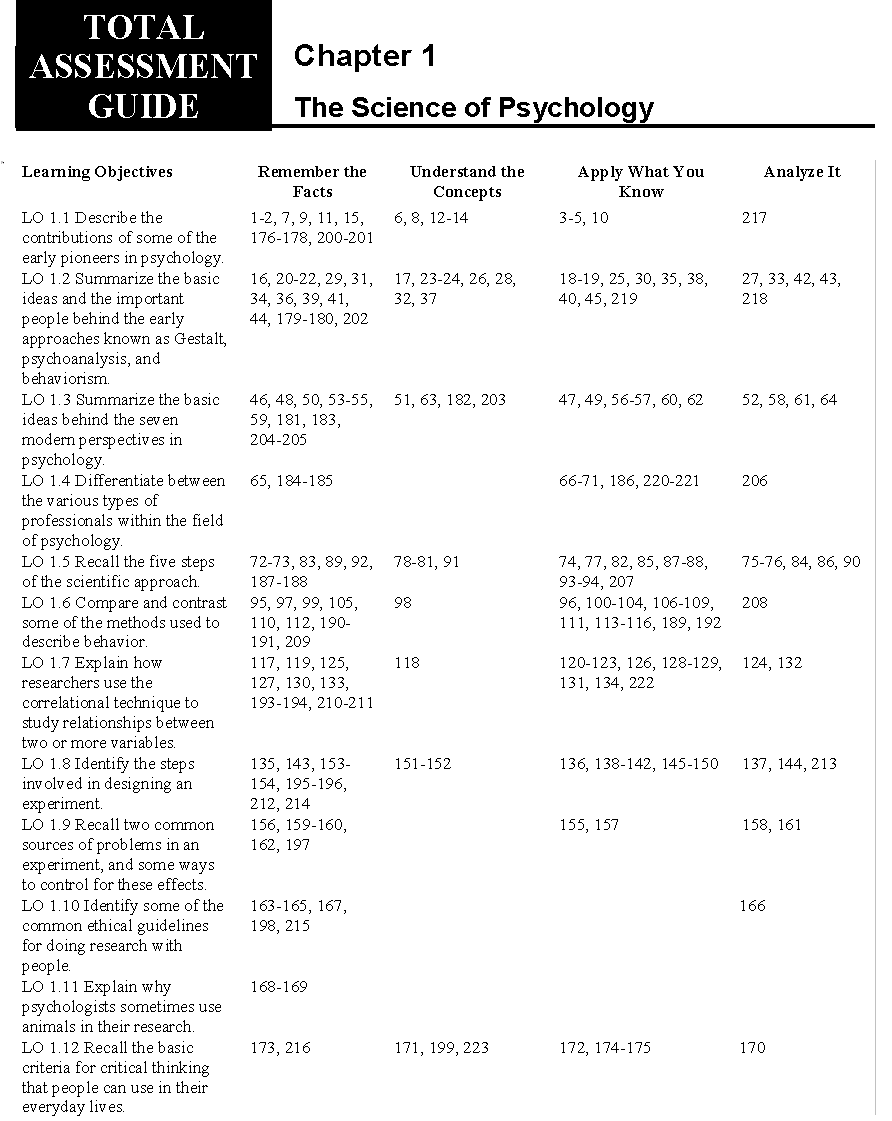 Chapter 1 - Quick Quiz 11. 	 The goals of psychology are to ________. 	a) explore the conscious and unconscious functions of the human mind 	b) understand, compare, and analyze human behavior 	c) improve psychological well-being in all individuals from birth until death 	d) describe, explain, predict, and control behavior 2.  Who was an early proponent of functionalism?	a) Ivan Pavlov                                                          c) Wilhelm Wundt	b) William James                                                     d) Max Wertheimer 3.  Freud said phobias were ________whereas Watson said phobias were ________.	a) learned; inherited                                                 c) sexual; unconscious	b) repressed conflicts; learned                                 d) conditioned; unconditioned4.  Which perspective focuses on free will and self-actualization?a) psychoanalysis                                                    c) cognitive perspectiveb) humanism                                                           d) behaviorism5.  The class is playing a game of Jeopardy! and it is your turn. “I’ll take Specialties in Psychology for $300.” The revealed answer is, “These psychological professionals work with situations in which environmental conditions may have an impact on mental health.” What will you say?	a) “What is a neuropsychologist?”	b) “What is a forensic psychologist?”			c) “What is a psychiatric social worker?”	d) “What is a developmental psychologist?”6.  When you watch dogs play in the park or watch how your professors conduct their classes, you are engaging in a form of ________.							a) case study research			        c) survey research	b) naturalistic observation			        d) psychometric study7.  A detailed description of a particular individual being studied or treated is called a ________.	a) representative sample                                        c) single-blind study	b) case study                                                          d) naturalistic observation8.  A negative correlation means that ________.a) high values of one variable are associated with low values of the otherb) high values of one variable are associated with high values of the otherc) low values of one variable are associated with low values of the otherd) there is no relationship between the two variables9.  ________is an experiment in which participants do not know if they are in the experimental or the control group, 	but the experimenters do know which participants are part of which group. 	a) The double-blind study                                     c) The single-blind study	b) Field research                                                   d) Correlational research10. Experimenters can justify the use of deception because ________.a) there is informed consent		      c) it may be necessary for the experiment to workb) research is more important than people           d) it is not that harmfulChapter 1 - Quick Quiz 1Answer Key1.       d	Explanation: These goals adequately help uncover the mysteries of behavior. (Topic: The Scientific Approach, Remember the Facts, LO 1.5 - Recall the five steps of the scientific approach)2.       b	Explanation: William James was a functionalist. (Topic: The History of Psychology, Remember the Facts, LO 1.1 - Describe the contributions of some of the early pioneers in psychology)3.       b	Explanation: Freud studied repressed conflict and Watson studied observable behavior. (Topic: The History of Psychology, Analyze It, LO 1.1 - Describe the contributions of some of the early pioneers in psychology)4.       b	Explanation: Humanist theory focuses on free will and self-actualization. (Topic: The Field of Psychology Today, Remember the Facts, LO 1.3 - Summarize the basic ideas behind the seven modern perspectives in psychology)5.       c	Explanation: Psychiatric social workers work with people in conditions of poverty or other types of environmental situations leading to mental disorder. (Topic: The Field of Psychology Today, Apply What You Know, LO 1.4 - Differentiate between the various types of professionals within the field of psychology)6.       b	Explanation: In naturalistic observation, you are just watching—that is, observing. (Topic: The Scientific Approach, Apply What You Know, LO 1.6 - Compare and contrast some of the methods used to describe behavior)7.       b	Explanation: A case study involves a detailed description of a particular individual. (Topic: The Scientific Approach, Remember the Facts, LO 1.6 - Compare and contrast some of the methods used to describe behavior)8.       a	Explanation: A negative correlation means that high values of one variable are associated with low values of the other. (Topic: The Scientific Approach, Remember the Facts, LO 1.7 - Explain how researchers use the correlational technique to study relationships between two or more variables)9.      c	Explanation: The single-blind study is an experiment in which participants do not know if they are in the experimental or the control group, but the experimenters do know which participants are part of which group. (Topic: The Scientific Approach, Remember the Facts, LO 1.9 - Recall two common sources of problems in an experiment, and some ways to control for these effects)10.    c	Explanation: Deception is justified if the study wouldn’t work any other way. (Topic: Ethics of Psychological Research, Analyze It, LO 1.10 - Identify some of the common ethical guidelines for doing research with people)Name _____________________________________________________________Chapter 1 - Quick Quiz 21.  The question “What is happening?” refers to which of the following goals in psychology?	a) description                                                            c) prediction	b) explanation                                                           d) control2.  Who claimed that behavior is affected by reinforcement?	a) William James                                                      c) B. F. Skinner	b) Sigmund Freud                                                     d) Wilhelm Wundt3.  Dr. Jones probably agrees with the ________ theory of psychology, since he contends that humans are intelligent species due to the fact that intelligence gives us an advantage in the natural world.a) psychoanalytic                                                      c) cognitive b) behavioral                                                             d) evolutionary4.  “Children who watch violent cartoons will become more aggressive.” According to the scientific method, this statement is most likely a ________.	a) conclusion                                                            c) hypothesis	b) result                                                                    d) fact5.  Which research method involves watching behaviors as they occur without intervening or altering the behaviors in any way?	a) case study                                                            c) correlational studies	b) experiment	                                            d) naturalistic observation6.  A(n) ________ is a measure of how strongly two variables are related to one another.	a) independent variable                                           c) experimental effect	b) dependent variable                                              d) correlation7.  Adaris has always been drawn to the saying “Absence makes the heart grow fonder,” and she decides to incorporate this saying into her research project. Adaris is trying to define absence in a way that can be empirically tested. She is attempting to find an appropriate ________.		a) hypothesis				b) operational definition		c) double-blind study		d) theory8.  A good control group ________.	a) contains at least one confound		         c) has a limited number of research participants	b) has a limited number of dependent variables      d) holds constant all variables in the experiment 9.  Which of the following statements concerning critical thinking is incorrect?a) There are few truths that need not be tested.b) All evidence is not equal in quality.c) Some authorities should not be questioned.d) Critical thinking requires an open mind.10.  “There is no life outside this solar system and nothing you can say will change that fact!” Which criterion of critical thinking does this person lack? 	a) Evidence is only necessary if it can be tested.	b) All evidence is not equal in quality.c) Authority or expertise does not make the claims of the authority or expert true.d) Critical thinking requires an open mind.Chapter 1 - Quick Quiz 2Answer Key1.       a	Explanation: Asking “what” means asking for a description. (Topic: The Scientific Approach, Understand the Concepts, LO 1.5 - Recall the five steps of the scientific approach)2.       c	Explanation: Skinner believed that behavior that is followed by good consequences is reinforced. (Topic: The Field of Psychology Today, Remember the Facts, LO - 1.3 Summarize the basic ideas behind the seven modern perspectives in psychology)3.      d	Explanation: Survival advantage is a basic premise of evolutionary psychology. (Topic: The Field of Psychology Today, Analyze It, LO 1.3 - Summarize the basic ideas behind the seven modern perspectives in psychology)4.      c	Explanation: This statement is an educated guess about the effects of violent cartoons. (Topic: The Scientific Approach, Apply What You Know, LO 1.5 - Recall the five steps of the scientific approach)5.     d	Explanation: Naturalistic observation involves watching behaviors without intervening. (Topic: The Scientific Approach, Remember the Facts, LO 1.6 - Compare and contrast some of the methods used to describe behavior)6      d	Explanation: A correlation measures how strongly two variables are related. (Topic: Correlations: The Scientific Approach, Remember the Facts, LO 1.7 - Explain how researchers use the correlational technique to study relationships between two or more variables)7.     b	Explanation: Operational definitions define terms in ways that render them measurable. (Topic: The Scientific Approach, Apply What You Know, LO 1.8 - Identify the steps involved in designing an experiment)8.    d	Explanation: A control group is used as a baseline of comparison, so all variables should be held as constant as possible to avoid any confounds. (Topic: The Scientific Approach, Understand the Concepts, LO 1.8 - Identify the steps involved in designing an experiment)9.    c	Explanation: It is not true that some authorities should not be questioned; evidence is more important than expertise. (Topic: Applying Psychology in Everyday Life, Remember the Facts, LO 1.12 - Recall the basic criteria for critical thinking that people can use in their everyday lives)10. d	Explanation: The statement implies narrowness of thinking and, thus, the lack of an open mind. (Topic: Applying Psychology in Everyday Life, Apply What You Know, LO 1.12 - Recall the basic criteria for critical thinking that people can use in their everyday lives)1 The Science of PsychologyKey: Topic, Answer, Type, Learning Objective, Level, Learning OutcomesBloom TypesRemember the FactsUnderstand the ConceptsApply What You KnowAnalyze ItLevel(1)=Easy; (2)=Moderate; (3)=DifficultLO=Learning ObjectiveAPA=Learning OutcomesMULTIPLE CHOICEThe History of PsychologyIn the Beginning: Wundt, Titchener, and JamesLO 1.1 Describe the contributions of some of the early pioneers in psychologyTB_01_01_The History of Psychology_Remember_LO 1.1, APA 1.1, 1.2Which of these is the most accurate definition of the discipline of psychology?		a) the scientific study of behavior 		b) the scientific study of mental processes		c) the scientific study of behavior and mental processesCorrect. 			d) the scientific study of human behavior and mental processes Incorrect. The definition of psychology also includes animal behavior and mental processes.Topic: The History of PsychologyANS: c, Remember the Facts, LO 1.1 Describe the contributions of some of the early pioneers in psychology., (2)   % correct 66      a= 2  b=1   c= 66  d= 32      r = .37APA=1.1; 1.2TB_01_02_The History of Psychology_Remember_LO 1.1, APA 1.1, 1.2In the definition of psychology, the term mental processes refers to ________.a) internal, covert activitiesCorrect. b) outward behaviorc) overt actions and reactionsIncorrect. Overt means outward, not internal. d) only animal behaviorTopic: The History of PsychologyANS: a, Remember the Facts, LO 1.1 Describe the contributions of some of the early pioneers in psychology., (1) % correct 85      a= 85  b= 1  c= 13  d= 1      r = .39APA=1.1; 1.2TB_01_03_The History of Psychology_Apply_LO 1.1, APA 1.1, 1.2Which topic would NOT be investigated by a psychologist if the definition of psychology were limited to “the science of behavior”?		a) relation between grade-point average and salary		b) thought processes students used while trying to answer this questionCorrect. 		c) how changes in the rate of television violence influence real-life violence 		d) effectiveness of several treatments for people who suffer from depressionIncorrect. Investigation of treatments is not a mental process. Topic: The History of PsychologyANS: b, Apply What You Know, LO 1.1 Describe the contributions of some of the early pioneers in psychology., (3)APA=1.1; 1.2TB_01_04_The History of Psychology_Apply_LO 1.1, APA 1.2You are at a basketball game and the arena is packed; the crowd is evenly split between fans of the two teams. At one point, the referee makes a call. Half of the fans yell insults; the other half of the fans shout their approval. The event reminds you of the topic of today’s lecture in psychology class. What was the likely topic of the lecture?		a) biasCorrect. 		b) experimentsIncorrect. The fans are really not part of any treatment groups.		c) psychoanalysis		d) extraneous variablesTopic: The History of PsychologyANS: a, Apply What You Know, LO 1.1 Describe the contributions of some of the early pioneers in psychology., (2) APA=1.2 TB_01_05_The History of Psychology_Apply_LO 1.1, APA 1.2Steve is a fan of the Los Angeles Lakers basketball team. With little provocation, he will engage you in a debate about whether it is the greatest team in basketball. Steve may be demonstrating ________. 		a) biasCorrect. 		b) critical thinkingIncorrect. Critical thinking requires an open mind. 		c) an eclectic approach		d) unconscious behaviorTopic: The History of PsychologyANS: a, Apply What You Know, LO 1.1 Describe the contributions of some of the early pioneers in psychology., (2)APA=1.2 TB_01_06_The History of Psychology_Understand_LO 1.1, APA 1.2The general curiosity about why people think, feel, and behave the way they do:a) primarily happened after World War II.b) is about a century old.c) is several centuries old.Incorrect. These curiosities are probably much older than centuries, and have always been with us.d) has always probably been with us.Correct. Topic: The History of Psychology
ANS: d, Understand the Concepts, LO 1.1 Summarize the basic ideas and who were the important people behind the early approaches known as Gestalt, psychoanalysis, and behaviorism., (1) APA=1.2TB_01_07_The History of Psychology_Remember_LO 1.1, APA 1.2In 1879, in Leipzig, Germany, the first psychological laboratory was overseen by ________.	a) William James	b) William Tell	c) Wilhelm WundtCorrect.	d) Sigmund FreudIncorrect. Freud’s theory came later, and he had no lab. Topic: The History of Psychology
ANS: c, Remember the Facts, LO 1.1 Describe the contributions of some of the early pioneers in psychology., (1)% correct 88      a= 7  b= 1  c= 88  d= 4      r = .23% correct 100      a= 0  b= 0  c= 100  d= 0      r = .00APA=1.2TB_01_08_The History of Psychology_Understand_LO 1.1, APA 1.2Participants in research early in psychology’s history might have been asked to view a chair and describe its color, shape, and texture and other aspects of their conscious experience. These individuals would have been using a method called ________.		a) hypnosis		b) objective introspection Correct. 		c) psychosurgery		d) psychoanalysis Incorrect. Psychoanalysis was not concerned with these issues. Topic: The History of Psychology
ANS: b, Understand the Concepts, LO 1.1 Describe the contributions of some of the early pioneers in psychology., (2)APA=1.2TB_01_09_The History of Psychology_Remember_LO 1.1, APA 1.2Objective introspection required:a) metaphysical experiences.b) self-skepticism about experiences.c) empiricism.Incorrect. Empiricism refers to using collected data to support a hypothesis. It is not related to the concept of introspection.d) reflection on the self.Correct. Topic: The History of Psychology
ANS: d, Remember the Facts, LO 1.1 Describe the contributions of some of the early pioneers in psychology., (1)APA=1.2TB_01_10_The History of Psychology_Apply_LO 1.1, APA 1.2At the close of the nineteenth century, Gerhard is excited to find that he has been accepted for training in the psychology laboratory of Wilhelm Wundt. It is likely that Gerhard will be trained to ________.a) analyze how to break down his sensations into their most basic elementsCorrect. b) determine the function or purpose of a particular human behaviorc) listen intently while individuals tell him of their depression or nervousnessIncorrect. Wundt was not a therapist.d) carefully feel the bumps on a person’s head in order to determine his or her character traitsTopic: The History of Psychology
ANS: a, Apply What You Know, LO 1.1 Describe the contributions of some of the early pioneers in psychology., (2) APA=1.2TB_01_11_The History of Psychology_Remember_LO 1.1, APA 1.2	The school of psychology called structuralism used a technique called ________, which involved reporting the contents of consciousness to study a person’s experiences. a) interventionIncorrect. Intervention has a totally different meaning than introspection, even though it looks similar. b) objective introspection Correct. This requires self-examination of the structure of the mind. 	c) insight inventory 	d) inductionTopic: The History of Psychology
ANS: b, Remember the Facts, LO 1.1 Describe the contributions of some of the early pioneers in psychology., (1)    % correct 96      a= 0  b= 96  c= 4  d= 0      r = .24% correct 92      a= 1  b= 92  c= 3  d= 4      r = .29APA=1.2TB_01_12_The History of Psychology_Understand_LO 1.1, APA 1.2What is the BEST analogy for Wundt’s and Titchener’s mission for psychology?		a) a chart listing the basic chemical elementsCorrect. They wanted to break down the mind into basic elements. 		b) a list of the courses required for graduation		c) a list of the types of clothing sold at a retail outlet		d) a computer program for word processing a term paper Incorrect. A computer program does not have basic elements. Topic: The History of Psychology
ANS: a, Understand the Concepts, LO 1.1 Describe the contributions of some of the early pioneers in psychology., (3)APA=1.2TB_01_13_The History of Psychology_Understand_LO 1.1, APA 1.2	Which of the following terms do NOT belong together? 	a) structuralism; observable behavior Correct. Structuralism focuses on introspection, which is not observable. 	b) Gestalt; whole 	c) psychoanalysis; unconscious conflictIncorrect. These terms do belong together. 	d) natural selection; functionalism Topic: The History of Psychology
ANS: a, Understand the Concepts, LO 1.1 Describe the contributions of some of the early pioneers in psychology., (2)APA=1.2TB_01_14_The History of Psychology_Understand_LO 1.1, APA 1.2The structuralists were important in the history of psychology because they:a) examined consciousness and the structure of mental processes.Correct. The structuralists were interested in understanding the basic structure of human consciousness.b) were the first to use brain-scanning techniques to learn about the structure of the brain.c) realized the limits of introspection and focused on the function of behaviors.d) were strongly influenced by Charles Darwin.Incorrect. This would be a statement applicable to the functionalists, not the structuralists.Topic: The History of Psychology
ANS: a, Understand the Concepts, LO 1.1 Describe the contributions of some of the early pioneers in psychology., (2) APA=1.2TB_01_15_The History of Psychology_Remember_LO 1.1, APA 1.2Why was the perspective followed by Wilhelm Wundt and his followers called structuralism?		a) They wanted to identify the major brain structures.		b) Their primary goal was to understand the physiology of the mind.Incorrect. It was the structure of thought, not physiology.		c) They focused their efforts on analyzing the elements of the nervous system.		d) Their primary focus was on describing the structure of conscious experience.Correct. Structure was key in the definition. Topic: The History of Psychology
ANS: d, Remember the Facts, LO 1.1 Describe the contributions of some of the early pioneers in psychology., (3)% correct 48      a= 30  b= 19  c= 4  d= 48      r = .18% correct 59      a= 13  b= 24  c= 3  d= 59      r = .37APA=1.2TB_01_16_The History of Psychology_Remember_LO 1.1, APA 1.2Who was an early proponent of functionalism?a) Ivan Pavlov   b) William James Correct. James was a functionalist. c) Wilhelm WundtIncorrect. Wundt was a structuralist. d) Max Wertheimer Topic: The History of Psychology
ANS: b, Remember the Facts, LO 1.1 Describe the contributions of some of the early pioneers in psychology., (1)% correct 100      a= 0  b= 100  c= 0  d= 0      r = .00APA=1.2TB_01_17_The History of Psychology_Understand_LO 1.1, APA 1.2How our minds help us adapt to the world around us was a primary question addressed by which early movement of psychology?a) Behaviorismb) Cognitivismc) FunctionalismCorrect. The functionalists were interested in determining the purpose of human consciousness, or how it helped us with our everyday lives.d) StructuralismIncorrect. The structuralists were interested in determining the structure, or basic makeup, of human consciousness.Topic: The History of Psychology
ANS: c, Understand the Concepts, LO 1.1 Describe the contributions of some of the early pioneers in psychology., (1) APA=1.2TB_01_18_The History of Psychology_Apply_LO 1.1, APA 1.2If an individual believed that why people think and feel as they do is more important than what they think and how they think, that individual would be a proponent of the ________ approach to psychology.a) structuralistIncorrect. The structuralists were interested in determining the structure, or basic makeup, of human consciousness.b) functionalistCorrect. The functionalists were interested in determining the purpose of human consciousness, or how it helped us with our everyday lives.c) psychodynamicd) behavioristTopic: The History of Psychology
ANS: b, Apply What You Know, LO 1.1 Describe the contributions of some of the early pioneers in psychology., (3) APA=1.2TB_01_19_The History of Psychology_Apply_LO 1.1, APA 1.2If a functionalist from the 1870s were alive today, where would we most likely find him? 		a) in a laboratory, studying principles of perception		b) in a school, working to improve teaching methodsCorrect. Functionalists applied research to actual problems.		c) in a mountain retreat, contemplating the meaning of life		d) in a sleep laboratory, trying to determine if our need for sleep is biologically based Incorrect. This would be considered pure research.Topic: The History of Psychology
ANS: b, Apply What You Know, LO 1.1 Describe the contributions of some of the early pioneers in psychology., (2)APA=1.2TB_01_20_The History of Psychology_Remember_LO 1.1, APA 1.2Which psychologist was the first African American to receive a Ph.D. in educational psychology in 1925?		a) Charles Henry ThompsonCorrect. Charles Henry Thompson earned his Ph.D. in educational psychology in 1925 at the University of Chicago, the first African American to receive this degree in the USA.		b) Linus PaulingIncorrect. The correct individual was Thompson, not Pauling.		c) Albert Sidney Beckham		d) Inez Beverly ProsserTopic: The History of Psychology
ANS: a, Remember the Facts, LO 1.1 Describe the contributions of some of the early pioneers in psychology., (3)APA=1.2TB_01_21_The History of Psychology_Remember_LO 1.1, APA 1.2While Margaret F. Washburn may have been the first woman to receive a Ph.D. in psychology in the United States (in 1894), the first African American woman to do so was ________ in 1934 at the University of Minnesota.		a) Inez Beverly Prosser		b) Ruth HowardCorrect. Howard was the first woman of color to receive the doctorate in psychology in the USA.		c) Margaret Mahler		d) Anna FreudIncorrect. Anna Freud did not do her studies in America. The correct answer is Ruth Howard.Topic: The History of Psychology
ANS: b, Remember the Facts, LO 1.1 Describe the contributions of some of the early pioneers in psychology., (3)APA=1.2TB_01_22_The History of Psychology_Remember_LO 1.1, APA 1.2Which noted African American psychologist held a post as president of Shaw University in North Carolina and then president of Virginia State College?		a) Charles Henry Thompson		b) Howard Hale LongIncorrect. The correct psychologist referred to in this question is Robert Prentiss Daniel		c) Robert Prentiss DanielCorrect. This is the individual referred to in this particular question.		d) Albert Sidney BeckhamTopic: The History of Psychology
ANS: c, Remember the Facts, LO 1.1 Describe the contributions of some of the early pioneers in psychology., (3)APA=1.2Three Influential Approaches: Gestalt, Psychoanalysis, and BehaviorismLearning Objective 1.2 - Summarize the basic ideas and the important people behind the early approaches known as Gestalt, psychoanalysis, and behaviorism.TB_01_23_The History of Psychology_Understand_LO 1.2, APA 1.2Which type of early psychologist believed that “the whole is more than the sum of its parts”?a) Gestaltist Correct. The Gestaltists studied the perception of wholes.b) behaviorist     c) structuralistIncorrect. Structuralists focused on the elements of consciousness.d) functionalist Topic: The History of Psychology ANS: a, Understand the Concepts,  LO 1.2 Summarize the basic ideas and who were the important people behind the early approaches known as Gestalt, psychoanalysis, and behaviorism., (2)% correct 68      a= 68  b= 4  c= 19  d= 9      r = .39APA=1.2TB_01_24_The History of Psychology_Understand_LO 1.2, APA 1.2“The whole is greater than the sum of its parts” is a statement associated with the perspective of ________.a) introspectionb) functionalismc) psychoanalysisIncorrect. Psychoanalysis was concerned with unconsciousness, not “wholes.” d) Gestalt psychologistsCorrect. “The whole is greater than the sum of its parts” was the theme of the Gestaltists. Topic: The History of Psychology ANS: d, Understand the Concepts, LO 1.2 Summarize the basic ideas and who were the important people behind the early approaches known as Gestalt, psychoanalysis, and behaviorism., (3)% correct 55      a= 14  b= 21  c= 11  d= 55      r = .43APA=1.2TB_01_25_The History of Psychology_Apply_LO 1.2, APA 1.2While on a visit to a large city, you observe several billboards in which a series of lights seems to move. Which perspective in psychology would most likely help you understand this phenomenon?a) GestaltCorrect. Gestaltists focused on perception of wholes. b) behavioralc) humanisticd) psychodynamic Incorrect. This theory focused on the unconscious. Topic: The History of Psychology ANS: a, Apply What You Know, LO 1.2 Summarize the basic ideas and who were the important people behind the early approaches known as Gestalt, psychoanalysis, and behaviorism., (2)APA=1.2TB_01_26_The History of Psychology_Understand_LO 1.2, APA 1.2Gestalt psychology attempted to discover:a) how the mind helped people adapt to the world.b) the overall patterns of perceptions and thoughts.Correct. Gestalt psychologists looked at larger wholes, rather than individual parts.c) the basic building blocks of consciousness.Incorrect. This would be an emphasis of structuralists, not Gestalt psychologists.d) the unconscious motivations for human functioning.Topic: The History of Psychology ANS: b, Understand the Concepts, LO 1.2 Summarize the basic ideas and who were the important people behind the early approaches known as Gestalt, psychoanalysis, and behaviorism., (2) APA=1.2TB_01_27_The History of Psychology_Analyze_LO 1.2, APA 1.2The early perspective called Gestalt psychology has evolved into the current perspective called________.	a) psychoanalysis	b) cognitive psychologyCorrect. Gestalt psychology is now part of cognitive psychology, which focuses on perception as well as learning, memory, and thought processes.	c) behavioral psychologyIncorrect. This area of psychology only focuses on observable behavior.	d) social psychologyTopic: The History of Psychology ANS: b, Analyze It, LO 1.2 Summarize the basic ideas and who were the important people behind the early approaches known as Gestalt, psychoanalysis, and behaviorism., (2)  % correct 63      a= 13  b= 63  c= 15  d= 9      r = .32APA=1.2TB_01_28_The History of Psychology_Understand_LO 1.2, APA 1.2The belief that the unconscious mind has an influence on one’s behavior is part of what early field of psychology? 	a) structuralism Incorrect. Structuralism does not examine the unconscious. 	b) functionalism	c) psychoanalysisCorrect. The unconscious is a major component of psychoanalysis.	d) behaviorismTopic: The History of Psychology 
ANS: c, Understand the Concepts, LO 1.2 Summarize the basic ideas and who were the important people behind the early approaches known as Gestalt, psychoanalysis, and behaviorism., (3)% correct 56      a= 7  b= 9  c= 56  d= 27      r = .37APA=1.2TB_01_29_The History of Psychology_Remember_LO 1.2, APA 1.2What did Sigmund Freud consider as the key to understanding the nervous disorders he observed? 		a) free will 		b) brain physiologyIncorrect. There was no physical cause to the problems patients had. 		c) the unconscious mind Correct. Freud’s entire theory centered on the unconscious. 		d) external consequences Topic: The History of Psychology 
ANS: c, Remember the Facts, LO 1.2 Summarize the basic ideas and who were the important people behind the early approaches known as Gestalt, psychoanalysis, and behaviorism., (1)% correct 88      a= 1  b= 6  c= 88  d= 4      r = .42APA=1.2TB_01_30_The History of Psychology_Apply_LO 1.2, APA 1.2The class is playing a game of Jeopardy! and it is your turn. “I’ll take Pioneers in Psychology for $50.” The revealed answer is “Focused on unconscious factors.” Just before the buzzer sounds, what will you say?		a) “Who is B.F. Skinner?”Incorrect. Skinner rejected the unconscious. 		b) “Who are the humanists?”		c) “Who is Sigmund Freud?”Correct. Freud based his entire theory on the unconscious. 		d) “Who are the behaviorists?”Topic: The History of Psychology 
ANS: c, Apply What You Know, LO 1.2 Summarize the basic ideas and who were the important people behind the early approaches known as Gestalt, psychoanalysis, and behaviorism., (1)APA=1.2TB_01_31_The History of Psychology_Remember_LO 1.2, APA 1.2Freud stressed the importance of ________.		a) early childhood experiencesCorrect. Freud believed personality was formed in the first six years of life.		b) adolescenceIncorrect. Freud stressed the first six years. 		c) early adulthood		d) middle adulthoodTopic: The History of Psychology 
ANS: a, Remember the Facts, LO 1.2 Summarize the basic ideas and who were the important people behind the early approaches known as Gestalt, psychoanalysis, and behaviorism., (1)% correct 79      a= 79  b= 14  c= 5  d= 2      r = .24APA=1.2TB_01_32_The History of Psychology_Understand_LO 1.2, APA 1.2According to Freud, repressed unconscious urges:a) are able to be suppressed.b) only pertain to sex.Incorrect. Freud also felt that unconscious urges were related to aggressive impulses.c) can surface and create nervous disorders.Correct. Freud believed that unconscious urges could not stay completely unconscious indefinitely, and that they would be expressed in one way or another.d) have no impact on everyday life.Topic: The History of Psychology 
ANS: c, Understand the Concepts, LO 1.2 Summarize the basic ideas and who were the important people behind the early approaches known as Gestalt, psychoanalysis, and behaviorism., (2) APA=1.2TB_01_33_The History of Psychology_Analyze_LO 1.2, APA 1.2The work of Freud was built around ________.a) a theory of personality that emphasizes the awareness of one’s own cognitive processesb) a theory of personality that emphasizes unconscious motives and conflicts Correct. Unconscious motives and conflicts are the essential elements of psychoanalysis. c) a method of psychotherapy in which an observer carefully records and interprets behavior withoutinterfering with the behaviorIncorrect. Psychoanalysts don’t necessarily refrain from directing behavior.d) a method of psychotherapy that emphasizes how maladaptive behaviors are learned through imitations ofothers and through cognitive expectationsTopic: The History of Psychology 
ANS: b, Analyze It, LO 1.2 Summarize the basic ideas and who were the important people behind the early approaches known as Gestalt, psychoanalysis, and behaviorism., (2)APA=1.2TB_01_34_The History of Psychology_Remember_LO 1.2, APA 1.2Which treatment approach did Sigmund Freud develop for treating his patients?		a) drug therapy		b) neuropsychology		c) clinical psychologyIncorrect. This was not a discipline yet. 		d) psychoanalysisCorrect. It fit with his assumptions about the mind. Topic: The History of Psychology 
ANS: d, Remember the Facts, LO 1.2 Summarize the basic ideas and who were the important people behind the early approaches known as Gestalt, psychoanalysis, and behaviorism., (1)% correct 90      a= 0  b= 6  c= 4  d= 90      r = .29% correct 85      a= 4  b= 7  c= 4  d= 85      r = .30APA=1.2TB_01_35_The History of Psychology_Apply_LO 1.2, APA 1.2Which type of psychologist would be most likely to argue that a criminal engages in unlawful behavior because he grew up around older boys who engaged in criminal activities? a) Gestaltist b) behavioralistCorrect. This theory focused on learned behavior.	c) psychodynamicIncorrect. This theory focused on unconscious influences. d) functionalist Topic: The History of Psychology 
ANS: b, Apply What You Know, LO 1.2 Summarize the basic ideas and who were the important people behind the early approaches known as Gestalt, psychoanalysis, and behaviorism., (2)APA=1.2TB_01_36_The History of Psychology_Remember_LO 1.2, APA 1.2John B. Watson believed that psychology should involve the study of ________.a) behaviorCorrect. He thought that was the most scientific. b) the mind    c) the brain    d) consciousnessIncorrect. This was not observable. Topic: The History of Psychology 
ANS: a, Remember the Facts, LO 1.2 Summarize the basic ideas and who were the important people behind the early approaches known as Gestalt, psychoanalysis, and behaviorism., (2)% correct 74      a= 74  b= 6  c= 7  d= 12      r = .33APA=1.2TB_01_37_The History of Psychology_Understand_LO 1.2, APA 1.2The school of behaviorism attempted to explain behavior by studying:a) the reasons people give for their behaviors.b) the specific personality traits that lead to behavior.c) how a specific stimulus evokes a specific response.Correct. This relationship, called a stimulus-response association, is one of the major foundations of behaviorism.d) the purposes of people’s behavior.Incorrect. This would be the focus of functionalism, not behaviorism.Topic: The History of Psychology 
ANS: c, Understand the Concepts, LO 1.2 Summarize the basic ideas and who were the important people behind the early approaches known as Gestalt, psychoanalysis, and behaviorism., (2) APA=1.2TB_01_38_The History of Psychology_Apply_LO 1.2, APA 1.2What advice might John B. Watson have offered to psychologists of his time?	a) “Focus on observable behavior.”Correct. Behaviorism was founded on the study of observable behavior. 			b) “Life is an effort to overcome inferiority.”			c) “We cannot know others until we know ourselves.”Incorrect. Watson only studied what he observed. 			d) “Remember that what we accomplish is due to the composition of our genes.” Topic: The History of Psychology 
ANS: a, Apply What You Know, LO 1.2 Summarize the basic ideas and who were the important people behind the early approaches known as Gestalt, psychoanalysis, and behaviorism., (2)% correct 75      a= 75  b= 6  c= 14  d= 3      r = .38% correct 78      a= 78  b= 3  c= 16  d= 3      r = .34APA=1.2TB_01_39_The History of Psychology_Remember_LO 1.2, APA 1.2The Russian physiologist Ivan Pavlov discovered that ________.		a) dogs would salivate to the sound of a ticking metronome due to habituationIncorrect. Conditioning, not habituation, is the correct answer.		b) dogs would salivate to the sounds of a ticking metronome due to reflexology		c) dogs would salivate to the sound of a ticking metronome due to a learned reflexive response called conditioningCorrect. Dogs would salivate due to conditioning. 		d) dogs would salivate to the sounds of a ticking metronome due to their fear responseTopic: The History of Psychology 
ANS: c, Remember the Facts, LO 1.2 Summarize the basic ideas and who were the important people behind the early approaches known as Gestalt, psychoanalysis, and behaviorism., (1)APA=1.2TB_01_40_The History of Psychology_Apply_LO 1.2, APA 1.1, 1.2Sallie noticed that when her alarm clock goes off in the morning, her dog Ruffles is standing by her bed salivating. This is because she immediately rolls out of bed and feeds Ruffles, who very much enjoys his canned dog food. It is likely that ________.Sallie has conditioned Ruffles to enjoy canned dog foodIncorrect. Ruffles’s enjoyment of dog food would be an unconditioned response, not a conditioned response.b)  Sallie has conditioned Ruffles to sleep next to her bedc)	Sallie has conditioned Ruffles to salivate over canned dog foodd)  Sallie has conditioned Ruffles to salivate to the sound of her alarm clockCorrect. Ruffles has learned to associate the sound of the alarm clock with being fed. Topic: The History of Psychology 
ANS: d, Apply What You Know, LO 1.2 Summarize the basic ideas and who were the important people behind the early approaches known as Gestalt, psychoanalysis, and behaviorism., (2)APA=1.1; 1.2TB_01_41_The History of Psychology_Remember_LO 1.2, APA 1.2Pavlov’s research demonstrated that ________.involuntary reaction (salivation) could occur in response to an unrelated stimulus (sound of a bell)Correct. This is true based on his research of conditioning.an unrelated stimulus (salivation) could occur in response to an involuntary reaction (sound of a bell)Incorrect. This is not true, as the involuntary reaction is salivation and the unrelated stimulus is the sound of the bell.involuntary reaction (sound of a bell) could occur in response to an unrelated stimulus (food)an unrelated stimulus (food) could occur in response to an unrelated stimulus (barking)Topic: The History of Psychology 
ANS: a, Remember the Facts, LO 1.2 Summarize the basic ideas and who were the important people behind the early approaches known as Gestalt, psychoanalysis, and behaviorism., (1)% correct 86      a= 86  b= 6  c= 8  d= 0      r = .43APA=1.2TB_01_42_The History of Psychology_Analyze_LO 1.2, APA 1.2Freud said phobias were ________ whereas Watson said phobias were ________.		a) learned; inherited		b) repressed conflicts; learnedCorrect. Freud studied repressed conflict and Watson studied observable behavior.		c) sexual; unconsciousIncorrect. Watson did not believe in the unconscious. 		d) conditioned; unconditionedTopic: The History of Psychology 
ANS: b, Analyze It, LO 1.2 Summarize the basic ideas and who were the important people behind the early approaches known as Gestalt, psychoanalysis, and behaviorism., (2)   APA=1.2TB_01_43_The History of Psychology_Analyze_LO 1.2, APA 1.2Which pair of scientists shared the most similar views of behavior? 		a) William James and Wilhelm WundtIncorrect. One was a functionalist and the other was a structuralist. 		b) B. F. Skinner and Max Wertheimer 		c) Ivan Pavlov and John B. WatsonCorrect. They used conditioning in their theories. 		d) Carl Rogers and Edward Titchener Topic: The History of Psychology 
ANS: c, Analyze It, LO 1.2 Summarize the basic ideas and who were the important people behind the early approaches known as Gestalt, psychoanalysis, and behaviorism., (3)% correct 46      a= 31  b= 19  c= 46  d= 5      r = .28APA=1.2TB_01_44_The History of Psychology_Remember_LO 1.2, APA 1.2Which founding contributors to psychology helped develop behaviorism?Gestalt and WundtFreud and WatsonIncorrect. Freud was a psychoanalyst.Watson and PavlovCorrect. They contributed to behaviorism.Pavlov and WundtTopic: The History of Psychology 
ANS: c, Remember the Facts, LO 1.2 Summarize the basic ideas and who were the important people behind the early approaches known as Gestalt, psychoanalysis, and behaviorism., (2)% correct 78      a= 6  b= 10  c= 78  d= 7      r = .49APA=1.2TB_01_45_The History of Psychology_Apply_LO 1.2, APA 1.2Suppose you were a graduate student studying for a Ph.D. in psychology in the 1920s. Your advisor was strongly influenced by John B. Watson. Which of the following might your advisor consider an acceptable choice for your research? 	a) a survey of daydreams	b) an analysis of how specific behaviors are acquiredCorrect. Watson believed observable behavior should be the focus of study. 	c) a survey of sexual imagery in dreams of men and women	d) an analysis of the thought processes students report while answering test itemsIncorrect. You cannot observe thought processes. Topic: The History of Psychology 
ANS: b, Apply What You Know, LO 1.2 Summarize the basic ideas and who were the important people behind the early approaches known as Gestalt, psychoanalysis, and behaviorism., (2)% correct 81       a=7   b= 81  c=3   d= 7      r = .45APA=1.2The Field of Psychology TodayModern PerspectivesLearning Objective 1.3 - Summarize the basic ideas behind the seven modern perspectives in psychology.TB_01_46_The Field of Psychology Today_Remember_LO 1.3, APA 1.2The psychodynamic perspective was based on the work of ________.	a) WatsonIncorrect. Watson was a behaviorist. 	b) Wundt	c) Gestalt	d) FreudCorrect. Freud developed the psychodynamic theory. Topic: The Field of Psychology TodayANS: d, Remember the Facts, LO 1.3 Summarize the basic ideas behind the seven modern perspectives in psychology., (3)% correct 62      a= 23  b= 2  c= 12  d= 62      r = .42% correct 55      a= 10  b= 21  c= 14  d= 55      r = .38APA=1.2TB_01_47_The Field of Psychology Today_Apply_LO 1.3, APA 1.2Professor Wenches approaches questions about human behavior from a perspective that emphasizes unconscious processes within the individual, such as inner forces or conflicts. It is most likely that she accepts which of the following psychological approaches?	a) social-cognitive learning	b) behaviorism	c) the cognitive approachIncorrect. The cognitive approach focuses on how people think, remember, and store information, not on the unconscious.       		d) the psychodynamic approachCorrect. The psychodynamic approach emphasizes unconscious dynamics. Topic: The Field of Psychology Today
ANS: d, Apply What You Know, LO 1.3 Summarize the basic ideas behind the seven modern perspectives in psychology., (2) APA=1.2TB_01_48_The Field of Psychology Today_Remember_LO 1.3, APA 1.2Who claimed that behavior is affected by reinforcement? 	a) William James   b) Sigmund FreudIncorrect. Freud did not emphasize positive reinforcement. 	c) B. F. SkinnerCorrect. Skinner believed that behavior that is followed by good consequences is reinforced.    	d) Wilhelm Wundt Topic: The Field of Psychology Today
ANS: c, Remember the Facts, LO 1.3 Summarize the basic ideas behind the seven modern perspectives in psychology., (2)% correct 77      a= 11  b= 4  c= 77  d= 8      r = .40% correct 66      a= 23  b= 6  c= 66  d= 3      r = .36APA=1.2TB_01_49_The Field of Psychology Today_Apply_LO 1.3, APA 1.2You attend a lecture by a psychologist who uses terms such as free will and self-actualization. Which psychological perspective is most consistent with the points the psychologist presented? a) behaviorismIncorrect. This perspective does not suggest free will or human nature.     b) humanism Correct. This perspective suggests people have many choices.     c) functionalismd) psychodynamicsTopic: The Field of Psychology Today
ANS: b, Apply What You Know, LO 1.3 Summarize the basic ideas behind the seven modern perspectives in psychology., (2)APA=1.2TB_01_50_The Field of Psychology Today_Remember_LO 1.3, APA 1.2Which perspective focuses on free will and self-actualization?a) psychoanalysisIncorrect. This theory does not acknowledge free will. b) humanismCorrect. Humanist theory focuses on free will and self-actualization. c) cognitive perspectived) behaviorismTopic: The Field of Psychology Today
ANS: b, Remember the Facts, LO 1.3 Summarize the basic ideas behind the seven modern perspectives in psychology., (2)% correct 77      a= 2  b= 77  c= 10  d= 15      r = .33APA=1.2TB_01_51_The Field of Psychology Today_Understand_LO 1.3, APA 1.2Humanist Abraham Maslow suggested that when people reach self-actualization, they:a) develop to their fullest potential.Correct. When a person has become everything they are capable of, they have become self-actualized according to Maslow.b) avoid negative consequences of behavior.c) seek maximum reward for all their behaviors.Incorrect. This would be a theoretical suggestion of the behaviorist, not a humanist.d) learn from their mistakes and move on.Topic: The Field of Psychology Today
ANS: a, Understand the Concepts, LO 1.3 Summarize the basic ideas behind the seven modern perspectives in psychology., (2) APA=1.2TB_01_52_The Field of Psychology Today_Analyze_LO 1.3, APA 1.2In the early part of the past century, psychologists who broke down thought processes into their basic elements and analyzed them were called structuralists. What term might we use to describe psychologists with similar interests today? a) GestaltIncorrect. Gestaltists were not involved in breaking down thought processes into basic elements.	b) cognitiveCorrect. The cognitive perspective focuses on breaking down thought processes.c) behavioral      d) humanistic Topic: The Field of Psychology Today
ANS: b, Analyze It, LO 1.3 Summarize the basic ideas behind the seven modern perspectives in psychology., (3)     APA=1.2TB_01_53_The Field of Psychology Today_Remember_LO 1.3, APA 1.2, 2.4Cognitive neuroscientists can examine the brain with ________.electrolysis and PET PET, MRI, and fMRI Correct: These are all discussed in the book and used by cognitive neuroscientists.MRI and electrolysisGamma images and electrolysisIncorrect. PET and MRI is the right answer.Topic: The Field of Psychology Today
ANS: b, Remember the Facts, LO 1.3 Summarize the basic ideas behind the seven modern perspectives in psychology., (2) APA=1.2; 2.4TB_01_54_The Field of Psychology Today_Remember_LO 1.3, APA 1.2, 2.4The emerging field of brain imagery in cognitive neuroscience has developed methods, such as MRI, to examine ________.images and activity of the living brainCorrect. MRI and PET take images of a living brain for analysis.biopsies of the brain of a cadaverIncorrect. Biopsies are not taken by a MRI.select biopsied portions of a brain acute time of death in stroke patientsTopic: The Field of Psychology Today
ANS: a, Remember the Facts, LO 1.3 Summarize the basic ideas behind the seven modern perspectives in psychology., (1) APA=1.2; 2.4TB_01_55_The Field of Psychology Today_Remember_LO 1.3, APA 1.1, 1.2If you are interested in how patterns, beliefs, and customs influence behavior, you are interested in the ________ perspective.	a) behavioral	b) socioculturalCorrect. This approach focuses on social environment.	c) psychodynamic	d) cognitiveIncorrect. This approach focuses on individual thought processes, not groups of people. Topic: The Field of Psychology Today
ANS: b, Remember the Facts, LO 1.3 Summarize the basic ideas behind the seven modern perspectives in psychology., (2) % correct 66      a= 20  b= 66  c= 5  d= 10      r = .22% correct 73      a= 17  b= 73  c= 2  d= 6      r = .28APA=1.1; 1.2TB_01_56_The Field of Psychology Today_Apply_LO 1.3, APA 1.1, 1.2Samantha just had her purse stolen while walking down Fifth Avenue in New York City, which is a very busy part of Manhattan. She screamed loudly, and several people looked in her direction, but nobody stopped walking or made an attempt to help. She immediately broke down in tears and trembled for 10 minutes until she could walk to her car. This is an example of ________.democracythe bystander effectCorrect. This example would support this concept as nobody immediately helped despite being a heavily populated area.diffusion of effectsIncorrect. The diffusion of responsibility could also be a correct answer but not diffusion of effects.flaws in the judicial systemTopic: The Field of Psychology Today
ANS: b, Apply What You Know, LO 1.3 Summarize the basic ideas behind the seven modern perspectives in psychology., (2) APA=1.1; 1.2TB_01_57_The Field of Psychology Today_Apply_LO 1.3, APA 1.1, 1.2Jeff’s car broke down and smoke started rising from the engine. He felt lucky to have broken down while parked in the center of town during lunch when many people were outside and could help. However, 30 minutes has passed and despite the heavily populated area, nobody has offered assistance. This is an example of the ________.zeitgeistbehaviorist effectbystander effectCorrect. This example would support the example because of the principle of diffusion of responsibility.self-Serving prophecyIncorrect. Not discussed in the book.Topic: The Field of Psychology Today
ANS: c, Apply What You Know, LO 1.3 Summarize the basic ideas behind the seven modern perspectives in psychology., (2) APA=1.1; 1.2TB_01_58_The Field of Psychology Today_Analyze_LO 1.3, APA 1.1, 1.2In studying the bystander effect, a researcher is interested in looking at differences between prison guards in China and the United Kingdom. The researcher is taking a(n) ________ perspective in this cross-cultural study.Eurocentric egocentric culturio Incorrect. This is not a real term or concept discussed in the book.sociocultural Correct. The researcher is looking at cultures from a sociocultural perspective.Topic: The Field of Psychology Today
ANS: d, Analyze It, LO 1.3 Summarize the basic ideas behind the seven modern perspectives in psychology., (2) APA=1.1; 1.2TB_01_59_The Field of Psychology Today_Remember_LO 1.3, APA 1.2Darley and Latané (1968) believe that the presence of other people in a distressing situation decreased the likelihood that they would receive help due to ________.diffusion of anonymityIncorrect. Diffusion of responsibility is the correct choice.diffusion of responsibilityCorrect. When others are around, individuals have been found to believe that help is not needed and that another person will help.flaws in laws protecting Good Samaritanstimeliness of onsetTopic: The Field of Psychology Today
ANS: b, Remember the Facts, LO 1.3 Summarize the basic ideas behind the seven modern perspectives in psychology., (1)APA=1.2TB_01_60_The Field of Psychology Today_Apply_LO 1.3, APA 1.2Professor Beverly approaches questions about human behavior from a perspective that emphasizes bodily events and chemicals, such as hormones, associated with behavior. It is most likely that she accepts which of the following psychological approaches?	   a) biopsychologicalCorrect. The biopsychological perspective looks at the relationship between body chemistry and behavior. 	   b) learning	   c) cognitive	d) socioculturalIncorrect. The sociocultural perspective focuses on culture and sociology, not biology. Topic: The Field of Psychology Today
ANS: a, Apply What You Know, LO 1.3 Summarize the basic ideas behind the seven modern perspectives in psychology., (1)   % correct 91      a= 91  b= 2  c= 6  d= 1      r = .49% correct 93      a= 93  b= 0  c= 0  d= 7      r = .56APA=1.2TB_01_61_The Field of Psychology Today_Analyze_LO 1.3, APA 1.2The field of biopsychology is part of the larger discipline of ________, which refers to the study of the physical structure, function, and development of the nervous system.	    a) neuroscienceCorrect. This is the proper definition of neuroscience.	    b) behavioral genetics	    c) sociobiology	d) medicineIncorrect. The field of medicine is related to biopsychology, but this is not the best answer.Topic: The Field of Psychology Today
ANS: a, Analyze It, LO 1.3 Summarize the basic ideas behind the seven modern perspectives in psychology., (2)   APA=1.2TB_01_62_The Field of Psychology Today_Apply_LO 1.3, APA 1.2Dr. Mosher is a psychologist who tries to understand how people select their mates. She must be a(n) ________.	a) behavioral psychologist	b) cognitive psychologist	c) evolutionary psychologistCorrect. Evolutionary psychologists look at how human mate selection evolved.	d) biopsychological psychologistIncorrect. Mate preference is an evolutionary issue.Topic: The Field of Psychology Today
ANS: c, Apply What You Know, LO 1.3 Summarize the basic ideas behind the seven modern perspectives in psychology., (3) APA=1.2TB_01_63_The Field of Psychology Today_Understand_LO 1.3, APA 1.2Evolutionary psychology might suggest that certain cognitive strategies and goals are built into the brain because:	a) they help humans adapt to their natural environment.Correct. Adaptation and survival are the basic tenets of evolutionary theory.	b) human brains are similar to the brains of the higher primates.	c) they are the result of learning that has taken place over many centuries.Incorrect. In fact, evolutionary theory does not allow for the idea that learned behaviors can become genetically passed from generation to generation.	d) they are the result of memories we have inherited from our ancestors.Topic: The Field of Psychology Today
ANS: a, Understand the Concepts, LO 1.3 Summarize the basic ideas behind the seven modern perspectives in psychology., (3) APA=1.2TB_01_64_The Field of Psychology Today_Analyze_LO 1.3, APA 1.2Dr. Jones probably agrees with the ________ theory of psychology, since he contends that humans are intelligent species due to the fact that intelligence gives us an advantage in the natural world.	a) psychoanalytic	b) behavioral	c) cognitiveIncorrect. Cognitive psychology does not address concepts like advantages in the natural world. The best answer to this question is evolutionary psychology.	d) evolutionaryCorrect. Survival advantage is a basic premise of evolutionary psychology.Topic: The Field of Psychology Today
ANS: d, Analyze It,  LO 1.3 Summarize the basic ideas behind the seven modern perspectives in psychology., (3) APA=1.2Psychological Professionals and Areas of SpecializationLearning Objective 1.4 - Differentiate between the various types of professionals within the field of psychology.TB_01_65_The Field of Psychology Today_Remember_LO 1.4, APA 1.1Which of the following statements is correct?	a) A psychologist has no medical training.Correct. Psychologists do not go to medical school; they go to graduate school.	b) A psychiatrist generally goes to graduate school, not medical school.	c) Psychiatric social workers can prescribe medication.Incorrect. Although the word psychiatric is in their title, they cannot prescribe medication since they don’t go to medical school.	d) An M.D. and a Ph.D. are pretty much the same thing.Topic: The Field of Psychology Today
ANS: a, Remember the Facts, LO 1.4 Differentiate between the various types of professionals within the field of psychology., (1)% correct 22      a= 22  b=35  c= 36  d= 8      r = .24APA=1.1TB_01_66_The Field of Psychology Today_Apply_LO 1.4, APA 1.1Dr. Braunz has been treating a child with attention deficit hyperactivity disorder. She decides to write a prescription for Ritalin. Given this information, it is most likely that Dr. Braunz is a ________.	a) psychiatristCorrect. Psychiatrists are medical doctors and can write prescriptions. 	b) psychoanalyst	c) humanistic psychologistIncorrect. This type of psychologist would never write a prescription for Ritalin.		d) school psychologistTopic: The Field of Psychology Today
ANS: a, Apply What You Know, LO 1.4 Differentiate between the various types of professionals within the field of psychology., (2)% correct 71      a= 71  b= 8  c= 11  d= 10      r = .33APA=1.1TB_01_67_The Field of Psychology Today_Apply_LO 1.4, APA 1.1A person who has suffered a major stroke and is now experiencing severe personality problems because of the damage would BEST be advised to see a ________.	a) psychiatristCorrect. A psychiatrist has a medical degree, and the problem appears to be a medical one.        	b) cognitive psychologist         	c) psychiatric social workerIncorrect. Social workers have no medical training.        		d) psychologistTopic: The Field of Psychology Today
ANS: a, Apply What You Know, LO 1.4 Differentiate between the various types of professionals within the field of psychology., (3)% correct 37      a= 37  b= 37  c= 5  d= 21      r = .27APA=1.1TB_01_68_The Field of Psychology Today_Apply_LO 1.4, APA 1.1Vido has a master’s degree and is interested in working on the causes of poverty. What type of professional is Vido most likely to become?	a) educational psychologist	b) psychiatrist	c) school psychologistIncorrect. A school psychologist would focus on educational issues, not on poverty.	d) psychiatric social workerCorrect. A psychiatric social worker usually has a master’s in social work and focuses on social issues, such as poverty. Topic: The Field of Psychology Today
ANS: d, Apply What You Know, LO 1.4 Differentiate between the various types of professionals within the field of psychology., (2) APA=1.1TB_01_69_The Field of Psychology Today_Apply_LO 1.4, APA 1.1Sandi is a single mother living in a project in a poor section of the city. She has addiction issues and just lost custody of her three children. What type of mental health professional is most likely to get involved in Sandi’s situation?	a) educational psychologist	b) psychiatristIncorrect. A psychiatrist focuses on issues that are severe and often require medical training.	c) psychiatric social workerCorrect. A psychiatric social worker works with people in conditions of poverty or other types of environmental situations leading to mental disorder.	d) counselorTopic: The Field of Psychology Today
ANS: c, Apply What You Know, LO 1.4 Differentiate between the various types of professionals within the field of psychology., (2)APA=1.1TB_01_70_The Field of Psychology Today_Apply_LO 1.4, APA 1.1The class is playing a game of Jeopardy! and it is your turn. “I’ll take Specialties in Psychology for $300.” The revealed answer is, “These psychological professionals work with situations in which environmental conditions may have an impact on mental health.” Just before the buzzer sounds, what will you say?	a) “What is a neuropsychologist?”Incorrect. These psychologists work on brain issues. 	b) “What is a forensic psychologist?”	c) “What is a psychiatric social worker?” Correct.  Psychiatric social workers work with people in conditions of poverty or other types of environmental situations leading to mental disorder.	d) “What is a developmental psychologist?”Topic: The Field of Psychology Today
ANS: c, Apply What You Know, LO 1.4 Differentiate between the various types of professionals within the field of psychology., (2)APA=1.1TB_01_71_The Field of Psychology Today_Apply_LO 1.4, APA 1.1On a television talk show, an actor describes the symptoms of anxiety he has been experiencing. He reports that the severity of the symptoms has decreased since he has been taking a drug prescribed by his therapist back in Hollywood. You conclude that the actor’s therapist is probably a ________.	a) podiatrist     	b) psychiatrist  Correct. Prescribing drugs is usually done by a psychiatrist (except in some states).	c) clinical psychologist   Incorrect. For the most part, clinical psychologists cannot write prescriptions. 	d) counseling psychologist Topic: The Field of Psychology Today
ANS: b, Apply What You Know, LO 1.5 Recall the five steps of the scientific approach., (2)% correct 73      a= 0  b= 73  c= 25  d= 2      r = .33% correct 67      a= 0  b= 67  c= 32  d= 1      r = .39APA=1.1Scientific ResearchThe Scientific ApproachLearning Objective 1.5 - Recall the five steps of the scientific approach.TB_01_72_The Scientific Approach_Remember_LO 1.5, APA 2.1________ is a system used for reducing bias and error in the measurement of data.	a) Statistics	b) The scientific methodCorrect. The scientific method systematically controls variables reducing bias and error.	c) Checks and balances	d) The double-blind methodIncorrect. This is a method for reducing bias but is not involved in measuring data.Topic: The Scientific Approach
ANS: b, Remember the Facts, LO 1.5 Recall the five steps of the scientific approach., (3) % correct 33      a= 14  b= 33  c= 7  d= 47      r = .22% correct 57      a= 3  b= 57  c= 3  d= 37      r = .23APA=2.1TB_01_73_The Scientific Approach_Remember_LO 1.5, APA 1.1, 1.2	The goals of psychology are to ________. 	a) explore the conscious and unconscious functions of the human mind 	b) understand, compare, and analyze human behavior Incorrect. Human behavior is only one part of psychology.	c) improve psychological well-being in all individuals from birth until death 	d) describe, explain, predict, and control behavior Correct. These adequately help uncover the mysteries of behavior. Topic: The Scientific ApproachANS: d, Remember the Facts, LO 1.5 Recall the five steps of the scientific approach., (2)% correct 40      a= 17  b=39  c= 3  d= 40      r = .35% correct 96      a= 4  b= 0 c= 0  d= 96       r = .54APA=1.1; 1.2TB_01_74_The Scientific Approach_Apply_LO 1.5, APA 1.2Mei was sent to the school psychologist to be tested. Based on her IQ scores, it was decided that she would do well in the gifted child program. This is an example of which goal of psychology? 	a) describing behavior 	b) explaining behavior Incorrect. Explaining focuses on why it is happening. 	c) predicting behavior Correct. Mei’s score served as a predictor (“would do well”) of performance. 	d) controlling behavior Topic: The Scientific ApproachANS: c, Apply What You Know, LO 1.5 Recall the five steps of the scientific approach., (1)% correct 76      a= 8  b= 7  c= 76  d= 9      r = .20% correct 80      a= 6  b=5   c= 80  d= 9      r = .21APA=1.2TB_01_75_The Scientific Approach_Analyze_LO 1.5, APA 1.2, 2.1In addition to describing and explaining mental processes and behavior, psychology also attempts to ________ these phenomena.a) predict and controlCorrect. These are two of the four goals of psychology.b) analyze and manipulatec) categorize and organizeIncorrect. These are not mentioned by your authors as being goals of psychology.d) synthesize and regulateTopic: The Scientific ApproachANS: a, Analyze It, LO 1.5 Recall the five steps of the scientific approach., (1) % correct 89      a= 7  b= 89  c= 3  d= 2      r = .29APA=1.2; 2.1TB_01_76_The Scientific Approach_Apply_LO 1.5, APA 1.2, 2.1A psychologist is interested in finding out why identical twins have different personalities. This psychologist is most interested in the goal of ________.a) descriptionIncorrect. “Why” does not describe; it explains. b) explanationCorrect. “Why” asks for an  explanation. c) predictiond) controlTopic: The Scientific ApproachANS: b, Apply What You Know, LO 1.5 Recall the five steps of the scientific approach., (1)% correct 92      a= 2  b= 92  c= 4  d= 2      r = .24APA=1.2; 2.1TB_01_77_The Scientific Approach_Apply_LO 1.5, APA 1.2, 2.1A teacher tells the school psychologist that Kate is late to class, does not turn in her homework, squirms around a lot in her seat, and swings her feet constantly. This is an example of which goal of psychology? 	a) describing behavior Correct. We only know WHAT she is doing. 	b) explaining behavior Incorrect. Explaining focuses on why it is happening, not what is happening.		c) predicting behavior 	d) controlling behavior Topic: The Scientific ApproachANS: a, Apply What You Know, LO 1.5 Recall the five steps of the scientific approach., (1)% correct 85      a= 85  b= 14  c= 0  d= 0      r = .34APA=1.2; 2.1TB_01_78_The Scientific Approach_Understand_LO 1.5, APA 1.2, 2.1The question “What is happening?” refers to which of the following goals in psychology?	a) descriptionCorrect. Asking “what” means asking for a description.	b) explanationIncorrect. Explanation goes beyond “what.” 	c) prediction	d) controlTopic: The Scientific ApproachANS: a, Understand the Concepts, LO 1.5 Recall the five steps of the scientific approach., (2) % correct 64      a= 64  b= 28  c= 8  d= 1      r = .21APA=1.2; 2.1TB_01_79_The Scientific Approach_Understand_LO 1.5, APA 1.2, 2.1The question “Why is it happening?” refers to which of the following goals in psychology?	a) descriptionIncorrect. Describing does not answer the question why. 	b) explanationCorrect. Asking “why” calls for an explanation.	c) prediction	d) controlTopic: The Scientific ApproachANS: b, Understand the Concepts, LO 1.5 Recall the five steps of the scientific approach., (1) % correct  90     a= 6  b= 90  c= 4  d= 0      r = .20APA=1.2; 2.1TB_01_80_The Scientific Approach_Understand_LO 1.5, APA 1.2, 2.1The question “When will it happen again?” refers to which of the following goals in psychology?	a) description	b) explanation Incorrect. Explanation deals with the present. 	c) predictionCorrect. Prediction deals with future events. 	d) controlTopic: The Scientific Approach
ANS: c, Understand the Concepts, LO 1.5 Recall the five steps of the scientific approach., (1)  % correct 92      a= 0  b= 4  c= 92  d= 4      r = .36APA=1.2; 2.1TB_01_81_The Scientific Approach_Understand_LO 1.5, APA 1.2, 2.1The question “How can it be changed?” refers to which of the following goals in psychology?	a) description	b) explanation Incorrect. Explanation deals with the present, while control deals with the future. 	c) prediction	d) controlCorrect. Control deals with changing future events. Topic: The Scientific Approach
ANS: d, Understand the Concepts, LO 1.5 Recall the five steps of the scientific approach., (1)  APA=1.2; 2.1TB_01_82_The Scientific Approach_Apply_LO 1.5, APA 1.2, 2.1Psychologists who give potential employees tests that determine what kind of job those employees might best perform are interested in the goal of ________.a) descriptionb) explanationIncorrect. The test is predicting, not explaining. c) predictionCorrect. The test predicts behavior. d) controlTopic: The Scientific ApproachANS: c, Apply What You Know, LO 1.5 Recall the five steps of the scientific approach., (1) % correct 83      a= 7  b=41  c= 83  d= 7      r = .29APA=1.2; 2.1TB_01_83_The Scientific Approach_Remember_LO 1.5, APA 2.4The first step in any scientific investigation is ________.	a) forming the hypothesisIncorrect. This step follows the development of a question to test.	b) perceiving the questionCorrect. This is the first step in any scientific investigation.	c) coming to a conclusion	d) developing an argumentTopic: The Scientific Approach
ANS: b, Remember the Facts, LO 1.5 Recall the five steps of the scientific approach., (1)   % correct 79      a= 19  b= 79  c= 0  d= 2      r = .43APA=2.4TB_01_84_The Scientific Approach_Analyze_LO 1.5, APA 2.4Perceiving the question is the first step in a scientific investigation. This step is derived from which goal of psychology?	a) describingCorrect. The question comes from observing a situation and asking “What is happening?” This is a description.	b) explainingIncorrect. Perceiving the question comes from an observation and description. Explaining comes after the experiment.	c) predicting	d) changingTopic: The Scientific Approach
ANS: a, Analyze It, LO 1.5 Recall the five steps of the scientific approach., (2) % correct 34      a= 34  b= 12  c= 53  d= 1      r = .29APA=2.4TB_01_85_The Scientific Approach_Apply_LO 1.5, APA 2.4“Children who watch violent cartoons will become more aggressive.” According to the scientific method, this statement is most likely a(n) ________.	a) conclusion	b) result	c) hypothesisCorrect. This statement is an educated guess about the effects of violent cartoons.	d) factIncorrect. This is merely a testable statement about the effects of violent cartoons on children’s behavior.Topic: The Scientific Approach
ANS: c, Apply What You Know, LO 1.5 Recall the five steps of the scientific approach., (1) % correct 81      a= 4  b= 81  c= 0  d= 15      r = .19APA=2.4TB_01_86_The Scientific Approach_Analyze_LO 1.5, APA 2.4Forming a hypothesis is the second step in a scientific investigation. This step is derived from two goals of psychology—description and ________.	a) controlIncorrect. Forming a hypothesis, or an educated guess, is not related to controlling a behavior.	b) explanationCorrect. Forming a hypothesis attempts to explain the question you are asking.	c) predicting	d) changingTopic: The Scientific Approach
ANS: b, Analyze It, LO 1.5 Recall the five steps of the scientific approach., (3)  APA=2.4TB_01_87_The Scientific Approach_Apply_LO 1.5, APA 2.4Sally proposes the idea that one’s sexual history prior to marriage may be linked to whether one ends up getting divorced. This best represents which step of the scientific method?	a) testing the hypothesis	b) observing eventsIncorrect. The speculation regarding the correct answer to this research question is called forming a hypothesis.	c) forming a hypothesisCorrect. Forming a hypothesis involves making an educated guess as to the answer to a research question.	d) formulating a theoryTopic: The Scientific Approach
ANS: c, Apply What You Know, LO 1.5 Recall the five steps of the scientific approach., (2) APA=2.4TB_01_88_The Scientific Approach_Apply_LO 1.5, APA 2.4After reading about the possible causes of schizophrenia, a scientist thinks that a virus is the most likely cause. What term most accurately describes the scientist’s idea? 	a) hypothesis Correct. A hypothesis is an “educated guess” based on solid information. 	b) dependent variable 	c) extraneous variable 	d) experimental estimate Incorrect. Experimental estimate is not a valid term used in science.Topic: The Scientific Approach
ANS: a, Apply What You Know, LO 1.5 Recall the five steps of the scientific approach., (1) % correct 94      a= 94  b= 1  c= 4  d= 2      r = .31% correct 95      a= 95  b= 1  c= 2  d= 1      r = .41APA=2.4TB_01_89_The Scientific Approach_Remember_LO 1.5, APA 2.4The tendency to look for information that supports one’s own belief is called ________.	a) the principle of falsifiabilityIncorrect. The principle of falsifiability refers to the idea that a proper research question must be cAPA=ble of being disproven.	b) confirmation biasCorrect. Confirmation bias is the tendency to look for information that supports one’s own belief. 	c) criterion validity	d) volunteer biasTopic: The Scientific Approach
ANS: b, Remember the Facts, LO 1.5 Recall the five steps of the scientific approach., (1)     APA=2.4TB_01_90_The Scientific Approach_Analyze_LO 1.5, APA 2.4Testing a hypothesis is the third step in a scientific investigation. This step is derived from which goal of psychology?	a) descriptionIncorrect. The question comes from observing a situation and asking “What is happening?” This is a description.	b) explanationCorrect. Testing a hypothesis attempts to explain the question you are asking.	c) prediction	d) controlTopic: The Scientific Approach
ANS: b, Analyze It, LO 1.5 Recall the five steps of the scientific approach., (3) APA=2.4TB_01_91_The Scientific Approach_Understand_LO 1.5, APA 2.4What is one of the major reasons that psychologists report results publicly? 	a) to comply with legal requirementsIncorrect. There are no legal requirements to report results publicly. 	b) to identify all the extraneous variables 	c) to allow researchers to replicate experimentsCorrect. Public reporting of results allows others to test the conclusions. 	d) to explain research results so that non-psychologists can understand themTopic: The Scientific Approach
ANS: c, Understand the Concepts, LO 1.5 Recall the five steps of the scientific approach., (1) % correct 96      a= 4  b= 0  c= 96  d= 0      r = .23APA=2.4TB_01_92_The Scientific Approach_Remember_LO 1.5, APA 2.4Researchers must report their results completely whether the hypothesis was supported or not. Complete reporting is necessary for the purpose of ________.	a) educational knowledge	b) replicationCorrect. Others must know what was done so they can repeat the procedure and make sure everything was done correctly.	c) finding a better way to support the hypothesisIncorrect. Complete reporting of methods is mainly for replication, not just finding support of the hypothesis.	d) publicationTopic: The Scientific Approach
ANS: b, Remember the Facts, LO 1.5 Recall the five steps of the scientific approach., (2)  APA=2.4TB_01_93_The Scientific Approach_Apply_LO 1.5, APA 2.4Which of the following is an empirical question?	a) “Would Martin Luther King, Jr., have been a good president?”Incorrect. This question cannot be answered through experimentation, observation, or measurement.	b) “What is the meaning of life?”	c) “Was the Civil War necessary?”	d) “Is there life on other planets?”Correct. This question can be answered through observation, experimentation, and measurements.Topic: The Scientific Approach
ANS: d, Apply What You Know, LO 1.5 Recall the five steps of the scientific approach., (3)  APA=2.4TB_01_94_The Scientific Approach_Apply_LO 1.5, APA 2.4Which of the following is NOT an empirical question?	a) “Will you get an A in this class?”	b) “Is there life on Mars?”	c) “Did the universe start with a big bang?”Incorrect. This is empirical because it can be answered through observation, measurement, and experimentation.	d) “Would Martin Luther King, Jr. have been a good president?”Correct. This question cannot be answered through observation, measurement, or experimentation.Topic: The Scientific Approach
ANS: d, Apply What You Know,  LO 1.5 Recall the five steps of the scientific approach., (3)  APA=2.4Descriptive MethodsLearning Objective 1.6 - Compare and contrast some of the methods used to describe behavior.TB_01_95_The Scientific Approach_Remember_LO 1.6, APA 2.4Which of the following statements is true about naturalistic observation?	a) It recreates natural conditions in the laboratory as closely as possible to make an experiment more valid.Incorrect. Naturalistic observation does not involve recreating anything. 	b) It involves observing behavior in its natural context.Correct. Naturalistic observation does involve observing behavior in its natural context.	c)	It is basically the same process as objective introspection.	d)	It involves observing behavior in the lab without taking formal notes or using technological equipment to 		measure the experimental findings.Topic: The Scientific Approach
ANS: b, Remember the Facts, LO 1.6 Compare and contrast some of the methods used to describe behavior., (1)% correct 89      a= 7  b= 89  c= 2  d= 3      r = .45% correct 88      a= 5  b= 88  c= 4  d= 4      r = .37APA=2.4TB_01_96_The Scientific Approach_Apply_LO 1.6, APA 2.4Roger went to McDonald’s to observe people eating in fast-food restaurants. He brought a camera crew and bright lights, and they all wore yellow jump suits. Roger said he wanted to do a naturalistic observation but may have had some problems because of ________.	a) room crowding	b) observer effectsCorrect. Roger’s equipment and crew would have made all the people very aware that they were being observed, thus affecting their behavior.	c) participant observationIncorrect. Roger was not participating in the eating behavior.	d) eating McDonald’s foodTopic: The Scientific Approach
ANS: b, Apply What You Know, LO 1.6 Compare and contrast some of the methods used to describe behavior., (2)APA=2.4TB_01_97_The Scientific Approach_Remember_LO 1.6, APA 2.4Observing behavior as it happens in real-life natural settings without imposing laboratory controls is known as the ________.	a) naturalistic observation methodCorrect. Naturalistic observation entails observing behavior as it happens in real-life settings without imposing laboratory controls. 	b) experimental method	c) survey method Incorrect. Surveys involve asking questions, not observing behavior. 	d) psychometric approachTopic: The Scientific Approach
ANS: a, Remember the Facts, LO 1.6 Compare and contrast some of the methods used to describe behavior., (1)% correct 97      a= 97  b= 2  c= 1  d= 0      r = .25APA=2.4TB_01_98_The Scientific Approach_Understand_LO 1.6, APA 2.4Systematically collecting data in real-world environments is the essence of which descriptive research method?	a) case studiesIncorrect. A case study is an in-depth analysis of one particular case or individual.	b) naturalistic observationCorrect. Naturalistic observation involves observing behaviors as they take place in the real-world setting.	c) surveys	d) correlational researchTopic: The Scientific Approach
ANS: b, Understand the Concepts, LO 1.6 Compare and contrast some of the methods used to describe behavior., (2) APA=2.4TB_01_99_The Scientific Approach_Remember_LO 1.6, APA 2.4Which research method involves watching behaviors as they occur without intervening or altering the behaviors in any way?	a) case study Incorrect. Case studies involve interacting with subjects, not just watching them, in order to get as much information about them as possible.	b) experiment	c) correlational studies	d) naturalistic observation Correct. Naturalistic observation involves watching behaviors without intervening. Topic: The Scientific Approach
ANS: d, Remember the Facts, LO 1.6 Compare and contrast some of the methods used to describe behavior., (1)% correct 96      a= 1  b= 1  c= 2  d= 96      r = .33APA=2.4TB_01_100_The Scientific Approach_Apply_LO 1.6, APA 2.4When you watch dogs play in the park, or watch how your professors conduct their classes, you are engaging in a form of ________.	a) case study researchIncorrect. Case study research follows one person closely for a long period of time.	b) naturalistic observationCorrect. In naturalistic observation, you are just watching—that is, observing.	c) survey research	d) psychometric studyTopic: The Scientific Approach
ANS: b, Apply What You Know, LO 1.6 Compare and contrast some of the methods used to describe behavior., (1)% correct 96      a= 2  b= 96  c= 1  d= 1      r = .20APA=2.4TB_01_101_The Scientific Approach_Apply_LO 1.6, APA 2.4Sam conducted a naturalistic observation as a project for a psychology class. He observed the interactions of parents and children at a restaurant. Many of the people he observed seemed to notice him. When Sam described his work to his teacher, she suggested he find out more about the ________.	a) restaurant effect   	b) parent effect    	c) butterfly effect Incorrect. There is no psychological concept known as the butterfly effect. 	d) observer effect Correct. In noticing Sam, the parents may have realized they were being observed, which might have affected their behavior due to the observer effect.Topic: The Scientific Approach
ANS: d, Apply What You Know, LO 1.6 Compare and contrast some of the methods used to describe behavior., (2)APA=2.4TB_01_102_The Scientific Approach_Apply_LO 1.6, APA 2.4Dr. Littman-Smith is conducting research in Kenya into the ways that mothers and their toddlers interact throughout the day. Given the purpose of her study, it is most likely that she is engaged in ________.a) naturalistic observationCorrect. Naturalistic observation involves observing and describing, which is what the doctor seeks to do. b) laboratory observation	c) case study researchIncorrect. Case study research focuses on one subject at a time and involves more than simple observation and description. 	d) experimental researchTopic: The Scientific Approach
ANS: a, Apply What You Know, LO 1.6 Compare and contrast some of the methods used to describe behavior., (2)APA=2.4TB_01_103_The Scientific Approach_Apply_LO 1.6, APA 2.4Kerri wanted to study the effects of having the oldest child in a family go off to college. She decided to use her own family after her brother went off to a college in France. She took notes each day on her parents’ behavior and kept a diary on her own reactions. Kerri was using the technique called ________.	a) participant observationCorrect. Since Kerri was part of the family she was observing, she was a participant observer.	b) family survey	c) observer biasIncorrect. Although Kerri was a family member, there was no indication in the information given that she had any opinion one way or another.	d) attribution effectTopic: The Scientific Approach
ANS: a, Apply What You Know, LO 1.6 Compare and contrast some of the methods used to describe behavior., (2)APA=2.4TB_01_104_The Scientific Approach_Apply_LO 1.6, APA 2.4Sandi believes that people who eat at McDonald’s are overweight, so she decides to do a naturalistic observation of people who eat at McDonald’s. What should most concern us about Sandi’s observations?	a) the observer effectIncorrect. The observer effect would come into play only if the McDonald’s customers were to become aware of Sandi observing them. 	b) the bystander effect	c) observer biasCorrect. Sandi has a bias about McDonald’s customers, which might affect her observations due to a phenomenon known as observer bias. 	d) subject biasTopic: The Scientific Approach
ANS: c, Apply What You Know,  LO 1.6 Compare and contrast some of the methods used to describe behavior., (2)% correct 74      a= 15  b= 2  c= 74  d= 7      r = .21APA=2.4TB_01_105_The Scientific Approach_Remember_LO 1.6, APA 2.4A detailed description of a particular individual being studied or treated is called a ________.	a) representative sample	b) case studyCorrect. A case study involves a detailed description of a particular individual.	c) single-blind study	d) naturalistic observationIncorrect. Naturalistic observation involves more than one individual. Topic: The Scientific Approach
ANS: b, Remember the Facts, LO 1.6 Compare and contrast some of the methods used to describe behavior., (1)% correct 94      a= 2  b= 94  c= 2  d= 2      r = .21% correct 90      a= 4  b= 90  c= 4  d= 2      r = .35APA=2.4TB_01_106_The Scientific Approach_Apply_LO 1.6, APA 2.4In the 1970s, a 13-year-old girl was found locked up in a room, strapped to a potty chair. Since she had grown up in a world without human speech, researchers studied “Genie’s” ability to acquire words, grammar, and pronunciation. This type of research is called a ________.	a) case studyCorrect. A case study looks at only one person in great detail. 	b) representative sample	c) single-blind study	d) naturalistic observationIncorrect. Naturalistic observation involves studying more than one individual.Topic: The Scientific Approach
ANS: a, Apply What You Know, LO 1.6 Compare and contrast some of the methods used to describe behavior., (3)APA=2.4TB_01_107_The Scientific Approach_Apply_LO 1.6, APA 2.4A case study would be the most appropriate method to investigate which of these topics?	a) the ways in which the games of boys differ from the games of girls	b) the development of a male baby raised as a female after a surgical error destroyed his penisCorrect. A case study involves investigating only one person in great detail.	c) the math skills of students in Japan as compared to those of U.S. studentsIncorrect. A case study involves investigating only one person and is not appropriate for comparing cultures.	d) physiological changes that occur when people watch violent moviesTopic: The Scientific Approach
ANS: b, Apply What You Know, LO 1.6 Compare and contrast some of the methods used to describe behavior., (2)APA=2.4TB_01_108_The Scientific Approach_Apply_LO 1.6, APA 2.4You overhear psychology students preparing for a test. They note that one of the research methods often “fails to generalize.” Which method is the MOST likely topic of their discussion? 	a) correlation	b) case studyCorrect. A case study focuses on one subject, and the information gained from it might not be generally true of othersimilar subjects. 	c) experiment	d) surveys Incorrect. Surveys typically do generalize because the samples taken are somewhat random. Topic: The Scientific Approach
ANS: b, Apply What You Know, LO 1.6 Compare and contrast some of the methods used to describe behavior., (3)% correct 42      a= 15  b= 42  c= 8  d= 34      r = .49APA=2.4TB_01_109_The Scientific Approach_Apply_LO 1.6, APA 2.4Which of the following questions could be answered best by using the survey method?	a) What is the effect of ingesting alcohol on problem-solving ability?Incorrect. Surveying students about their problem-solving abilities while drunk would allow too much room for subjectivity and give results with no accurate standards for analysis or comparison. 	b) Does wall color affect the frequency of violence in prison populations?	c) Do students prefer a grading system with or without pluses and minuses?Correct. Student preferences are about opinions, and surveys are good at gathering the opinions of many people. 	d) What is the relationship between number of hours of study per week and grade point average?Topic: The Scientific Approach
ANS: c, Apply What You Know, LO 1.6 Compare and contrast some of the methods used to describe behavior., (1)% correct 88      a= 2  b= 1  c= 88  d= 8      r = .46APA=2.4TB_01_110_The Scientific Approach_Remember_LO 1.6, APA 2.4Surveys, as discussed in the text, are a form of:	a) correlational research.	b) descriptive research.Correct. A survey is a type of descriptive research, not experimental design.	c) inferential research.	d) experimental research.Incorrect. There is no manipulation of variables in a survey, so it is not experimental research.Topic: The Scientific Approach
ANS: b, Remember the Facts, LO 1.6 Compare and contrast some of the methods used to describe behavior., (2)APA=2.4TB_01_111_The Scientific Approach_Apply_LO 1.6, APA 2.4A researcher stops people at the mall and asks them questions about their attitudes toward gun control. Which research technique is being used?	a) survey Correct. A survey asks the same questions of many people. 	b) experiment      	c) case study     	d) naturalistic observation Incorrect. Naturalistic observation never involves asking questions. Topic: The Scientific Approach
ANS: a, Apply What You Know, LO 1.6 Compare and contrast some of the methods used to describe behavior., (1)   % correct 95      a= 95  b= 1  c= 4  d= 1      r = .22% correct 98      a= 98  b= 0  c= 1  d= 1      r = .21APA=2.4TB_01_112_The Scientific Approach_Remember_LO 1.6, APA 2.4A group of randomly selected subjects for a study that matches the population on important characteristics such as age and sex is called ________.	a) volunteer bias	b) a representative sampleCorrect. A representative sample is a randomly selected group that matches the population on importantcharacteristics.	c) an experimental groupIncorrect. An experimental group is not necessarily representative of the population. 	d) a control groupTopic: The Scientific Approach
ANS: b, Remember the Facts, LO 1.6 Compare and contrast some of the methods used to describe behavior., (1)   % correct 84      a= 2  b= 84  c= 11  d= 2      r = .35% correct 89      a= 0  b= 89  c= 7  d= 4      r = .36APA=2.4TB_01_113_The Scientific Approach_Apply_LO 1.6, APA 2.4Dr. Wiseman wants to know about the alcohol consumption patterns among college juniors in the United States. He should ________.	a) give the survey to every college junior in the country Incorrect. It is impossible to survey every college junior. 	b) remember that sample size is the most critical factor in survey research	c) require students’ names on each survey to avoid the tendency to lie	d) draw a representative sample among college juniors Correct. A representative sample should give enough information to enable him to generalize his findings to alljuniors. Topic: The Scientific Approach
ANS: d, Apply What You Know, LO 1.6 Compare and contrast some of the methods used to describe behavior., (1)% correct 85      a= 8  b= 7  c=0  d= 85      r = .27APA=2.4TB_01_114_The Scientific Approach_Apply_LO 1.6, APA 2.4The editors of Scientific American are able to obtain a representative sample of their readers in order to assess their attitudes toward preservation of the rainforests in Costa Rica. When interpreting the results of their survey, the editors will be able to ________.	a) apply the results to the entire U.S. populationIncorrect. Readers of Scientific American are not representative of the entire U.S. population. 	b) apply the results to Costa Rica	c) apply the results to subscribers of Scientific AmericanCorrect. The editors picked a representative sample of their own readers. 	d) apply the result to scientists Topic: The Scientific Approach
ANS: c, Apply What You Know, LO 1.6 Compare and contrast some of the methods used to describe behavior., (2) APA=2.4TB_01_115_The Scientific Approach_Apply_LO 1.6, APA 2.4The magazine Desperate Wives publishes a survey of its female readers called “The Sex Life of the American Wife.” It reports that 87 percent of all wives like to make love in rubber boots. The critical flaw in this research would be ________.	a) the fact that the sample is not representative of American wives Correct. The survey asks only readers of the magazine, and they are not representative of all American wives. 	b) the fact that a psychological test, rather than a survey, should have been givenIncorrect. There is no mention of the need for a psychological test in this situation.	c) the fact that rubber boots are not equally available in all regions of the country	d) the fact that making love has not been operationally defined Topic: The Scientific Approach
ANS: a, Apply What You Know, LO 1.6 Compare and contrast some of the methods used to describe behavior., (3)% correct 30      a= 30  b= 11  c= 26  d= 33      r = .23APA=2.4TB_01_116_The Scientific Approach_Apply_LO 1.6, APA 2.4The magazine Desperate Wives publishes a survey of its female readers called “The Sex Life of the American Wife.” It reports that 87 percent of all wives like to make love in rubber boots. A more accurate title for this survey would be ________.	a) “Rubber Boot Preferences and the American Wife”	b) “The New Sexuality in America: Rubber Boots in Bed!”	c) “The Sex Lives of Our Readers: Desperate Wives Women Respond” Correct. The article, like the survey, should focus on the readers of the magazine.	d) “Sex in America: These Boots Were Made for Walking and for…”Incorrect. The results of the survey do not apply to all Americans, only to the readers of the magazine.Topic: The Scientific Approach
ANS: c, Apply What You Know, LO 1.6 Compare and contrast some of the methods used to describe behavior., (1)APA=2.4Correlations: Finding RelationshipsLearning Objective 1.7 - Explain how researchers use the correlational technique to study relationships between two or more variables.TB_01_117_The Scientific Approach_Remember_LO 1.7, APA 2.4A(n) ________ is a measure of how strongly two variables are related to one another.	a) independent variableIncorrect. The independent variable is the variable that the experimenter manipulates. 	b) dependent variable	c) experimental effect	d) correlationCorrect. A correlation measures how strongly two variables are related.Topic: The Scientific Approach
ANS: d, Remember the Facts, LO 1.7 Explain how researchers use the correlational technique to study relationships between two or more variables., (1) % correct 93      a= 0  b= 4  c= 3  d= 93      r = .56% correct 98      a= 0  b= 2  c= 1  d= 98      r = .34APA=2.4TB_01_118_The Scientific Approach_Understand_LO 1.7, APA 2.4The word correlation is often used as a synonym for ________.	a) validityIncorrect. Validity is unrelated to correlation. 	b) reliability	c) variable 	d) relationshipCorrect. Correlation means relationship. Topic: The Scientific Approach
ANS: d, Understand the Concepts, LO 1.7 Explain how researchers use the correlational technique to study relationships between two or more variables., (1)   % correct 96      a= 2  b= 1  c= 2  d= 96      r = .21APA=2.4TB_01_119_The Scientific Approach_Remember_LO 1.7, APA 2.4A correlation coefficient is a numerical measure of the ________.	a) unintended changes in participants’ behavior due to cues from the experimenter Incorrect. There are no cues involved in correlation.	b) strength of the relationship between two variablesCorrect. Relationship strength is determined by the numerical correlation.	c) behaviors of participants of different ages compared at a given time	d) behaviors of participants followed and periodically assessed over time Topic: The Scientific Approach
ANS: b, Remember the Facts, LO 1.7 Explain how researchers use the correlational technique to study relationships between two or more variables., (1) APA=2.4TB_01_120_The Scientific Approach_Apply_LO 1.7, APA 2.4Paul records data that indicate that the number of hot chocolates sold at the concession stand increases as temperature outside decreases (for example, more hot chocolates are purchased during late fall than late spring). Which of the following statements is the most accurate depiction of this finding?	a) There is a correlation between the two variables.Incorrect. This answer is only partially accurate. The best answer is that there is a negative correlation between the two variables.	b) There is a strong, positive correlation between the two variables.	c) There is a weak, positive correlation between the two variables.	d) There is a negative correlation between the two variables.Correct. Remember that a negative correlation indicates that two variables move in the opposite direction.Topic: The Scientific Approach
ANS: d, Apply What You Know, LO 1.7 Explain how researchers use the correlational technique to study relationships between two or more variables., (2) APA=2.4TB_01_121_The Scientific Approach_Apply_LO 1.7, APA 2.4Julie finds that the number of hours she sleeps each night is related to the scores she receives on quizzes the next day. As her sleep approaches 8 hours, her quiz scores improve; as her sleep drops to 5 hours, her quiz scores show a similar decline. Julie realizes that ________.	a) there is a negative correlation between the number of hours she sleeps and her quiz gradesIncorrect. Both variables in the example move in the same direction and, therefore, have a positive correlation.	b) there is a positive correlation between the number of hours she sleeps and her quiz gradesCorrect. Both variables in the example move in the same direction and, therefore, have a positive correlation.	c) her low quiz scores are caused by sleep deprivation the night before a quiz	d) she should sleep about 10 hours a night to ensure 100 percent quiz gradesTopic: The Scientific Approach
ANS: b, Apply What You Know, LO 1.7 Explain how researchers use the correlational technique to study relationships between two or more variables., (2)APA=2.4TB_01_122_The Scientific Approach_Apply_LO 1.7, APA 2.4All of the following variables, EXCEPT for ________, would likely show a positive correlation.   a) height and weightIncorrect. These variables go in the same direction.    b) men’s educational level and their income   c) alcohol consumption and scores on a driving testCorrect. In this case, one goes up the other goes down.    d) school grades and IQ scoresTopic: The Scientific Approach
ANS: c, Apply What You Know, LO 1.7 Explain how researchers use the correlational technique to study relationships between two or more variables., (2)% correct 80      a= 7  b= 4  c= 80  d= 8      r = .26APA=2.4TB_01_123_The Scientific Approach_Apply_LO 1.7, APA 2.4All of the following variables, EXCEPT for ________, would likely show a negative correlation.  	a) average income and the incidence of dental disease  	b) adult shoe size and IQ scoresCorrect. There is NO correlation (i.e., relationship) here.    	c) the value of a car and the age of a car   	d) hours spent watching TV and grade-point averageIncorrect. As one goes up, the other goes down, and that is a negative correlation. Topic: The Scientific Approach
ANS: b, Apply What You Know, LO 1.7 Explain how researchers use the correlational technique to study relationships between two or more variables., (2)APA=2.4TB_01_124_The Scientific Approach_Analyze_LO 1.7, APA 2.4Professor Holden gives a psychology exam on the origins of intelligence. She gives a short answer question based on the IQ scores of a parent-child pair. In order to answer the question correctly, her students need to remember that ________.		a) a parent’s high IQ does not necessarily cause a child to have a high IQ Correct. Correlation does not prove causation.		b) given these variables, the correlation will be positiveIncorrect. The fact that a parent has a high IQ is not necessarily related to his or her child’s IQ.		c) given these variables, the correlation will be negative		d) given these variables, the correlation will be uncorrelated Topic: The Scientific Approach
ANS: a, Analyze It, LO 1.7 Explain how researchers use the correlational technique to study relationships between two or more variables., (3)APA=2.4TB_01_125_The Scientific Approach_Remember_LO 1.7, APA 2.4, 4.1A negative correlation means that ________.   a) high values of one variable are associated with low values of the otherCorrect. A negative correlation means that high values of one variable are associated with low values of the other.   b) high values of one variable are associated with high values of the otherIncorrect. A negative correlation means that high values of one variable are associated with low values of the other.   c) low values of one variable are associated with low values of the other   d) there is no relationship between the two variablesTopic: The Scientific Approach
ANS: a, Remember the Facts, LO 1.7 Explain how researchers use the correlational technique to study relationships between two or more variables., (1) % correct 76      a= 76  b= 2  c= 3  d= 16      r = .39APA=2.4; 4.1TB_01_126_The Scientific Approach_Apply_LO 1.7, APA 2.4A correlation coefficient shows that smoking and life expectancy are indeed related. As a result, a researcher could predict that ________ if the direction of the relationship is known.if a person smokes a lot of cigarettes, he or she will have less money monthly to buy gasthe person’s life expectancy will go up or down based on the number of cigarettes the person smokes dailyCorrect. The directionality of the correlation coefficient can predict this relationship.if a person smokes cigarettes, he or she will eventually develop lung cancera person’s lungs will repair themselves and he or she will live a longer lifeIncorrect. The correlation mentioned did not include information about lungs.Topic: The Scientific Approach
ANS: b, Apply What You Know, LO 1.7 Explain how researchers use the correlational technique to study relationships between two or more variables., (3)APA=2.4TB_01_127_The Scientific Approach_Remember_LO 1.7, APA 2.4, 4.1Which of the following correlation coefficients represents the strongest relationship between two variables?	a) .50 Incorrect. Because –.75 is closer to +1.00, it is the strongest relationship of the options.	b) .25 	c) –.25 	d) –.75Correct. The closer a correlation coefficient is to +1.00, the stronger the relationship it indicates.Topic: The Scientific Approach
ANS: d, Remember the Facts, LO 1.7 Explain how researchers use the correlational technique to study relationships between two or more variables., (3)APA=2.4; 4.1TB_01_128_The Scientific Approach_Apply_LO 1.7, APA 2.4, 4.1Which correlation coefficient is most likely to describe the relationship between brushing one’s teeth and the number of cavities one gets?a) –.62Correct. One would expect that as brushing increases, cavities tend to decrease. Thus, a negative correlation would best describe the relationship. Further, one would expect the relationship to be fairly strong and thus closer to +1.0 than to 0.b) .83Incorrect. This correlation coefficient would suggest that as brushing increases, the number of cavities increases. We would hope that the relationship between tooth brushing and the number of cavities one gets would be a strong negative correlation. c) –.08d) .45Topic: The Scientific Approach
ANS: a, Apply What You Know, LO 1.7 Explain how researchers use the correlational technique to study relationships between two or more variables., (2)APA=2.4; 4.1TB_01_129_The Scientific Approach_Apply_LO 1.7, APA 2.4Drinking orange juice is negatively correlated with the risk of cancer. Based on this information, which of the following statements is true?              a) The more orange juice you drink, the higher your risk of cancer.Incorrect. When the two variables move up or down together—that is a positive correlation.               b) The more orange juice you drink, the lower your risk of cancer.Correct. When as one variable goes up (juice drinking), the other goes down (risk of cancer); that is a negative correlation.               c) The less orange juice you drink, the lower your risk of cancer.              d) Drinking orange juice causes people to be cancer free.Topic: The Scientific Approach
ANS: b, Apply What You Know, LO 1.7 Explain how researchers use the correlational technique to study relationships between two or more variables., (1)% correct 88      a= 6  b= 88  c= 6  d= 1      r = .20% correct 89      a= 4  b= 0  c= 89  d= 7      r = .19APA=2.4TB_01_130_The Scientific Approach_Remember_LO 1.7, APA 2.4, 4.1A correlation coefficient represents two things: ________ and ________.	a) a representative sample; strength	b) strength; direction of the relationshipCorrect. These are the two concepts that a correlation coefficient represents.	c) the experimental group; control group	d) direction of the relationship; expectant functionalityIncorrect. Direction of the relationship is accurate but expectant functionality is a made-up term.Topic: The Scientific Approach
ANS: b, Remember the Facts, LO 1.7 Explain how researchers use the correlational technique to study relationships between two or more variables., (2)% correct 66      a= 10  b= 66  c= 13  d= 11      r = .47% correct 67      a= 9  b= 67  c= 16  d= 8      r = .50APA=2.4; 4.1TB_01_131_The Scientific Approach_Apply_LO 1.7, APA 2.4A correlation coefficient shows that alcohol consumption and driving accidents are indeed related. As a result, a researcher could predict ________ if the direction of the relationship is known.the number of arrests a person has will go up or down based on the type of car an individual drivesthe number of driving accidents a person has will go up or down based on the number of alcoholic drinks consumedCorrect. The directionality of the correlation coefficient can predict this relationship.the number of arrests will increase the fewer drinks an individual consumesthe number of driving accidents a person has will contribute to the number of days spent in jailIncorrect. The correlation mentioned did not include information about days spent in jail.Topic: The Scientific Approach
ANS: b, Apply What You Know, LO 1.7 Explain how researchers use the correlational technique to study relationships between two or more variables., (2)APA=2.4TB_01_132_The Scientific Approach_Analyze_LO 1.7, APA 2.4, 4.1Which of the following statements is correct concerning correlation coefficients?	a) A correlation of +.89 is strong and –.89 is weak. Incorrect. Both +.89 and –.89 are equally strong since they are the same distance from 0.	b) A correlation of +.89 and –.89 are both strong and equally so. Correct. Both +.89 and –.89 are the same distance from 0. 	c) Correlation coefficients are indicators of cause and effect.	d) A correlation of +1.5 is very strong.Topic: The Scientific Approach
ANS: b, Analyze It, LO 1.7 Explain how researchers use the correlational technique to study relationships between two or more variables., (3)% correct 56      a= 15  b= 56  c= 4  d= 26      r = .19% correct 66      a= 15  b= 66  c= 10  d= 8      r = .30APA=2.4; 4.1TB_01_133_The Scientific Approach_Remember_LO 1.7, APA 2.4, 4.1A perfect correlation, whether positive or negative, is ________ in the real world.expectedimperfectIncorrect. The correct answer is rare.commonrareCorrect. Perfect correlations are not common in actual life examples.Topic: The Scientific Approach
ANS: d, Remember the Facts, LO 1.7 Explain how researchers use the correlational technique to study relationships between two or more variables., (1) APA=2.4; 4.1TB_01_134_The Scientific Approach_Apply_LO 1.7, APA 1.3, 2.4As a project for a psychology course, a student correlated weight and intelligence scores for 250 students. The computed correlation coefficient was .00. What did the scatter plot look like?	a) a random distribution of pointsCorrect. When there is no correlation, the points are distributed all over the scatter plot with no particular shape or direction. 	b) a line with a positive slopeIncorrect. A line with a positive slope indicates a correlation. 	c) a straight line from the lower left to the upper right-hand corner	d) a straight line from the upper left to the lower right-hand cornerTopic: The Scientific Approach
ANS: a, Apply What You Know, LO 1.7 Explain how researchers use the correlational technique to study relationships between two or more variables., (1)% correct 80      a= 80  b= 7  c= 9  d= 5      r = .34% correct 85      a= 85  b= 4  c= 7  d= 4      r = .34APA=1.3; 2.4The ExperimentLearning Objective 1.8 - Identify the steps involved in designing an experiment.TB_01_135_The Scientific Approach_Remember_LO 1.8, APA 2.4An operational definition is ________. 	a)	a statement that attempts to predict a set of phenomena and specifies relationships among variables that 	can be empirically tested 	b)	an organized system of assumptions and principles that purports to explain a specified set of phenomena 	and their interrelationshipsIncorrect. Operational definitions are not assumptions. 	c)	the precise meaning of a term used to describe a variable, such as a type of behavior, which researchers 	want to measureCorrect. Preciseness is essential for the scientific method. 	d)	the principle that a scientific theory must make predictions that are specific enough to expose the theory 	to the possibility of disconfirmationTopic: The Scientific Approach
ANS: c, Remember the Facts, LO 1.8 Identify the steps involved in designing an experiment., (3)% correct 40      a= 23  b= 23  c= 40  d= 12      r = .36% correct 56      a= 4  b= 22  c= 56  d= 15      r = .53APA=2.4TB_01_136_The Scientific Approach_Apply_LO 1.8, APA 2.4As part of a psychology experiment, Brett decides to measure a person’s “anxiety” by noting the number of blinks a person makes in a twenty minute social interaction with a stranger. Brett appears to have offered a(n) ________ of anxiety.	a) variable	b) operational definitionCorrect. An operational definition specifies how a particular concept is to be measured or manipulated.	c) theory	d) hypothesisIncorrect. A hypothesis is an educated guess about a sequence of events.Topic: The Scientific Approach
ANS: b, Apply What You Know, LO 1.8 Identify the steps involved in designing an experiment., (2)APA=2.4TB_01_137_The Scientific Approach_Analyze_LO 1.8, APA 2.4The steps or procedures an experimenter must use to control or measure the variables in a study is called the ________.	a) hypothesisIncorrect. A hypothesis is an educated guess. 	b) operational definitionCorrect. This is the term used for the procedure experimenters use to control or measure variables in a study. 	c) double-blind study	d) theoryTopic: The Scientific Approach
ANS: b, Analyze It, LO 1.8 Identify the steps involved in designing an experiment., (1) APA=2.4TB_01_138_The Scientific Approach_Apply_LO 1.8, APA 2.4Marcy is trying to define anxiety in a way that can be empirically tested. She is attempting to find an appropriate ________. 	a) hypothesisIncorrect. A hypothesis is an educated guess, not a definition. 	b) operational definitionCorrect. Operational definitions define responses in terms that allow them to be measured. 	c) double-blind study	d) theoryTopic: The Scientific Approach
ANS: b, Apply What You Know, LO 1.8 Identify the steps involved in designing an experiment., (2)   APA=2.4TB_01_139_The Scientific Approach_Apply_LO 1.8, APA 2.4Adaris has always been drawn to the saying “Absence makes the heart grow fonder,” and she decides to incorporate this saying into her research project. Adaris is trying to define absence in a way that can be empirically tested. She is attempting to find an appropriate ________.	a) hypothesisIncorrect. A hypothesis is an educated guess, not a definition. 	b) operational definitionCorrect. Operational definitions define terms in ways that render them measurable. 	c) double-blind study	d) theoryTopic: The Scientific Approach
ANS: b, Apply What You Know, LO 1.8 Identify the steps involved in designing an experiment., (3)  % correct 48      a= 37  b= 48  c= 1  d= 14      r = .42APA=2.4TB_01_140_The Scientific Approach_Apply_LO 1.8, APA 2.4The administration of Midwest State University wants to know if the arrangement of chairs affects student participation in classrooms. What would be a good operational definition of the dependent variable in an experiment designed to measure this relationship?	a) class size: under 50 or over 50	b) number of students enrolled in each class	c) chair arrangement: theater style or circularIncorrect. Chair arrangement is controlled by the experimenter and is, therefore, the independent variable. 	d) frequency with which students ask questionsCorrect. Counting the number of questions students ask is one measurable way to define the dependent variable, which is student participation. Topic: The Scientific Approach
ANS: d, Apply What You Know, LO 1.8 Identify the steps involved in designing an experiment., (3)% correct 47      a= 4  b= 11  c= 38  d= 47      r = .45APA=2.4TB_01_141_The Scientific Approach_Apply_LO 1.8, APA 2.4A researcher is investigating the effects of exercise on weight. What are the independent and dependent variables in this experiment?	a) The dependent variable is weight; the independent variable is exercise.Correct. The exercise is controlled by the experimenter and is, therefore, independent of anything the participants do, whereas the participants’ weight is expected to be dependent on the amount of exercise. 	b) The independent variable is calories consumed; the dependent variable is diet.	c) The independent variable is weight; the dependent variable is calories consumed.	d) The dependent variable is amount of exercise; the independent variable is calories consumed.Incorrect. The exercise is controlled by the experimenter and is, therefore, the independent variable. Topic: The Scientific Approach
ANS: a, Apply What You Know, LO 1.8 Identify the steps involved in designing an experiment., (2)    % correct 78      a= 78  b= 4  c= 0  d= 19      r = .66APA=2.4TB_01_142_The Scientific Approach_Apply_LO 1.8, APA 2.4In order to increase typing speed, Minisoft has redesigned its keyboard and provided a chime that is related to typing speed. The company wants to know if its innovations affect typing speed. Identify the independent and dependent variables in this proposed study.	a)	The dependent variable is the chime; the independent variables are the chime and typing speed. 	b)	The dependent variable is speed of typing; the independent variables are the keyboard design and the		chime. Correct. The speed of typing is expected to be dependent on the keyboard design and chime, which are independent variables controlled by the experimenter. 	c)	The dependent variable is keyboard design; the independent variables are the speed of typing and the		chime.Incorrect. Both the keyboard design and the chime are independent variables controlled by Minisoft. 	d)	The dependent variable is the number of errors made; the independent variables are the chime and the		speed of typing. Topic: The Scientific Approach
ANS: b, , Apply What You Know, LO 1.8 Identify the steps involved in designing an experiment., (3) APA=2.4TB_01_143_The Scientific Approach_Remember_LO 1.8, APA 2.4A variable that the experimenter manipulates is called a(n) ________. a) coefficient of correlationb) dependent variable Incorrect. The dependent variable is what is measured. c) control conditiond) independent variableCorrect. Independent variables are controlled by the experimenter. Topic: The Scientific Approach
ANS: d, Remember the Facts, LO 1.8 Identify the steps involved in designing an experiment., (2) % correct 70      a= 1  b= 21  c= 8  d= 70      r = .42% correct 68      a= 1  b= 23  c= 8  d= 68      r = .34APA=2.4TB_01_144_The Scientific Approach_Analyze_LO 1.8, APA 2.4Independent variable is to dependent variable as ________.a) effect is to confoundb) experimental is to correlationc) measure is to manipulateIncorrect. This is the opposite of the correct answer.d) manipulate is to measureCorrect. Independent variables are manipulated, while deepening variables were measured.Topic: The Scientific Approach
ANS: d, Analyze It, LO 1.8 Identify the steps involved in designing an experiment., (3) APA=2.4TB_01_145_The Scientific Approach_Apply_LO 1.8, APA 2.4In a laboratory, smokers are asked to “drive” using a computerized driving simulator equipped with a stick shift and a gas pedal. The object is to maximize the distance covered by driving as fast as possible on a winding road while avoiding rear-end collisions. Some of the participants smoke a real cigarette immediately before climbing into the driver’s seat. Others smoke a fake cigarette without nicotine. You are interested in comparing how many collisions the two groups have. In this study, the independent variable is ________.a) the use of nicotineCorrect. The nicotine is controlled by the experimenter and is, therefore, the independent variable. b) the use of a driving simulatorc) the number of collisionsIncorrect. The number of collisions is believed to be dependent on the consumption of nicotine and is, therefore, the dependent variable. d) the driving skills of each driverTopic: The Scientific Approach
ANS: a, Apply What You Know, LO 1.8 Identify the steps involved in designing an experiment., (3) APA=2.4TB_01_146_The Scientific Approach_Apply_LO 1.8, APA 2.4In a laboratory, smokers are asked to “drive” using a computerized driving simulator equipped with a stick shift and a gas pedal. The object is to maximize the distance covered by driving as fast as possible on a winding road while avoiding rear-end collisions. Some of the participants smoke a real cigarette immediately before climbing into the driver’s seat. Others smoke a fake cigarette without nicotine. You are interested in comparing how many collisions the two groups have. In this study, the dependent variable is ________.a) the use of nicotineIncorrect. The nicotine is controlled by the experimenter and is, therefore, the independent variable. b) the use of a driving simulatorc) the number of collisions Correct. The number of collisions is believed to be dependent on the consumption of nicotine and is, therefore, the dependent variable. d) the driving skills of each driverTopic: The Scientific Approach
ANS: c, Apply What You Know, LO 1.8 Identify the steps involved in designing an experiment., (3) APA=2.4TB_01_147_The Scientific Approach_Apply_LO 1.8, APA 2.4Ken is planning on studying the influence of intelligence on the ability to recall events from the 1960s. If Ken does not account for variables such as age, which could also influence one’s ability to recall these events, age could be considered a(n) ________.	a) random variable 	b) dependent variable	c) confounding variableCorrect. Any variable that may influence outcome and is not controlled is called a confounding variable. 	d) independent variable Incorrect. This variable is accounted for and controlled. Topic: The Scientific Approach
ANS: c, Apply What You Know, LO 1.8 Identify the steps involved in designing an experiment., (2)APA=2.4TB_01_148_The Scientific Approach_Apply_LO 1.8, APA 2.4Dr. Keller has individuals run on a treadmill for 0, 15, or 30 minutes and then measures their self-reported mood. In this hypothetical study, the independent variable is:	a) the self-reported mood.Incorrect. This is the variable that is measured, so is the dependent variable.	b) the individuals who run for 15 or 30 minutes.	c) the individuals who run for 0 minutes.	d) the number of minutes individuals run on the treadmill.Correct. This is the variable that is manipulated by the researcher, so it is the independent variable.Topic: The Scientific Approach
ANS: d, Apply What You Know, LO 1.8 Identify the steps involved in designing an experiment., (2) APA=2.4TB_01_149_The Scientific Approach_Apply_LO 1.8, APA 2.4Dr. Proverse has individuals cycle on stationary bikes for 0, 10, 20, or 30 minutes, after which he measures their self-reported mood. In this hypothetical study, the dependent variable is:	a) the self-reported mood.Correct. This is the variable that is measured, so it is the dependent variable.	b) the individuals who do not ride on the stationary bike.	c) the number of minutes individuals ride the bike.Incorrect. This is the variable that is manipulated, so it is the independent variable.	d) the riding of bikes.Topic: The Scientific Approach
ANS: a, Apply What You Know, LO 1.8 Identify the steps involved in designing an experiment., (2)APA=2.4TB_01_150_The Scientific Approach_Apply_LO 1.8, APA 2.4In a laboratory, smokers are asked to “drive” using a computerized driving simulator equipped with a stick shift and a gas pedal. The object is to maximize the distance covered by driving as fast as possible on a winding road while avoiding rear-end collisions. Some of the participants smoke a real cigarette immediately before climbing into the driver’s seat. Others smoke a fake cigarette without nicotine. You are interested in comparing how many collisions the two groups have. In this study, the participants who smoke a cigarette without nicotine comprise the ________.     a) control groupCorrect. A control group gets either no treatment or treatment with no effect; in this case, experimenters are controlling for the possibility that the cigarette itself (not the nicotine) might cause people to get into collisions.       b) driving simulator     c) experimental groupIncorrect. The experimental group does get treatment that is expected to have an effect, whereas the control group gets either no treatment or treatment without effect.      d) no-control groupTopic: The Scientific Approach
ANS: a, Apply What You Know, LO 1.8 Identify the steps involved in designing an experiment., (2)   % correct 78      a= 78  b= 0  c= 2  d= 0      r = .44APA=2.4TB_01_151_The Scientific Approach_Understand_LO 1.8, APA 2.4Ideally, everything in the experimental situation except the _________ is held constant.      a) inferential statistics     b) placebosIncorrect. Placebos do not vary in ways that will affect outcomes.      c) independent variablesCorrect. Independent variables are manipulated by the experimenter; thus, they cannot be held constant.     d) hypothesesTopic: The Scientific Approach
ANS: c, Understand the Concepts, LO 1.8 Identify the steps involved in designing an experiment., (2)% correct 77      a= 8  b= 9  c= 77  d= 5      r = .34% correct 74      a= 14  b= 3  c= 74  d= 8      r = .28APA=2.4TB_01_152_The Scientific Approach_Understand_LO 1.8, APA 2.4A good control group ________.	a) contains at least one confound	b) has a limited number of dependent variables	c) has a limited number of research participantsIncorrect. In fact, a good control group would have the same number of participants as an experimental group.	d) holds constant all variables in the experiment Correct. A control group is used as a baseline of comparison, so all variables should be held as constant as possible to avoid any compound.Topic: The Scientific Approach
ANS: d, Understand the Concepts, LO 1.8 Identify the steps involved in designing an experiment., (1)APA=2.4TB_01_153_The Scientific Approach_Remember_LO 1.8, APA 2.4All of the following are accurate statements regarding random assignment EXCEPT _________.     a) it is a procedure for assigning people to experimental and control groups     b) it is a procedure in which each subject has the same possibility of being assigned to a given group     c) it is a procedure in which subjects are assigned to a positive correlation or a negative correlation conditionCorrect. Subjects can never be assigned to a type of correlation.      d) it is a procedure that allows individual characteristics to be roughly balanced between groupsIncorrect. Random assignment does allow individual characteristics to be roughly balanced between groups. Topic: The Scientific Approach
ANS: c, Remember the Facts, LO 1.8 Identify the steps involved in designing an experiment., (2)  % correct 63      a= 11  b= 7  c= 63  d= 19      r = .19APA=2.4TB_01_154_The Scientific Approach_Remember_LO 1.8, APA 2.4Which of the following is CORRECT concerning random assignment?     a) In random assignment, each participant has an equal chance for each condition.Correct. In random assignment each participant has an equal chance of being assigned.     b) In random assignment, each participant is assigned alphabetically to each condition.     c) Random assignment can only be determined after an experiment is over.     d) The best formula for random assignment is birth dates.Incorrect. Birth dates are not random because many people are born on the same day. Topic: The Scientific Approach
ANS: a, Remember the Facts, LO 1.8 Identify the steps involved in designing an experiment., (1)  % correct 90      a= 90  b= 2  c= 4  d= 4      r = .20% correct 90      a= 90  b= 3  c= 3  d= 3      r = .26APA=2.4Experimental Hazards and Controlling for EffectsLearning Objective 1.9 - Recall two common sources of problems in an experiment and some ways to control for these effects.TB_01_155_The Scientific Approach_Apply_LO 1.9, APA 2.4Which of the following situations best illustrates the placebo effect?	 a) You sleep because you are tired. 	 b) You throw up after eating bad meat.Incorrect. Throwing up after eating bad food is caused by a physiological reflex, not by expectations, as would be the case in a placebo effect. 	 c) You have surgery to repair a defective heart valve.	 d) You drink a nonalcoholic drink and become “intoxicated” because you think it contains alcohol. Correct. The placebo effect is brought on by expectations, and in this case you felt drunk only because you believed you were drinking alcohol. Topic: The Scientific Approach
ANS: d, Apply What You Know, LO 1.9 Recall two common sources of problems in an experiment, and some ways to control for these effects., (1)    % correct 94      a= 5  b= 1  c= 0  d= 94      r = .32% correct 98      a= 1  b= 0  c= 1  d= 98      r = .22APA=2.4TB_01_156_The Scientific Approach_Remember_LO 1.9, APA 2.4The placebo effect means ________.     a) all conditions in an experiment are the same     b) that there is no control groupIncorrect. The placebo effect is one reason why it’s necessary to have a control group.      c) the expectations of the participants influence their behaviorCorrect. The placebo effect occurs when the expectations of the participants influence their behavior.     d) experimenter bias causes the subjects to act strangelyTopic: The Scientific Approach
ANS: c, Remember the Facts, LO 1.9 Recall two common sources of problems in an experiment, and some ways to control for these effects., (2)% correct 77     a= 11  b= 8  c= 77  d= 4      r = .44APA=2.4TB_01_157_The Scientific Approach_Apply_LO 1.9, APA 2.4Sandy Sue was participating in an experiment in which she was given a pill that was supposed to cause her to get drowsy. Five minutes after taking the pill, Sandy Sue reported that she felt drowsy and wanted to lie down. The pill was actually made of sugar and had no ingredients to cause drowsiness. How do you explain Sandy Sue’s drowsy feeling?     a) experimenter effect     b) placebo effectCorrect. The placebo effect occurs when the expectations of participants influence their behavior; in this case, Sandy Sue expected the pill to make her drowsy, and that expectation—not the pill itself—made her feel drowsy.     c) subject biasIncorrect. Sandy Sue is not biased, as she had no knowledge of the hypothesis.      d) treatment effectTopic: The Scientific Approach
ANS: b, Apply What You Know, LO 1.9 Recall two common sources of problems in an experiment, and some ways to control for these effects., (1)% correct 90      a= 3  b= 90  c= 3  d= 6      r = .32APA=2.4TB_01_158_The Scientific Approach_Analyze_LO 1.9, APA 2.4Two groups of graduate students were given rats and were told to teach them how to run mazes. Group 1 was told that they had “very smart” rats that should learn quickly. Group 2 was told that they had “very stupid” rats that should learn slowly. In actuality, neither group was any different, and the rats were randomly assigned. In spite of that, when the experiment concluded, Group 1 rats had learned the maze much more quickly. How can that be explained?     a) experimenter effectCorrect. The experimenter effect occurs when the participant’s performance is affected by the behavior of the experimenter. In this case, the experimenters who believed they had smart rats must have behaved in some way that boosted their rats’ performance.      b) placebo effect     c) subject biasIncorrect. The rats were the subjects and they do not have bias.      d) treatment effectTopic: The Scientific Approach
ANS: a, Analyze It, LO 1.9 Recall two common sources of problems in an experiment, and some ways to control for these effects., (2)APA=2.4TB_01_159_The Scientific Approach_Remember_LO 1.9, APA 2.4Unintended changes in participants’ behavior due to cues inadvertently given by the experimenter are called ________.	a) replications	b) experimenter effectsCorrect. The experimenter effect occurs when the participant’s performance is affected by the behavior of the experimenter. 	c) volunteer biasesIncorrect. There is no such thing as volunteer bias. 	d) single-blind studiesTopic: The Scientific Approach
ANS: b, Remember the Facts, LO 1.9 Recall two common sources of problems in an experiment, and some ways to control for these effects., (3)APA=2.4TB_01_160_The Scientific Approach_Remember_LO 1.9, APA 2.4________ is an experiment in which participants do not know if they are in the experimental or the control group, but the experimenters do know which participants are part of which group. 	a) The double-blind studyIncorrect. In a double-blind study, the experimenters would also be “blind,” meaning they would not know which participants are part of which group.	b) Field research	c) The single-blind studyCorrect. The single-blind study is an experiment in which participants do not know if they are in the experimental or the control group, but the experimenters do know which participants are part of which group.	d) Correlational researchTopic: The Scientific Approach
ANS: c, Remember the Facts, LO 1.9 Recall two common sources of problems in an experiment, and some ways to control for these effects., (1)  % correct 93      a= 7  b= 0  c= 93  d= 0      r = .41 APA=2.4TB_01_161_The Scientific Approach_Analyze_LO 1.9, APA 2.4Double-blind studies control for ________.             a) only the placebo effect             b) only the experimenter effectIncorrect. Double-blind studies also control for placebo effects.              c) both the placebo effect and the experimenter effectCorrect. In double-blind studies, neither the participants nor the individuals running the experiment know which participants are in the experimental group.             d) extrinsic motivationTopic: The Scientific Approach
ANS: c, Analyze It, LO 1.9 Recall two common sources of problems in an experiment, and some ways to control for these effects., (3)  % correct 85      a= 7  b= 6  c= 85  d= 2      r = .21% correct 86      a=5   b= 6  c= 86  d= 2      r = .21APA=2.4TB_01_162_The Scientific Approach_Remember_LO 1.9, APA 2.4________ is an experiment in which neither the participants nor the individuals running the experiment know if participants are in the experimental or the control group until after the results are tallied. 	a) The double-blind studyCorrect. The double-blind study is an experiment in which neither the participants nor the individuals running the experiment know if participants are in the experimental or the control group. 	b) Field research	c) The single-blind studyIncorrect. In a single-blind study, only the participants are “blind.” 	d) Correlational researchTopic: The Scientific Approach
ANS: a,  Remember the Facts, LO 1.9 Recall two common sources of problems in an experiment, and some ways to control for these effects., (1)    % correct 96      a= 96  b= 1  c= 1  d= 3      r = .19% correct 99      a= 99  b= 1  c= 0  d= 0      r = .29APA=2.4Ethics of Psychological ResearchThe Guidelines for Doing Research with PeopleLearning Objective 1.10 - Identify some of the common ethical guidelines for doing research with people.TB_01_163_Ethics of Psychological Research_Remember_LO 1.10, APA 3.1Each of the following is a common ethical guideline suggested by the American Psychological Association EXCEPT ________.     a) participants must be allowed to make an informed decision about participation.Incorrect. It’s true that participants must be informed of the nature of the research so that they can truly consent to participate..     b) participants cannot be deceived or have information concealed from them at any time during an experimentCorrect. Participants may be deceived or have information concealed from them at any time during an experiment.     c) rights and well-being of participants must be weighed against the study's value to science.     d) participants may withdraw from the study at any time.Topic: Ethics of Psychological ResearchANS: b, Remember the Facts, LO 1.10 Identify some of the common ethical guidelines for doing research with people., (2)    APA=3.1TB_01_164_Ethics of Psychological Research_Remember_LO 1.10, APA 3.1Which of the following is a common ethical guideline suggested by the American Psychological Association?	a) Participants may not withdraw once they start.     	b) Participants cannot be deceived about aspects of the research.      	c) Participants cannot be subjected to any physically or emotionally painful stimuli.Incorrect. It is not a basic principle that participants cannot be subjected to any physically or emotionally painful stimuli.    	d) Deception must be justified.Correct. It is a basic principle that deception must be justified.Topic: Ethics of Psychological Research
ANS: d, Remember the Facts, LO 1.10 Identify some of the common ethical guidelines for doing research with people., (2)% correct 74      a=15   b= 7  c= 4  d= 74      r = .31APA=3.1TB_01_165_Ethics of Psychological Research_Remember_LO 1.10, APA 3.1Which of the following is a common ethical guideline suggested by the American Psychological Association?	a) Participants may not withdraw once they start.						     	b) Participants must be allowed to make an informed decision. Correct. It is a basic principle that participants must be allowed to make an informed decision.   	c) Participants cannot be subjected to shock of any kind.Incorrect. It is not a basic principle that participants cannot be subjected to shock of any kind.	d) Participants cannot be deceived about aspects of the research.Topic: Ethics of Psychological Research
ANS: b, Remember the Facts, LO 1.10 Identify some of the common ethical guidelines for doing research with people., (2)% correct 67      a= 3  b= 67  c= 14  d= 15      r = .26APA=3.1TB_01_166_Ethics of Psychological Research_Analyze_LO 1.10, APA 3.1Experimenters can justify the use of deception because ________.     a) there is informed consent					     b) research is more important than people Incorrect. It is a basic principle that people come first, research second.     c) it may be necessary for the experiment to workCorrect. Deception is justified if the study wouldn’t work any other way.     d) it is not that harmfulTopic: Ethics of Psychological Research
ANS: c, Analyze It, LO 1.10 Identify some of the common ethical guidelines for doing research with people., (2)% correct 67      a= 24  b= 0  c= 67  d= 8      r = .21APA=3.1TB_01_167_Ethics of Psychological Research_Remember_LO 1.10, APA 3.1Each of the following is a common ethical guideline suggested by the American Psychological Association EXCEPT ________.     a) participants may withdraw at any time							     b) investigators must debrief participants when deception was usedIncorrect. It’s true that investigators must debrief participants.     c) parents of infant participants must be informed about the study     d) debriefing may be omitted when young children are involvedCorrect. It’s not true that debriefing may be omitted when young children are involved.Topic: Ethics of Psychological Research
ANS: d, Remember the Facts, LO 1.10 Identify some of the common ethical guidelines for doing research with people., (2)APA=3.1Animal ResearchLearning Objective 1.11 - Explain why psychologists sometimes use animals in their research.TB_01_168_Ethics of Psychological Research_Remember_LO 1.11, APA 3.1Which of the following statements about research with animals is incorrect?     a)	Animals are no longer allowed to be used in research in which it would be clearly unethical to use 	humans.Correct. It is not true that animals are no longer allowed to be used in research in which it would be clearly unethical to use humans.   b) Scientists who oppose animal rights activists argue that the goals of scientific research justify some   animal suffering, although they agree it should be minimized.     c) Animals are only used in about 7 percent of psychological research.     d) Animal researchers do not use anesthesia in surgery, causing some concern about pain.Incorrect. Animal researchers use anesthesia in all surgery studies.Topic: Ethics of Psychological Research
ANS: a, Remember the Facts, LO 1.11 Explain why psychologists sometimes use animals in their research., (3)APA=3.1TB_01_169_Ethics of Psychological Research_Remember_LO 1.11, APA 3.1Which of the following statements concerning using animals in research is correct?     a) There are no ethical guidelines when it comes to animals.     b) There are rules that prevent the killing of animals.Incorrect. Animals are destroyed, and there are no rules for preventing this.     c) Pain and suffering of animals are allowed, but only when necessary, and must be minimized as much as 	possible.Correct. Pain and suffering of animals are allowed under scientific guidelines.     d) New ethical guidelines prevent the use of primates in psychological research.Topic: Ethics of Psychological Research
ANS: c, Remember the Facts,  LO 1.11 Explain why psychologists sometimes use animals in their research., (2)APA=3.1Applying Psychology to Everyday LifeThinking Critically About Critical ThinkingLearning Objective 1.12 - Recall the basic criteria for critical thinking that people can use in their everyday lives.TB_01_170_Applying Psychology to Everyday Life_Analyze_LO 1.12, APA 3.1In the statement “Critical thinking requires reasoned judgments,” the word reasoned means ________.     a) giving it a lot of thoughtIncorrect. Quantity is only part of the characteristics of critical thinking.     b) logical and well thought outCorrect. Critical thinking requires logic as well as organized thinking.     c) seeing one side of an argument very clearly     d) focusing on opinionTopic: Applying Psychology to Everyday LifeANS: b, Analyze It, LO 1.12 Recall the basic criteria for critical thinking that people can use in their everyday lives., (1)% correct 90      a= 3  b= 90  c= 4  d= 3      r = .21APA=3.1TB_01_171_Applying Psychology to Everyday Life_Understand_LO 1.12, APA 3.1Critical thinking means making judgments based on ________.     a) emotion     b) keeping a closed mind     c) reason and logical evaluationCorrect. Reason and logic are necessary to think critically.     d) authority and expertiseIncorrect. Authorities are often wrong. Topic: Applying Psychology to Everyday Life ANS: c, Understand the Concepts, LO 1.12 Recall the basic criteria for critical thinking that people can use in their everyday lives., (1)% correct 98      a= 0  b= 2  c= 98  d= 0      r = .43APA=3.1TB_01_172_Applying Psychology to Everyday Life_Apply_LO 1.12, APA 3.1Several years ago, two scientists announced that they had evidence of “cold fusion” in the laboratory, but further studies failed to replicate their findings, and it was later found that the original scientists had used sloppy methods. This highlights which of the following critical thinking principles?                a) Few “truths” do not need to be tested.               b) All evidence is not equal in quality.Correct. The “so-called” evidence of cold fusion was not very solid, due to sloppy methodology.                c) Authority or expertise does not make the claims of the authority or expert true.               d) Critical thinking requires an open mind.Incorrect. The cold fusion issue was about evidence, not open-mindedness.Topic: Applying Psychology to Everyday Life ANS: b, Apply What You Know, LO 1.12 Recall the basic criteria for critical thinking that people can use in their everyday lives., (3)% correct 42      a= 7  b= 42  c= 45  d= 6      r = .25APA=3.1TB_01_173_Applying Psychology to Everyday Life_Remember_LO 1.12, APA 3.1Which of the following statements concerning critical thinking is incorrect?     a) There are few truths that need not be tested.     b) All evidence is not equal in quality.Incorrect. This is an important criterion for critical thinking.	c) Some authorities should not be questioned.Correct. It is not true that some authorities should not be questioned; evidence is more important than expertise.     d) Critical thinking requires an open mind.Topic: Applying Psychology to Everyday Life ANS: c, Remember the Facts, LO 1.12 Recall the basic criteria for critical thinking that people can use in their everyday lives., (2)APA=3.1TB_01_174_Applying Psychology to Everyday Life_Apply_LO 1.12, APA 3.1The CEO of a large automobile company says the cars the company makes are safe regardless of the fact that they lead the country in accidents due to faulty equipment. This discrepancy highlights which of the following critical thinking principles?     a) Few “truths” do not need to be tested.Incorrect. The question is focusing on the CEO’s authority rather than what he is saying.            b) All evidence is not equal in quality.            c) Authority or expertise does not make the claims of the authority or expert true.Correct. In this case, the authority has a motivation to lie or mislead, and cannot be trusted, especially if the evidence belies his statement.            d) Critical thinking requires an open mind.Topic: Applying Psychology to Everyday Life ANS: c, Apply What You Know, LO 1.12 Recall the basic criteria for critical thinking that people can use in their everyday lives., (2)% correct 66      a= 5  b= 24  c= 66  d= 5      r = .30APA=3.1TB_01_175_Applying Psychology to Everyday Life_Apply_LO 1.12, APA 3.1“There is no life outside this solar system, and nothing you can say will change that fact!” Which criterion of critical thinking does this person lack?             a) Evidence is only necessary if it can be tested.Incorrect. The statement is not a criterion for critical thinking.            b) All evidence is not equal in quality.            c) Authority or expertise does not make the claims of the authority or expert true.            d) Critical thinking requires an open mind.Correct. The statement implies narrowness of thinking and, thus, the lack of an open mind.Topic: Applying Psychology to Everyday Life ANS: d, Apply What You Know, LO 1.12 Recall the basic criteria for critical thinking that people can use in their everyday lives., (2)       APA=3.1TRUE OR FALSETB_01_176_The History of Psychology_Remember_LO 1.1, APA 1.1The most accurate definition of the discipline of psychology today is that it is the science of behavior.TOPIC: The History of PsychologyANS: F, Remember the Facts, LO 1.1 Describe the contributions of some of the early pioneers in psychology., (1) APA=1.1TB_01_177_The History of Psychology_Remember_LO 1.1, APA 1.2Wilhelm Wundt used the method of objective introspection.TOPIC: The History of PsychologyANS: T, Remember the Facts, LO 1.1 Describe the contributions of some of the early pioneers in psychology., (2)APA=1.2TB_01_178_The History of Psychology_Remember_LO 1.1, APA 1.2Sigmund Freud was the father of psychology.TOPIC: The History of PsychologyANS: F, Remember the Facts, LO 1.1 Describe the contributions of some of the early pioneers in psychology., (3)APA=1.2TB_01_179_The History of Psychology_Remember_LO 1.2, APA 1.2Pavlov found that dogs would salivate to the sound of a bell before food was presented, demonstrating the process of conditioning.TOPIC: The History of PsychologyANS: T, Remember the Facts, LO 1.2 Summarize the basic ideas and who were the important people behind the early approaches known as Gestalt, psychoanalysis, and behaviorism., (2)APA=1.2TB_01_180_The History of Psychology_Remember_LO 1.2, APA 1.2John Watson studied salivation in dogs in order to examine the concept of habituation.TOPIC: The History of PsychologyANS: F, Remember the Facts, LO 1.2 Summarize the basic ideas and who were the important people behind the early approaches known as Gestalt, psychoanalysis, and behaviorism., (1)APA=1.2TB_01_181_The Field of Psychology Today_Remember_LO 1.3, APA 1.2, 2.4Cognitive neuroscience includes the use of tools such as magnetic resonance imaging (MRI) and positron emission tomography (PET).TOPIC: The Field of Psychology Today ANS: T, Remember the Facts, LO 1.3 Summarize the basic ideas behind the seven modern perspectives in psychology., (1)APA=1.2; 2.4TB_01_182_The Field of Psychology Today_Understand_LO 1.3, APA 1.2Darley and Latané (1968) believe that the presence of other people in a distressing situation actually increased the likelihood that they would receive help.TOPIC: The Field of Psychology Today ANS: F, Understand the Concepts, LO 1.3 Summarize the basic ideas behind the seven modern perspectives in psychology., (2)APA=1.2TB_01_183_The Field of Psychology Today_Remember_LO 1.3, APA 1.2Diffusion of responsibility is the tendency to feel that someone else is responsible for responding in a crisis situation.TOPIC: The Field of Psychology Today ANS: T, Remember the Facts, LO 1.3 Summarize the basic ideas behind the seven modern perspectives in psychology., (1)APA=1.2TB_01_184_The Field of Psychology Today_Remember_LO 1.4, APA 1.2The majority of psychologists are self-employed or work for private, not-for-profit agencies.TOPIC: The Field of Psychology Today ANS: F, Remember the Facts, LO 1.4 Differentiate between the various types of professionals within the field of psychology., (3)APA=1.2TB_01_185_The Field of Psychology Today_Remember_LO 1.4, APA 1.2, 2.4Clinical psychology is the largest subfield of psychology.TOPIC: The Field of Psychology Today ANS: T, Remember the Facts, LO 1.4 Differentiate between the various types of professionals within the field of psychology., (1)APA=1.2TB_01_186_The Field of Psychology Today_Apply_LO 1.4, APA 1.2Dr. Leland can prescribe drugs in some situations and works with depressed women. He must be a psychologist.TOPIC: The Field of Psychology Today ANS: F, Apply What You Know, LO 1.4 Differentiate between the various types of professionals within the field of psychology., (1)APA=1.2TB_01_187_Scientific Research_Remember_LO 1.5, APA 1.1The goals of psychology are to describe, explain, predict, and control behavior.TOPIC: Scientific ResearchANS: T, Remember the Facts, LO 1.5 Recall the five steps of the scientific approach., (1)APA=1.1TB_01_188_Scientific Research_Remember_LO 1.5, APA 2.4The first step in the scientific method is developing a method.TOPIC: Scientific ResearchANS: F, Remember the Facts, LO 1.5 Recall the five steps of the scientific approach., (1)APA=2.4TB_01_189_Scientific Research_Apply_LO 1.6, APA 2.4Roger conducted a naturalistic observation as a project for a psychology class. He observed the interactions of parents and children at a football game. Many of the people he observed seemed to have noticed him. Roger forgot about the observer effect.TOPIC: Scientific ResearchANS: T, Apply What You Know, LO 1.6 Compare and contrast some of the methods used to describe behavior., (2)APA=2.4TB_01_190_Scientific Research_Remember_LO 1.6, APA 2.4The laboratory observation always involves watching behaviors as they occur without intervening or altering the behaviors in any way.TOPIC: Scientific ResearchANS: F, Remember the Facts, LO 1.6 Compare and contrast some of the methods used to describe behavior., (1)APA=2.4TB_01_191_Scientific Research_Remember_LO 1.6, APA 2.4Surveys are procedures used to measure and evaluate personality traits, emotional states, aptitudes, interests, abilities, and values. TOPIC: Scientific ResearchANS: F, Remember the Facts, LO 1.6 Compare and contrast some of the methods used to describe behavior., (2)APA=2.4TB_01_192_Scientific Research_Apply_LO 1.6, APA 2.4Dr. Samson wanted to know how college students in his state would vote during the next election. By sampling the seniors at his college, he can get a representative sample.TOPIC: Scientific ResearchANS: F, Apply What You Know, LO 1.6 Compare and contrast some of the methods used to describe behavior., (3)APA=2.4TB_01_193_Scientific Research_Remember_LO 1.7, APA 2.4, 4.1A negative correlation means that high values of one variable are associated with low values of the other.TOPIC: Scientific ResearchANS: T, Remember the Facts, LO 1.7 Explain how researchers use the correlational technique to study relationships between two or more variables., (1)APA=2.4; 4.1TB_01_194_Scientific Research_Remember_LO 1.7, APA 2.4, 4.1Direction and strength are important in understanding correlation coefficients.TOPIC: Scientific ResearchANS: T, Remember the Facts, LO 1.7 Explain how researchers use the correlational technique to study relationships between two or more variables., (1)APA=2.4; 4.1TB_01_195_Scientific Research_Remember_LO 1.8, APA 2.4Control groups should receive exactly the same treatment as the experimental groups when conducting a research study.TOPIC: Scientific ResearchANS: F, Remember the Facts, LO 1.8 Identify the steps involved in designing an experiment., (3)APA=2.4TB_01_196_Scientific Research_Remember_LO 1.8, APA 2.4Random assignment is when each participant is assigned alphabetically to each condition.TOPIC: Scientific ResearchANS: F, Remember the Facts, LO 1.8 Identify the steps involved in designing an experiment., (1)APA=2.4TB_01_197_Scientific Research_Remember_LO 1.9, APA 2.4Double-blind studies control only for the placebo effect.TOPIC: Scientific ResearchANS: F, Remember the Facts, LO 1.9 Recall two common sources of problems in an experiment, and some ways to control for these effects., (2) APA=2.4TB_01_198_Ethics of Psychological Research_Remember_LO 1.10, APA 2.4One of the common guidelines for ethical research is that participants may not withdraw from a study once they start.TOPIC: Ethics of Psychological ResearchANS: F, Remember the Facts, LO 1.10 Identify some of the common ethical guidelines for doing research with people., (2)APA=2.4TB_01_199_Applying Psychology to Everyday Life_Understand_LO 1.12, APA 2.1Critical thinking requires making judgments that are well-reasoned and well-thought out.TOPIC: Applying Psychology to Everyday LifeANS: T, Understand the Concepts, LO 1.12 Recall the basic criteria for critical thinking that people can use in their everyday lives., (2) APA=2.1SHORT ANSWERTB_01_200_The History of Psychology_Remember_LO 1.1, APA 1.1What is the definition of psychology?TOPIC: The History of PsychologyRemember the Facts, LO 1.1 Describe the contributions of some of the early pioneers in psychology., (1)APA=1.1TB_01_201_The History of Psychology_Remember_LO 1.1, APA 1.2Describe a method used in one of the early schools of psychology.TOPIC: The History of PsychologyRemember the Facts, LO 1.1 Describe the contributions of some of the early pioneers in psychology., (2)APA=1.2TB_01_202_The History of Psychology_Remember_LO 1.2, APA 1.2How did Ivan Pavlov discover the process of conditioning when working with dogs?TOPIC: The History of PsychologyRemember the Facts, LO 1.2 Summarize the basic ideas and who were the important people behind the early approaches known as Gestalt, psychoanalysis, and behaviorism., (2)APA=1.2TB_01_203_The Field of Psychology Today_Understand_LO 1.3, APA 1.2What is the main emphasis of cognitive psychology?TOPIC: The Field of Psychology TodayUnderstand the Concepts, LO 1.3 Summarize the basic ideas behind the seven modern perspectives in psychology., (3)APA=1.2TB_01_204_The Field of Psychology Today_Remember_LO 1.3, APA 1.2What is cognitive neuroscience?TOPIC: The Field of Psychology TodayRemember the Facts, LO 1.3 Summarize the basic ideas behind the seven modern perspectives in psychology., (3)APA=1.2TB_01_205_The Field of Psychology Today_Remember_LO 1.3, APA 1.2How does diffusion of responsibility contribute to the bystander effect?TOPIC: The Field of Psychology TodayRemember the Facts, LO 1.3 Summarize the basic ideas behind the seven modern perspectives in psychology., (2)APA=1.2TB_01_206_The Field of Psychology Today_Analyze_LO 1.4, APA 1.2How are psychologists and psychiatrists alike? How are they different?TOPIC: The Field of Psychology TodayAnalyze It, LO 1.4 Differentiate between the various types of professionals within the field of psychology., (1)APA=1.2TB_01_207_Scientific Research_Apply_LO 1.5, APA 1.1Pick a goal of psychology and provide a clear example of how it works.TOPIC: Scientific ResearchApply What You Know, LO 1.5 Recall the five steps of the scientific approach., (2)APA=1.1TB_01_208_Scientific Research_Analyze_LO 1.6, APA 2.4What are the strengths of descriptive research methods?TOPIC: Scientific ResearchAnalyze It, LO 1.6 Compare and contrast some of the methods  used to describe behavior., (3)APA=2.4TB_01_209_Scientific Research_Remember_LO 1.6, 1.8, APA 2.4Describe a research method used in psychology.TOPIC: Scientific ResearchRemember the Facts, LO 1.6 Compare and contrast some of the methods used to describe behavior – 1.8 Identify the steps involved in designing an experiment., (1)APA=2.4TB_01_210_Scientific Research_Remember_LO 1.7, APA 2.4, 4.1What is meant by the “direction of the relationship” in a correlation coefficient?TOPIC: Scientific ResearchRemember the Facts, LO 1.7 Explain how researchers use the correlational technique to study relationships between two or more variables., (2)APA=2.4; 4.1TB_01_211_Scientific Research_Remember_LO 1.7, APA 2.4, 4.1Which two important factors contribute to the formula in measuring a correlation coefficient?TOPIC: Scientific ResearchRemember the Facts, LO 1.7 Explain how researchers use the correlational technique to study relationships between two or more variables., (2)APA=2.4; 4.1TB_01_212_Scientific Research_Remember_LO 1.8, APA 2.4What is an operational definition?TOPIC: Scientific ResearchRemember the Facts, LO 1.8 Identify the steps involved in designing an experiment., (3)APA=2.4TB_01_213_Scientific Research_Analyze_LO 1.8, APA 2.4What is the difference between the control group and experimental group in a research study?TOPIC: Scientific ResearchAnalyze It, LO 1.8 Identify the steps involved in designing an experiment., (1)APA=2.4TB_01_214_Scientific Research_Remember_LO 1.8, APA 3.1What is random assignment?TOPIC: Scientific ResearchRemember the Facts, LO 1.8 Identify the steps involved in designing an experiment., (1)APA=2.4TB_01_215_Ethics of Psychological Research_Remember_LO 1.10, APA 3.1Describe one of the eight common ethical guidelines for conducting research.TOPIC: Ethics of Psychological ResearchRemember the Facts, LO 1.10 Identify some of the common ethical guidelines for doing research with people., (1)APA=3.1TB_01_216_Applying Psychology to Everyday Life_Remember_LO 1.12, APA 2.1Describe one principle of critical thinking.TOPIC: Applying Psychology to Everyday LifeRemember the Facts, LO 1.12 Recall the basic criteria for critical thinking that people can use in their everyday lives., (2)APA=2.1ESSAY TB_01_217_The History of Psychology_Analyze_LO 1.1, APA 1.2Compare and contrast two early perspectives of psychology. Be sure to include comparisons of founders, methods, and philosophies.TOPIC: The History of PsychologyAnalyze It, LO 1.1 Describe the contributions of some of the early pioneers in psychology., (2)APA=1.2TB_01_218_The History of Psychology_Analyze_LO 1.2, APA 1.2How did Pavlov and Watson’s focus on scientific inquiry of behaviors differ from the earlier viewpoints of structuralists, psychoanalysts, and functionalists?TOPIC: The History of PsychologyAnalyze It, LO 1.2 Summarize the basic ideas and who were the important people behind the early approaches known as Gestalt, psychoanalysis, and behaviorism., (3)APA=1.2TB_01_219_The History of Psychology_Apply_LO 1.2, APA 1.3Provide a real life example of conditioning according to Ivan Pavlov. Be sure to label each part of your example accordingly and be very detailed.TOPIC: The History of PsychologyApply What You Know, LO 1.2 Summarize the basic ideas and who were the important people behind the early approaches known as Gestalt, psychoanalysis, and behaviorism., (2)APA=1.3TB_01_220_The Field of Psychology Today_Apply_LO 1.4, APA 2.4Darley and Latané (1968) studied a concept called the bystander effect. Provide a detailed real life example of this concept and explain how culture might be a factor.TOPIC: The Field of Psychology TodayApply What You Know, LO 1.4 Differentiate between the various types of professionals within the field of psychology., (2)APA=1.2; 1.3TB_01_221_Scientific Research_Apply_LO 1.4, APA 2.4Using an example of a study you might conduct, go through all of the steps of the scientific method.TOPIC: Scientific ResearchApply What You Know, LO 1.4 Differentiate between the various types of professionals within the field of psychology., (3)APA=2.4TB_01_222_Scientific Research_Apply_LO 1.7, 1.9, APA 2.4Propose three methods typically used in psychology to test a topic, such as the effects of marijuana on GPA (grade-point average).TOPIC: Scientific ResearchApply What You Know, LO 1.7 Explain how researchers use the correlational technique to study relationships between two or more variables – LO 1.9 Recall two common sources of problems in an experiment, and some ways to control for these effects., (3)APA=2.4TB_01_223_Applying Psychology to Everyday Life_Understand_LO 1.12, APA 2.1What are the basic principles of critical thinking and how can they be used in everyday life?TOPIC: Applying Psychology to Everyday LifeUnderstand the Concepts, LO 1.12 Recall the basic criteria for critical thinking that people can use in their everyday lives., (2)APA=2.1Test YourselfPick the best answer.1. In the definition of psychology, the term behavior meansa. internal, covert processes.b. outward behavior.c. overt actions and reactions.d. only animal behavior.2. Who is considered to be the father of African American psychology?a. Charles Henry Thompsonb. Robert V. Guthriec. Francis Cecil Sumnerd. Howard Hale Long3. Sigmund Freud’s psychoanalysis focused ona. observable behavior.b. Gestalt perceptions.c. introspection.d. early childhood experiences.4. Which psychologist dared to ignore the whole consciousness issue and return to a study of scientific inquiry by focusing on observable behavior?a. Ivan Pavlovb. John Watsonc. Sigmund Freudd. William James5. Which perspective is often referred to as the “third force” in psychology and focuses on a person’s freedom of choice in determining their behavior?a. biopsychological perspectiveb. behaviorismc. cognitive psychologyd. humanism6. Which perspective BEST explains the bystander effect whereby individuals will be less likely to help someone in need because of the presence of others close by?a. psychoanalysisb. behaviorismc. cognitive psychologyd. sociocultural7. If Dr. Byers uses an eclectic approach in her clinical treatment of children, what is it that she is doing?a. She is relying primarily on one psychological perspective to treat all her patients.b. She is using medications with all her patients, especially those suffering from depression.c. She relies heavily on the Freudian psychodynamic perspective to help children who show abnormal behavior.d. She is using a combination of perspectives to treat different clients.8. Dr. Colton identifies himself with the largest subfield of psychology. What kind of psychologist is he?a. counselingb. clinicalc. schoold. experimental9. Micah has recently been diagnosed with a psychological disorder that is best addressed initially with medication. He would likely benefit the most by first seeing a ________.a. psychiatristb. psychoanalystc. psychiatric social workerd. psychologist10. A psychologist is interested in finding out why married couples seemingly begin to look like each other after several years of marriage. This psychologist is most interested in the goal ofa. description.b. explanation.c. prediction.d. control.11. Which step in the scientific approach is derived from the goal of description?a. reporting your resultsb. perceiving a questionc. drawing conclusionsd. forming a hypothesis12. Brianne wants to find an explanation for the behavior of her lab rats in her study. Which step in the scientific approach is she currently focusing on?a. testing a hypothesisb. perceiving the questionc. drawing conclusionsd. reporting her results13. The famous study of Phineas Gage, who survived when a metal rod pierced his skull, is an example of aa. laboratory experiment.b. correlation.c. case study.d. survey.14. A researcher finds that as her subjects increased the number of hours they spent exercising, the overall weight of her subjects decreased. This would be an example of a ________ correlation.a. positiveb. negativec. zerod. causal15. A researcher wants to study the effects of texting on driving. Students in Group A drive a car in a computer game and see how many virtual accidents they have. Students in Group B are asked to drive the same virtual car but they must respond to and send at least three texts. The number of virtual accidents is measured for each group. What is the independent variable?a. the virtual carb. textingc. the number of virtual accidentsd. the group assignment16. A researcher asks an assistant to conduct a study on her behalf. She specifically tells her assistant only to share the results anonymously and not include the names of the students along with their scores. Such an experiment would be considered aa. double-blind experiment.b. single-blind experiment.c. correlational study.d. laboratory observation.17. Double-blind studies control fora. the placebo effect.b. the experimenter effect.c. the placebo effect and the experimenter effect.d. extrinsic motivation.18. In the stereotypes-and-athletes study, who was the control group?a. those students who completed the survey prior to the intelligence testb. those students who completed the survey after the intelligence testc. those students who were not asked to complete the intelligence testd. those students who did not take part in the study at all19. Dr. Calvin needs just one more participant to complete her experiment. Lisa, a student of Dr. Calvin, has almost completed the experiment when she announces she wants to quit because the experiment is boring. What options does Dr. Calvin have?a. Dr. Calvin can require that Lisa finish because students don’t have the same rights to quit an experiment as the 	general public does.b. Dr. Calvin can require that Lisa finish because boredom is not an acceptable excuse for quitting.c. Dr. Calvin can make Lisa stay since she is a student of hers and she requires students to take part in her 	experiments.d. Dr. Calvin must let Lisa go and find another participant.20. A famous golfer advertises a new golf bracelet that helps minimize fatigue while playing. If Bethany decides to order the bracelet because she believes that such a well-known personality should know if it works or not, she has made an error in which of the following?a. Few “truths” do not need to be tested.b. All evidence is not equal in quality.c. Authority or expertise does not make the claims of the authority or expert true.d. Critical thinking requires an open mind.EXTRA BANK OF QUESTIONS1: THE SCIENCE OF PSYCHOLOGY________________________________________________________________________The Beginnings of Psychology1.  Structuralism emphasizes ________. a. individual differences  b. the application of biological principles to the mind  c. the influence of subconscious urges on conscious behavior  d. the basic units of experience and their combinations  Answer  d     % correct 45      a= 12  b= 30  c= 14  d= 45      r = .412.  Wertheimer was associated with ________ psychology. a. functionalist  b. psychoanalytic  c. Gestalt  d. existential  Answer  c     % correct 50      a= 23  b= 21  c= 50  d= 6      r = .433.  John Watson was the founder of the school of thought that became known as ________.a. functionalism  b. structuralism  c. behaviorism  d. humanism  Answer  c     % correct 50      a= 13  b= 20  c= 50  d= 17      r = .234.  The first psychology laboratory was founded by ________.a. Wundt  b. James  c. Titchener  d. Watson  Answer  a     % correct 60      a= 60  b= 7  c= 18  d= 16      r = .215.  B. F. Skinner is associated with __________. a. psychodynamic psychology  b. behaviorism  c. Gestalt psychology  d. existentialism  Answer  b     % correct 69      a= 12  b= 69  c= 12  d= 8      r = .396.  Freud was the founder of ________.a. existential psychology  b. behavioral psychology  c. psychoanalysis  d. behaviorism  Answer  c     % correct 70      a= 2  b= 22  c= 70  d=6      r = .497.  A young man reads in a letter that he has just won $1,000 in a state-wide lottery and he literally jumps for joy. Which neurons are sending messages from his brain to his legs ordering them to jump? a. sensory neurons  b. motor neurons  c. interaction neurons  d. association neurons  Answer  b     % correct 89      a= 7  b= 89  c= 4  d= 1      r = .348.  In the late 20th century, psychology ________.a. expanded dramatically  b. stagnated  c. contracted slightly  d. contracted dramatically  Answer  a     % correct 80      a= 80  b= 9  c= 4  d= 6      r = .299.  Like Watson, Skinner believed that psychology should study only ________.a. mental processes  b. perceptions  c. elements of thought  d. observable behavior  Answer  d     % correct 62      a= 23  b= 5  c= 10  d= 62      r = .3110.  By general agreement, psychology was born in ________.a. 1642  b. 1853  c. 1879  d. 1906  Answer  c     % correct 32      a= 12  b= 50  c= 32  d= 6      r = .2311.  Freud's theories differed radically from the views of his predecessors because of ________.a. its extensive use of laboratory research to support its claims  b. the emphasis it placed on Eastern philosophies and culture  c. the emphasis it placed on unconscious processes  d. its emphasis on environmental learning as the source for most personality characteristics  Answer  c     % correct 71      a= 6  b= 4  c= 71  d= 19      r = .4012.  Titchener was a member of the ________ school of thought.a. structuralistsb. functionalistc. behavioristd. reductionistAnswer  a     % correct 70      a= 70  b= 16  c= 12  d= 3      r = .3913.  The school of thought that became known as behaviorism was founded by ________.a. Watsonb. Titchenerc. Jamesd. WundtAnswer  a     % correct 63      a= 63  b= 8  c= 15  d= 13      r = .5014.  Wertheimer was associated with the ________ school.a. functionalistb. psychoanalyticc. Gestaltd. behavioristAnswer  c     % correct 66      a= 9  b= 13  c= 66  d= 11      r = .4315.  Freud believed that many unconscious desires are:a. the result of excessive punishment.b. by-products of introspection.c. the result of excessive reinforcement.d. sexual in nature.Answer  d     % correct 79      a= 1  b= 8  c= 12  d= 79      r = .4816.  Modern psychology is said to have begun when:a. Greek philosophers began studying the differences between people.b. Wundt opened the first laboratory devoted to the scientific study of psychology.c. Freud developed psychoanalytic theory and therapy.d. it was discovered in the early 1900s that many illnesses have no medical basis.Answer  b     % correct 77      a= 17  b= 77  c= 4  d= 3      r = .2617.  The psychological school that asks, "What are mental processes for?" rather than "What are mental processes?" is which of the following?a. structuralismb. functionalismc. humanismd. GestaltAnswer  b     % correct 76      a= 13  b= 76  c= 2  d= 10      r = .4818.  The psychologist John Watson is associated with the ________ school of psychology and argued that psychology must concern itself only with ________.a. behavioral; behaviorb. behavioral; mental processesc. cognitive; thought and actiond. cognitive; behaviorAnswer  a     % correct 72      a= 72  b= 15  c= 11  d= 3      r = .3319.  Which of the following does NOT fit with the other three?a. Wundtb. 1879c. functionalismd. introspectionAnswer  c     % correct 55      a= 8  b= 4  c= 55  d= 33      r = .2620.  Studying the elements of sensations, feelings, and images is most directly associated with which school of psychology?a. structuralismb. functionalismc. behaviorismd. humanismAnswer  a     % correct 64      a= 64  b= 14  c= 12  d= 10      r = .5221.  The founder of behaviorism isa. James.b. Skinner.c. Watson.d. Wundt.Answer  c      % correct 77      a= 2  b= 15  c= 77  d= 5      r = .4122.  Psychology is said to have begun when a. medicine was seen to be ineffective in treating neurosis.b. Wilhelm Wundt started the first psychological laboratory .c. Sigmund Freud opened his private practice in Vienna. d. it was discovered in the early 1900s that many illnesses have no medical. Answer  b     % correct 74      a= 8  b= 74  c= 3  d= 15      r = .2823.  Scientific psychology is formally recognized to have begun:a. in Greece, with the work of Hippocrates.b. in the United States, with the work of James.c. in Austria, with the work of Freud.d. in Germany, with the work of Wundt.Answer  d      % correct 90      a= 2  b= 3  c= 5  d= 90      r = .3024.  The first psychology laboratory was opened by ________.a. Wundtb. Jamesc. Titchenerd. WatsonAnswer  a      % correct 95      a= 95  b= 2  c= 2  d= 1      r = .2025.  Skinner is associated with ________.a. structuralismb. behaviorismc. Gestalt psychologyd. existentialismAnswer  b     % correct 78      a= 7  b= 78  c= 14  d= 1      r = .2026.  For Freud, much of our behavior is controlled by ________.a. unconscious desiresb. environmental stimulic. mental Gestaltsd. mental associationsAnswer  a      % correct 90      a= 90  b= 7  c= 1  d= 2      r = .2727.  The school of thought that became known as behaviorism was founded by ________.a. Watsonb. Titchenerc. Jamesd. WundtAnswer  a     % correct 53      a= 53  b= 11  c= 17  d= 17      r = .4028.  Watson felt that psychologists should study ________.a. consciousnessb. observable behaviorc. mental imageryd. elements of thoughtAnswer  b      % correct 86      a= 2  b= 86  c= 1  d= 11      r = .3129.  Behaviorist J. B. Watson objected to early theories of psychology because of their focus on:a. evolution.b. science.c. mental processes.d. physical processes.Answer  c      %  correct 35      a= 16  b= 22  c= 35  d= 28      r = .2130.  Psychologists should only study observable behavior, according to ________.a. Freudb. Titchenerc. Galtond. WatsonAnswer  d     % correct 58      a= 14  b= 17  c= 12  d= 58      r = .4131.  John Watson was a behaviorist who argued that the science of psychology must concern itself only witha. experiences as whole units.b. observable events.c. unconscious mental processes.d. early childhood experiences.Answer  b      % correct 93      a= 1  b= 93  c= 3  d= 3      r = .2332.  Which of the following is associated with Gestalt psychology?a. Skinnerb. Wertheimerc. Jamesd. JonesAnswer  b     % correct 80      a= 3  b= 80  c= 10  d= 7      r = .4533.  B. F. Skinner is most closely associated with which school of psychology?a. cognitiveb. humanisticc. functionalismd. behaviorismAnswer  d     % correct 62      a= 10  b= 15  c= 12  d= 62      r = .5034.  Which school of psychology assumes that human activity cannot be broken down into separate units for analysis but must be evaluated as wholes?a. humanismb. Gestaltc. functionalismd. behaviorismAnswer  b      % correct 79      a= 7  b= 79  c= 8  d= 7      r = .4335.  Which one of the following psychologists was responsible for originating the behavioral school of psychology?a. Pavlovb. Watsonc. Skinnerd. RaynerAnswer  b      % correct 49      a= 10  b= 49  c= 38  d= 3      r = .2336.  B. F. Skinner is most closely associated with which school of psychology?a. cognitiveb. humanisticc. functionalismd. behaviorismAnswer  d     % correct 78      a= 9  b= 6  c= 8  d= 78      r = .4637.  Wundt is to structuralism as ________ is to psychoanalysis.a. Freudb. Watsonc. Rogersd. MaslowAnswer  a      % correct 95      a= 95  b= 3  c= 0  d= 3      r = .2438.  Watson is to behaviorism as ________ is to psychoanalysis.a. Freudb. Jamesc. Skinnerd. WundtAnswer  a      % correct 91      a= 91  b= 1  c= 6  d= 2      r = .23Modern Psychology39.  A group of psychologists study how adults change and grow, both psychologically and physiologically, as they age.  These psychologists are most like ________ psychologists.a. personality b. social c. organizational d. developmental Answer  d     % correct 93      a= 3  b= 2  c= 2  d= 93      r = .2140.  After more than a year in Iranian prisons, 52 American hostages were released by Iran's revolutionary government and allowed to return to the United States.  Of the following professionals, ________ psychologists would probably have LEAST professional interest in that event.a. counselingb. clinicalc. sociald. experimentalAnswer  d     % correct 77      a= 5  b= 11  c= 7  d= 77      r = .2341.  Which of the following is the correct order which psychologists use in studying a particular behavior?a. describe, explain, predict, controlb. explain, describe, predict, controlc. predict, describe, explain, controld. describe, predict, explain, controlAnswer  a     % correct 60      a= 60  b= 3  c= 24  d= 13      r = .5342.  Naturalistic observation is ________.a. re-creating natural conditions in the laboratory as closely as possible to make an experiment more validb. studying behavior in its natural contextc. basically the same process as objective introspectiond. observing behavior in the lab without taking formal notes or using technological equipment to measure the experiment findingsAnswer  b     % correct 97      a= 3  b= 97  c= 0  d= 0      r = .2343.  Each day in class, Dr. Helms explains to his students that they are wonderful whether they are academic successes or failures.  He also points out that each individual consciously chooses to attend class and study and that these choices dramatically affect whether one is academically successful.  Dr. Helms is most likely a ________ psychologist.a. psychoanalyticb. humanisticc. behaviorald. GestaltAnswer  b     % correct 77      a= 3  b= 77  c= 17  d= 4      r = .3644.  Which of the following types of psychologists is most prepared to help a person who hears voices and believes she is Joan of Arc?a. forensicb. counselingc. schoold. clinicalAnswer  d     % correct 87      a= 3  b= 10  c= 1  d= 87      r = .3445.  Steve, a college sophomore, is seeing a psychologist because of his intense fear of people.  His counselor feels that Steve's fear is a product of unresolved conflicts about his parents, and his childhood experiences with them.  Steve's therapist is most characteristic of which school of psychology?a. behaviorismb. psychoanalyticc. humanisticd. GestaltAnswer  b     % correct 80      a= 6  b= 80  c= 13  d= 1      r = .3346.  Which of the following assumptions associated with the psychoanalytic school produced the strongest negative reaction?a. Psychology, as therapy, is more philosophical than scientific.b. All human behavior is a product of one's experiences.c. Humans are basically good.d. All humans, including infants, have sexual motivations and drives.Answer  d     % correct 79      a= 7  b= 9  c= 5  d= 79      r = .3147.  Which of the following statements is TRUE?a. A psychologist is a medical doctor specializing in the treatment of emotional disturbances.b. A psychiatrist is a medical doctor specializing in the treatment of emotional disturbances.c. Clinical psychologists treat severe psychological disturbances and psychiatrists treat mild disorders.d. Both clinical psychologists and psychiatrists can prescribe medications to their patients.Answer  b     % correct 83      a= 4  b= 83  c= 10  d= 4      r = .3648.  Psychologists use techniques based on ________.a. cultural ethnocentrismb. objective introspectionc. philosophical logicd. the scientific methodAnswer  d     % correct 76      a= 0  b= 20  c= 3  d= 76      r = .2649.  A psychologist bases his/her theories completely on measuring observable behaviors.  This psychologist is probably a ________.a. humanistb. behavioristc. structuralistd. functionalistAnswer  b     % correct  88     a= 1  b= 88  c= 9  d= 1      r = .2150.  What early school of thought in psychology was noted for its emphasis on the unconscious determinants of behavior?a. Structuralismb. Behaviorismc. Gestalt psychologyd. Psychoanalytic theoryAnswer  d      % correct 86      a= 0  b= 8  c= 5  d= 86      r = .3251.  Cognitive psychologists are a subgroup of experimental psychologists who are concerned primarily with:a. neurobiological events which underlie behavior.b. the function of age on behavior.c. mental events which intervene between stimuli and responses.d. how people are affected by social situations.Answer  c      % correct 77      a= 16  b= 2  c= 77  d= 6      r = .2252.  Cognitive psychologists are concerned with the scientific study of ________.a. reinforcementb. alienation and apathyc. mental processesd. self-actualizationAnswer  c      % correct 90      a= 4  b= 0  c= 90  d= 6      r = .2953.  Studying the elements of sensations, feelings, and images is most directly associated with which school of psychology?a. structuralismb. functionalismc. behaviorismd. humanismAnswer  a     % correct 49      a= 49  b= 19  c= 22  d= 10      r = .38Psychology:  The Science54.  Political polls taken before major elections are examples of ________ research. a. correlational  b.  experimental  c. case study  d. survey  Answer  d     % correct 92      a= 4  b= 1  c= 3  d= 92      r = .2155.  Observing behavior as it happens in real-life natural settings without imposing laboratory controls is known as the ________. a. naturalistic observation method  b. experimental method  c. correlational method  d. psychometric approach  Answer  a     % correct 97      a= 97  b= 2  c= 1  d= 1      r = .2056.  A detailed, well-researched biography of a famous historical person is technically an example of the ________ method of research.   a. psychometric  b. naturalistic observation  c. case study  d. correlational  Answer  c     % correct 83      a= 5  b= 9  c= 83  d= 2      r = .1857.  When you watch dogs play in the park or watch how your professors conduct their classes, you are engaging in a form of ________. a. case study research  b. survey research  c. naturalistic observation  d. psychometric study  Answer  c     % correct 99      a= 1  b= 0  c= 99  d= 0      r = .058.  The degree of relationship between two or more variables is ________. a. a correlation  b. validity  c. reliability  d. a hypothesis  Answer  a     % correct 97      a= 97  b=0   c= 1  d= 2      r = .0959.  Anything that follows a response, making that response more likely to recur, is ________.a. an antecedentb. an enhancementc. reinforcementd. consequenceAnswer  c     % correct 88      a= 3  b= 4  c= 88  d= 4      r = .4160.  Positive correlation shows:a. the extent to which two independent variables change together.b. that as one independent variable increases, another decreases.c. that as one variable changes, another changes in the same direction.d. that as one variable changes, another changes in the opposite direction.Answer  c      % correct 62      a= 18  b= 9  c= 62  d= 11      r = .4061.  A researcher wished to study the relationship between high school grades and college grades.  Of the following research methods, which would be the most appropriate?a. case studyb. correlationc. experimentd. surveyAnswer  b      % correct 37      a= 22  b= 37  c= 10  d= 31      r = .3162.  A correlation of .00 means:a. you made a mistake in calculation.b. you did not find out anything about the relationship between the two variables.c. the two variables are unrelated.d. everyone who scored low on one variable scored high on the other variable, and vice versa.Answer  c      % correct 56      a= 2  b= 26  c= 56  d= 17      r = .2563.  The greatest disadvantage of correlation is:a. it has a limited range of values, being only -1 to +1.b. it does not enable cause-and-effect conclusions.c. its value can be negative.d. its value can be zero.Answer  b      % correct 85      a= 11  b= 85  c= 4  d= 1      r = .4464.  A correlation tells us:a. whether a cause-effect relationship exists.b. whether two variables are relatedc. whether or not a test is efficient.d. if people are responding to demand characteristics.Answer  b     % correct 87      a= 9  b= 87  c= 4  d= 0      r = .3565.  A psychologist uses the correlational method to ________.a. explain the effects of one variable on anotherb. compare two groups of subjectsc. determine what causes a variable to changed. identify relationships between variablesAnswer  d     % correct 73      a= 11  b= 14  c= 2  d= 73      r = .4266.  The survey method of research is ________ in nature.a. correlationalb. experimentalc. field experimentald. both correlational and field experimental group Answer  a      % correct 31      a= 31  b= 9  c= 16  d= 43      r = .2267.  As children grow older, their discretionary income usually increases.  The best conclusion to draw about the variables age and income are that they are:a. causally relatedb. uncorrelatedc. negatively correlatedd. positively correlatedAnswer  d     % correct 92      a= 1  b= 3  c= 4  d= 92      r = .31Finding Relationships68.  A large group of people whom you want to know about is called a ________. a. control group  b. treatment group  c. population  d. sample  Answer  c     % correct 79      a= 3  b= 3  c= 79  d= 16      r = .3069.  In an experiment to test the effects of anxiety on performance, the dependent variable is the ________. a. amount of anxiety  b. age of the person  c. person's performance  d. cause of the anxiety  Answer  c     % correct 76      a= 18  b= 1  c= 76  d= 5      r = .3070.  A scientist, conducting a research study on sleep and learning, questions her own objectivity and decides to let a third person, not associated with conducting the experiment, score the tests. The scientist is probably trying to eliminate ________ bias. a. experimenter b. sample c. control d. treatment  Answer  a     % correct 95      a= 95  b= 2  c= 3  d= 1      r = .2571.  Psychologists use research techniques based on ________. a. inductive reasoning  b. objective introspection  c. deductive reasoning  d. the scientific method  Answer  d     % correct 86      a= 6  b= 3  c= 5  d= 86      r = .3672.  Research in which a carefully selected group of people is asked a set of predetermined questions in interviews or through questionnaires is known as ________ research. a. correlational b. case study  c. survey d. experimental Answer  c     % correct 83      a= 4  b= 13  c= 83  d= 0      r = .2073.  In an experiment, a researcher manipulates one variable to see how it affects a second variable. The second variable, which is observed for any possible effects, is called the ________ variable.  a. dependent b. control c. independent d. hypothetical Answer  a     % correct 78      a= 78  b= 8  c= 9  d= 4      r = .4774.  A psychologist, studying pilot trainees, picks a select group of trainees who are hopefully representative of all other trainees. The group of trainees being studied by this psychologist are collectively known to researchers as a ________. a. sample  b. population  c. target group  d. control group  Answer  a     % correct 81      a= 81  b= 8  c= 7  d= 4      r = .4675.  Expectations by the experimenter that might influence the results of an experiment or their interpretation are called ________. a. experimental blinds  b. experimenter bias  c. sample bias  d. treatment bias  Answer  b     % correct 97      a= 1  b= 97  c= 1  d= 1      r = .2976.  In a controlled experiment, the group subjected to a change in the independent variable is called the ________ group. a. independent  b. experimental  c. dependent  d. control  Answer  b     % correct 77      a= 2  b= 77  c= 9  d= 12      r = .3477.  A subset of cases selected from a larger population is a ________.   a. control group  b. target group  c. treatment group  d. sample  Answer  d     % correct 89      a= 1  b= 9  c= 1  d= 89      r = .2878.  If explanation of the causes of thoughts, feelings, and behavior is a psychologist's goal, then the ________ method of research should be used.  a. correlational  b. experimental  c. survey  d. naturalistic observation  Answer  b     % correct 45      a= 15  b= 45  c= 14  d= 26      r = .5279.  In a controlled experiment, the group not subjected to a change in the independent variable, and used for comparison with the group receiving the experimental change, is the ________ group.  a. independent  b. experimental  c. dependent  d. control  Answer  d     % correct 90      a= 3  b= 4  c= 4  d= 90      r = .4280.  A research method in which the real-life behavior of a pre-selected person or a group is studied at an in-depth level for some time through the use of observation, interviews, and writings (such as letters) is the ________ method of research.a. surveyb. psychometricc. case studyd. naturalistic observationAnswer  c     % correct 95      a= 3  b= 1  c= 95  d= 2      r = .2081.  In an experiment, a researcher manipulates one variable to see how it affects a second variable.  The manipulated variable is called the:a. dependent variable.b. experimental variable.c. independent variable.d. placebo.Answer  c     % correct 80      a= 14  b= 5  c= 80  d= 1      r = .4582.  A weakness of ________ is that subjects participating in the research often report, consciously and unconsciously, inaccurate information.a. naturalistic observationb. surveysc. field experimentsd. laboratory experimentsAnswer  b     % correct 80      a= 2  b= 80  c= 10  d= 8      r = .2483.  As part of an assignment, Bill's class was asked to complete an anonymous questionnaire on prejudice.  Which research method was Bill's professor using?a. field experimentb. surveyc. naturalistic observationd. laboratory experimentAnswer  b     % correct 98      a= 1  b= 98  c= 1  d= 1      r = .2484.  To determine if sugar-rich diets affect hyperactivity in kids, a researcher prepared two daily menus that children would receive for a 30-day period. A high-sugar diet was given to the boys, while the girls had a menu that seemed identical but was not a high sugar diet.  At the end of 30 days, the boys and girls were evaluated to determine their levels of hyperactivity.  In the study, the high-sugar diet is the ________.a. placebob. independent variablec. dependent variabled. control groupAnswer  b     % correct 65      a= 8  b= 65  c= 13  d= 14      r = .5185.  Using both independent and dependent variables is associated with which of the following types of research used in psychology?a. experimentationb. naturalistic observationc. correlationd. correlation and experimentationAnswer  a     % correct 55      a= 55  b= 1  c= 5  d= 39      r = .2386.  Manipulating an independent variable in a real-life setting is ________.a. an experimentb. an example of naturalistic observationc. a field experimentd. unethicalAnswer  c     % correct 65      a= 17  b= 11  c= 65  d= 6      r = .4587.  Almost all research done in psychology is analyzed ________.a. visuallyb. using correlational techniquesc. statisticallyd. at the .1 levelAnswer  c     % correct 51      a= 13  b= 31  c= 51  d= 4      r = .3488.  Collecting objective data without interference in the subject's normal environment is associated with ________.a. survey researchb. applied researchc. laboratory researchd. naturalistic observationAnswer  d     % correct 95      a= 1  b= 1  c= 2  d= 95      r = .2389.  Experimenter bias can best be controlled using ________.a. a placebob. double-blind controlc. randomizationd. subjects who do not know the purpose of the studyAnswer  b     % correct 79      a= 2  b= 79  c= 16  d= 4      r = .4690.  A researcher, based on her review of relevant scientific studies, believes that there is a relationship between the frequency of a baby's crying and whether it was nursed at set intervals or on a demand schedule.  If this belief were tested by experimentally manipulating feeding schedules, the feeding schedule would be called the:a. independent variable.b. dependent variable.c. extraneous variable.d. control factors.Answer  a      % correct 76      a= 76  b= 17  c= 1  d= 6      r = .4491.  A researcher, based on her review of relevant scientific studies, believes that there is a relationship between the frequency of a baby's crying and whether it was nursed at set intervals or on a demand schedule.  If this belief were tested by experimentally manipulating feeding schedules, frequency of crying would be called the:a. latent factor.b. dependent variable.c. independent variable.d. control factor.Answer  b      % correct 64      a= 24  b= 64  c= 24  d= 9      r = .4392.  One of the main reasons for using a laboratory for psychological research is to:a. prevent subjects from escaping.b. study behavior in a natural setting.c. do large-scale studies.d. allow the researchers to control certain factors.Answer  d     % correct  98     a= 0  b= 0  c= 2  d= 98      r = .3393.  The process of establishing causal relationships is associated most with:a. naturalistic observation.b. experiments.c. correlation.d. surveys.Answer  b      % correct 33      a= 45  b= 33  c= 14  d= 9      r = .4394.  A researcher tests the hypothesis that students who study in the room where they take their tests will perform better on the tests than students who study in other rooms.  She requires one group to study in the classroom where the exam is given and another group to study in the library.  All students take the test in the classroom, and their test performance is compared. In this example, where students study is the:a. independent variable.b. dependent variable.c. manipulation.d. hypothesis.Answer  a      % correct 64      a= 64  b= 22  c= 10  d= 3      r = .2795.  A researcher tests the hypothesis that students who study in the room where they take their tests will perform better on the tests than students who study in other rooms.  She requires one group to study in the classroom where the exam is given and another group to study in the library.  All students take the test in the classroom, and their test performance is compared. In this example, test performance is:a. the dependent variable.b. the independent variable.c. the manipulation.d. the control group.Answer  a      % correct 67      a= 67  b= 16  c= 11  d= 7      r = .4796.  In psychological studies, randomization is used to ensure that:a. there will be an independent and dependent variable.b. each person has an equal chance of being assigned to each group.c. the control group does not know the purpose of the study.d. the experimenter won't know who is in each group.Answer  b     % correct 84      a= 5  b= 84  c= 3  d= 7      r = .3397.  A "fake treatment" is one way to define a ________.a. decoyb. demand characteristicc. control groupd. placeboAnswer  d      % correct 81      a= 7  b= 6  c= 6  d= 81      r = .3998.  In an experiment, a researcher manipulates one variable to see how it affects a second variable.  The manipulated variable is called the ________.a. dependent variableb. control variablec. independent variabled. hypothetical variableAnswer  c      % correct 83      a= 12  b= 4  c= 83  d= 1      r =.4699.  In an experiment, a researcher manipulates one variable to see how it affects a second variable.  The second variable, which is observed for any possible effects, is called the ________.a. dependent variableb. control variablec. independent variabled. hypothetical variableAnswer  a      % correct 87      a= 87  b= 1  c= 10  d= 3      r = .40100.  The method of psychological research which utilizes a control group, a dependent variable, and an independent variable isa. the experiment.b. the survey.c. the case study.d. naturalistic observation.Answer  a      % correct 93      a= 93  b= 0  c= 4  d= 3      r = .21101.  Professor McSpell designed an experiment to test her hypothesis that exercise will increase spelling ability.  She divided children into three groups and had one group do 10 minutes of exercises, one group do 30 minutes of exercises, and the third group do no exercise.  She then tested all three groups of children to see how many words they could spell correctly on a spelling test. In this experiment, the scores on the spelling test serve as the a. dependent variable.b. independent variable.c. control group.d. reliability measure.Answer  a      % correct 85      a= 85  b= 8  c= 0  d= 7      r = .46102.  Which of the following is a strength of experiments?a. They cannot be repeated by anyone other than the experimenter.b. They allow for the establishment of cause-effect relationships.c. They are not subject to demand characteristics since the subjects do not know they are being observed.d. They allow us to draw definitive conclusions about behavior in the natural environment based on subjects' behavior in the laboratory.Answer  b     % correct 71      a= 0  b= 71  c= 5  d= 23      r = .25103.  The purpose of an experiment is to discover whether there is a relationship between the ________ and the ________.a. independent variable; control variableb. dependent variable; control variablec. control group; experimental groupd. independent variable; dependent variableAnswer  d     % correct 69      a= 4  b= 3  c= 24  d= 69      r = .30104.  Cause-and-effect conclusions can be drawn from the results of an experiment because:a. it is almost always performed in a laboratory setting.b. statistical analysis can be applied to data from an experiment.c. the independent variable is manipulated while other possible causes of change in the dependent variable are held constant.d. several groups of subjects, not just one sample, are typically investigated in a laboratory experiment.Answer  c      % correct 68      a= 4  b= 15  c= 68  d= 13      r = .28105.  In an experiment on the effects of level of motivation on the performance of typists, the researcher randomly assigned one third of her subjects to each of three levels of motivation (and then induced different levels of motivation in the three groups).  She measured the average words typed per minute by each group, and found that performance was highest under medium motivation, average under low motivation, and worst under high motivation.  What was the independent variable in this experiment?a. motivationb. typing speedc. variation in typing speedd. manipulation of typing speedAnswer  a      % correct 85      a= 85  b= 10  c= 3  d= 2      r = .40106.  A psychologist wanted to see if people are more prone to seek the company of others when anxious than when calm.  He randomly assigned half of his subjects to an anxiety group and then told them that, as part of the study, they would receive electric shocks.  He did not frighten the other group of subjects.  Finally, he recorded how many subjects in each group chose to be "tested" in a group setting and how many chose to be "tested" alone.  What was the independent variable in this study?a. tendency to desire the company of othersb. level of shockc. level of anxietyd. the anxious groupAnswer  c     % correct 54      a= 15  b= 22  c= 54  d= 9      r = .30107.  In an experiment, four groups of college students used different memorizing strategies to learn the material in one chapter of a textbook.  Then each group was given the same multiple-choice test on the material.  What was the dependent variable in this study?a. the students' performance on the testb. the four different groupsc. the four different memorizing strategiesd. manipulation of memorizing strategiesAnswer  a      % correct 79      a= 79  b= 7  c= 9  d= 5      r = .58108.  A psychologist wanted to see if people are more prone to seek the company of others when anxious than when calm.  He randomly assigned half of his subjects to an anxiety group and then told them that, as part of the study, they would receive electric shocks.  He did not frighten the other group of subjects.  Finally, he recorded how many subjects in each group chose to be "tested" in a group setting and how many chose to be "tested" alone.  What was the dependent variable in this study?a. the two groupsb. the level of anxietyc. preference for being alone or in a groupd. manipulation of anxietyAnswer  c      % correct 77      a= 4  b= 10  c= 77  d= 10      r = .64109.  A psychologist wanted to see if people are more prone to seek the company of others when anxious than when calm.  He randomly assigned half of his subjects to an anxiety group and then told them that, as part of the study, they would receive electric shocks.  He did not frighten the other group of subjects.  Finally, he recorded how many subjects in each group chose to be "tested" in a group setting and how many chose to be "tested" alone.  In this study, the group that was NOT frightened would be called the ________ group.a. experimentalb. controlc. placebod. testAnswer  b      % correct 90      a= 8  b= 90  c= 2  d= 0      r = .27110.  In an experiment, the group of subjects to which the experimental group is compared is called the:a. comparison group.b. standard group.c. confederate group.d. control group.Answer  d      % correct 97      a= 2  b= 1  c= 0  d= 97      r = .21111.  In an experiment concerning the effect of auditory feedback on accuracy in writing computer programs, one group hears a computer-simulated voice say each character or symbol that they type in as they are writing their programs.  The second group does not receive the auditory feedback as they type their program lines.  This second group is the ________ group.a. experimentalb. controlc. placebod. confederateAnswer  b     % correct 79      a= 16  b= 79  c= 3  d= 3      r = .25112.  Why is it essential that the experimental and control groups be treated identically in every respect but one?  a. so that the dependent variable can be accurately measuredb. so that the results will apply outside the laboratory setting.c. so that if the behavior of the two groups differs, the difference can be credited to the one thing that distinguished the groups from one another.d. so that if the behavior of the two groups differs, that difference can be used to establish a functional relationship between the independent and dependent variables.Answer  d      % correct 40      a= 9  b= 1  c= 50  d= 40      r = .26113.  As part of an assignment, Ricks' class was asked to complete an anonymous questionnaire on female sexual harassment.  Which research method was Bill's professor using?a. field experimentb. surveyc. naturalistic observationd. laboratory experimentAnswer  b     % correct 97      a= 1  b= 97  c= 1  d= 0      r = .26114.  Collecting objective data without interference in the subject's normal environment is associated with:a. survey research.b. applied research.c. laboratory research.d. naturalistic observation.Answer  d     % correct 94      a= 1  b= 2  c= 3  d= 94      r = .25115.  To determine if sugar-rich diets affect hyperactivity in kids, a researcher prepared two daily menus that children would receive for a 30-day period. A high-sugar diet was given to the boys, while the girls had a menu that seemed identical but was not a high sugar diet.  At the end of 30 days, the boys and girls were evaluated to determine their levels of hyperactivity.  In the study, the high-sugar diet is the _______.a. placebob. independent variablec. dependent variabled. control groupAnswer  b     % correct 82      a= 3  b= 82  c= 9  d= 5      r = .49116.  An experiment was run in which group A was given 3 minutes to study a word list, while group B was given 10 minutes to study the same list.  Later, both groups were asked to recall words from the list.  In this study, the number of words recalled is the ________.a. independent variableb. dependent variablec. placebod. control groupAnswer  b     % correct 82      a= 10  b= 82  c= 5  d= 3      r = 40.117.  Dr. Welsh is doing experiments using drugs.  He is concerned that his subjects will respond to demand characteristics.  He may want to control for this by using which of the following?a. stratificationb. two independent variablesc. a placebod. randomizationAnswer  c     % correct 70      a= 4  b= 5  c= 70  d= 21      r = .33118.  Mr. Marshall hired June to collect data from a group of subjects.  Neither June nor the subjects were aware of the independent variable that Mr. Marshall had manipulated. This is an example of ________.a. randomizationb. a placeboc. double-blind controld. experimenter biasAnswer  c     % correct 97      a= 2  b= 1  c= 97  d= 1      r = .20REVEL AssessmentsEnd of Module QuizzesLevel(1)=Easy; (2)=Moderate; (3)=DifficultLO=Learning ObjectiveQuiz: The History of PsychologyMultiple Choice Single SelectEOM Q1.1.1
In the definition of psychology, mental processes means	a)  internal, covert processes. 	b)  unconscious processes. Consider This: Mental processes include thinking, feeling, and remembering. LO 1.1: Describe the contributions of some of the early pioneers in psychology. 	c)  outward or overt actions and reactions. Consider This: Mental processes include thinking, feeling, and remembering. LO 1.1: Describe the contributions of some of the early pioneers in psychology. 	d)  only human behavior. Consider This: Mental processes include thinking, feeling, and remembering. LO 1.1: Describe the contributions of some of the early pioneers in psychology. Topic: The History of PsychologyANS: a, Remember the Facts, LO 1.1 Describe the contributions of some of the early pioneers in psychology., (1)EOM Q1.1.2
Which early psychologist was the first to try to bring objectivity and measurement to the concept of psychology? 	a)  Wilhelm Wundt 	b)  William James Consider This: The attention to objectivity and the establishment of the first true experimental laboratory in psychology is why this psychologist is known as the father of psychology. LO 1.1: Describe the contributions of some of the early pioneers in psychology. 	c)  John Watson Consider This: The attention to objectivity and the establishment of the first true experimental laboratory in psychology is why this psychologist is known as the father of psychology. LO 1.1: Describe the contributions of some of the early pioneers in psychology. 	d)  Sigmund Freud Consider This: The attention to objectivity and the establishment of the first true experimental laboratory in psychology is why this psychologist is known as the father of psychology. LO 1.1: Describe the contributions of some of the early pioneers in psychology. Topic: The History of PsychologyANS: a, Remember the Facts, LO 1.1 Describe the contributions of some of the early pioneers in psychology., (1)EOM Q1.1.3
Which of the following early psychologists would have been most likely to agree with the statement, “The study of the mind should focus on how it functions in everyday life”?	a)  William James 	b)  Wilhelm Wundt Consider This: This psychologist focused on how the mind allows people to work, play, and adapt to their surroundings. LO 1.1 Describe the contributions of some of the early pioneers in psychology. 	c)  John Watson Consider This: This psychologist focused on how the mind allows people to work, play, and adapt to their surroundings. LO 1.1 Describe the contributions of some of the early pioneers in psychology. 	d)  Sigmund Freud Consider This: This psychologist focused on how the mind allows people to work, play, and adapt to their surroundings. LO 1.1 Describe the contributions of some of the early pioneers in psychology. Topic: The History of PsychologyANS: a, Remember the Facts, LO 1.1 Describe the contributions of some of the early pioneers in psychology., (1)EOM Q1.1.4
Who was the first woman to complete the coursework for a doctorate at Harvard University?	a)  Mary Whiton Calkins 	b)  Mary Cover Jones Consider This: She eventually established a psychological laboratory at Wellesley College. LO 1.1: Describe the contributions of some of the early pioneers in psychology. 	c)  Margaret Washburn Consider This: She eventually established a psychological laboratory at Wellesley College. LO 1.1: Describe the contributions of some of the early pioneers in psychology. 	d)  Ruth Howard Consider This: She eventually established a psychological laboratory at Wellesley College. LO 1.1: Describe the contributions of some of the early pioneers in psychology. Topic: The History of PsychologyANS: a, Remember the Facts, LO 1.1 Describe the contributions of some of the early pioneers in psychology., (1)EOM Q1.1.5
Which early perspective tried to return to a focus on scientific inquiry by ignoring the study of consciousness?	a)  behaviorism 	b)  functionalism Consider This: This perspective focused on behavior that could be directly seen and measured. LO 1.2 Summarize the basic ideas and the important people behind the early approaches known as Gestalt, psychoanalysis, and behaviorism. 	c)  psychoanalysis Consider This: This perspective focused on behavior that could be directly seen and measured. LO 1.2 Summarize the basic ideas and the important people behind the early approaches known as Gestalt, psychoanalysis, and behaviorism. 	d)  Gestalt Consider This: This perspective focused on behavior that could be directly seen and measured. LO 1.2 Summarize the basic ideas and the important people behind the early approaches known as Gestalt, psychoanalysis, and behaviorism. Topic: The History of PsychologyANS: a, Understand the Concepts, LO 1.2 Summarize the basic ideas and the important people behind the early approaches known as Gestalt, psychoanalysis, and behaviorism., (2)Quiz: The Field of Psychology TodayMultiple Choice Single SelectEOM Q1.2.1
Which of the following perspectives focuses on the biological bases of universal mental characteristics?	a)  evolutionary 	b)  humanistic Consider This: This perspective seeks to explain general mental strategies and traits, such as why we lie or how attractiveness influences mate selection. LO: 1.3 Summarize the basic ideas behind the seven modern perspectives in psychology. 	c)  behavioral Consider This: This perspective seeks to explain general mental strategies and traits, such as why we lie or how attractiveness influences mate selection. LO: 1.3 Summarize the basic ideas behind the seven modern perspectives in psychology. 	d)  psychodynamic Consider This: This perspective seeks to explain general mental strategies and traits, such as why we lie or how attractiveness influences mate selection. LO: 1.3 Summarize the basic ideas behind the seven modern perspectives in psychology. Topic: The Field of Psychology TodayANS: a, Understand the Concepts, LO 1.3 Summarize the basic ideas behind the seven modern perspectives in psychology., (2)EOM Q1.2.2
Which perspective offers the best explanation for schizophrenia?	a)  biopsychological 	b)  psychodynamic Consider This: There is clear evidence that genetics play a role in the development of schizophrenia. LO 1.3: Summarize the basic ideas behind the seven modern perspectives in psychology. 	c)  behavioral Consider This: There is clear evidence that genetics play a role in the development of schizophrenia. LO 1.3: Summarize the basic ideas behind the seven modern perspectives in psychology. 	d)  humanistic Consider This: There is clear evidence that genetics play a role in the development of schizophrenia. LO 1.3: Summarize the basic ideas behind the seven modern perspectives in psychology. Topic: The Field of Psychology TodayANS: a, Understand the Concepts, LO 1.3 Summarize the basic ideas behind the seven modern perspectives in psychology., (2)EOM Q1.2.3
Wesley has learned that if he cries with his mother in public, she will often get him a new toy or a piece of candy so as to quiet him. Which of the following perspectives explains Wesley’s behavior?	a)  behavioral 	b)  psychodynamic Consider This: In this theory, responses that are followed by pleasurable consequences are strengthened, or reinforced. LO 1.3: Summarize the basic ideas behind the seven modern perspectives in psychology. 	c)  cognitive Consider This: In this theory, responses that are followed by pleasurable consequences are strengthened, or reinforced. LO 1.3: Summarize the basic ideas behind the seven modern perspectives in psychology. 	d)  biopsychological Consider This: In this theory, responses that are followed by pleasurable consequences are strengthened, or reinforced. LO 1.3: Summarize the basic ideas behind the seven modern perspectives in psychology. Topic: The Field of Psychology TodayANS: a, Apply What You Know, LO 1.3 Summarize the basic ideas behind the seven modern perspectives in psychology., (2)EOM Q1.2.4
Which perspective would a researcher be taking if she were studying a client’s early childhood experiences and his resulting development of self?	a)  psychodynamic 	b)  cognitive Consider This: In this perspective, there is emphasis on the development of a sense of self, social and interpersonal relationships, and the discovery of other motivations behind a person’s behavior. LO 1.3: Summarize the basic ideas behind the seven modern perspectives in psychology. 	c)  behavioral Consider This: In this perspective, there is emphasis on the development of a sense of self, social and interpersonal relationships, and the discovery of other motivations behind a person’s behavior. LO 1.3: Summarize the basic ideas behind the seven modern perspectives in psychology. 	d)  evolutionary Consider This: In this perspective, there is emphasis on the development of a sense of self, social and interpersonal relationships, and the discovery of other motivations behind a person’s behavior. LO 1.3: Summarize the basic ideas behind the seven modern perspectives in psychology. Topic: The Field of Psychology TodayANS: a, Understand the Concepts, LO 1.3 Summarize the basic ideas behind the seven modern perspectives in psychology., (2)EOM Q1.2.5
Which of the following professionals in psychology has a doctoral degree but it is not in medicine?	a)  psychologist 	b)  psychiatrist Consider This: These professionals undergo intense academic training, learning about many different areas of psychology before choosing a specialization. LO 1.4: Differentiate between the various types of professionals within the field of psychology. 	c)  psychiatric nurse Consider This: These professionals undergo intense academic training, learning about many different areas of psychology before choosing a specialization. LO 1.4: Differentiate between the various types of professionals within the field of psychology. 	d)  psychiatric social worker Consider This: These professionals undergo intense academic training, learning about many different areas of psychology before choosing a specialization. LO 1.4: Differentiate between the various types of professionals within the field of psychology. Topic: The Field of Psychology TodayANS: a, Understand the Concepts, LO 1.4 Differentiate between the various types of professionals within the field of psychology., (1)EOM Q1.2.6
If Dr. Swasey is like most psychologists, where does she probably work?	a)  university/college 	b)  self-employed Consider This: There are many different work settings for psychologists. LO 1.4: Differentiate between the various types of professionals within the field of psychology. 	c)  federal government Consider This: There are many different work settings for psychologists. LO 1.4: Differentiate between the various types of professionals within the field of psychology. 	d)  state or local government Consider This: There are many different work settings for psychologists. LO 1.4: Differentiate between the various types of professionals within the field of psychology. Topic: The Field of Psychology TodayANS: a, Understand the Concepts, LO 1.4 Differentiate between the various types of professionals within the field of psychology., (2)Quiz: Scientific ResearchMultiple Choice Single SelectQ1.3.1
Dr. White noticed something odd happening to the behavior of his students as midterm exams neared. He decided to take notes about this behavior to find out exactly what was happening and the circumstances surrounding the behavior. His goal is clearly 	a)  description. 	b)  explanation. Consider This: This involves observing a behavior and noting everything about it: what is happening, where it happens, to whom it happens, and under what circumstances it seems to happen. LO 1.5: Recall the five steps of the scientific approach. 	c)  prediction. Consider This: This involves observing a behavior and noting everything about it: what is happening, where it happens, to whom it happens, and under what circumstances it seems to happen. LO 1.5: Recall the five steps of the scientific approach. 	d)  control. Consider This: This involves observing a behavior and noting everything about it: what is happening, where it happens, to whom it happens, and under what circumstances it seems to happen. LO 1.5: Recall the five steps of the scientific approach. Topic: Scientific ResearchANS: a, Apply What You Know, LO 1.5 Recall the five steps of the scientific approach., (2)Q1.3.2
Which of the following is an example of observer bias?	a)  You develop an opinion of what you expect to see in an experiment. 	b)  You ask your fellow students to be participants in a study of adult memory. Consider This: This happens when the person doing the observing has a particular idea about what he or she expects to see. LO 1.6: Compare and contrast some of the methods used to describe behavior. 	c)  You ask people from your church to participate in a study of family values. Consider This: This happens when the person doing the observing has a particular idea about what he or she expects to see. LO 1.6: Compare and contrast some of the methods used to describe behavior. 	d)  You allow a student to quit an experiment simply because he or she is bored. Consider This: This happens when the person doing the observing has a particular idea about what he or she expects to see. LO 1.6: Compare and contrast some of the methods used to describe behavior. Topic: Scientific ResearchANS: a, Apply What You Know, LO 1.6 Compare and contrast some of the methods used to describe behavior., (2)Q1.3.3
The main advantage of a survey is that	a)  a large amount of data can be gathered. 	b)  only a small number of subjects need to be accessed. Consider This: Surveys can be conducted in person in the form of interviews or on the telephone, the Internet, or with a questionnaire. LO 1.6: Compare and contrast some of the methods used to describe behavior. 	c)  the chance of experimenter error is removed. Consider This: Surveys can be conducted in person in the form of interviews or on the telephone, the Internet, or with a questionnaire. LO 1.6: Compare and contrast some of the methods used to describe behavior. 	d)  subjects will not know if they are part of a control or experimental group. Consider This: Surveys can be conducted in person in the form of interviews or on the telephone, the Internet, or with a questionnaire. LO 1.6: Compare and contrast some of the methods used to describe behavior. Topic: Scientific ResearchANS: a, Understand the Concepts, LO 1.6 Compare and contrast some of the methods used to describe behavior., (2)Q1.3.4
Which of the following would indicate the weakest relationship and thus be close to complete randomness?	a)  +0.01 	b)  +1.04 Consider This: The closer the number is to zero, the weaker the relationship becomes. LO 1.7: Explain how researchers use the correlational technique to study relationships between two or more variables. 	c)  −0.89 Consider This: The closer the number is to zero, the weaker the relationship becomes. LO 1.7: Explain how researchers use the correlational technique to study relationships between two or more variables. 	d)  −0.98 Consider This: The closer the number is to zero, the weaker the relationship becomes. LO 1.7: Explain how researchers use the correlational technique to study relationships between two or more variables. Topic: Scientific ResearchANS: a, Understand the Concepts, LO 1.7 Explain how researchers use the correlational technique to study relationships between two or more variables., (2)Q1.3.5
In an experiment to examine the effects of sleep deprivation on completion of a puzzle, one group is allowed to sleep 8 hours while another group is made to stay awake. In this experiment, the control group is	a)  the group that gets to sleep. 	b)  the group that remains awake. Consider This: The control group is used to control for the possibility that other factors might be causing the effect that is being examined. LO 1.8: Identify the steps involved in designing an experiment. 	c)  the puzzle. Consider This: The control group is used to control for the possibility that other factors might be causing the effect that is being examined. LO 1.8: Identify the steps involved in designing an experiment. 	d)  the difference in time for each group to complete the puzzle. Consider This: The control group is used to control for the possibility that other factors might be causing the effect that is being examined. LO 1.8: Identify the steps involved in designing an experiment. Topic: Scientific ResearchANS: a, Understand the Concepts, LO 1.8 Identify the steps involved in designing an experiment., (2)Q1.3.6
In a ________ study, the participants do not know if they are part of the control group or the experimental group. Only the experimenter knows who is in each group.	a)  single-blind 	b)  placebo Consider This: For a long time, that was the only type of experiment researchers carried out in psychology. LO 1.9: Recall two common sources of problems in an experiment and some ways to control for these effects. 	c)  double-blind Consider This: For a long time, that was the only type of experiment researchers carried out in psychology. LO 1.9: Recall two common sources of problems in an experiment and some ways to control for these effects. 	d)  triple-blind Consider This: For a long time, that was the only type of experiment researchers carried out in psychology. LO 1.9: Recall two common sources of problems in an experiment and some ways to control for these effects. Topic: Scientific ResearchANS: a, Remember the Facts, LO 1.9 Recall two common sources of problems in an experiment and some ways to control for these effects., (2)Quiz: Ethics of Scientific ResearchMultiple Choice Single SelectQ1.4.1
What is the first guideline for doing research with people?	a)  The rights and well-being of the participants must come first. 	b)  Participants have to give informed consent. Consider This: There are quite a few ethical concerns when dealing with human subjects in an experiment or other type of study. LO 1.10: Identify some of the common ethical guidelines for doing research with people. 	c)  Deception cannot be used in any studies with human beings. Consider This: There are quite a few ethical concerns when dealing with human subjects in an experiment or other type of study. LO 1.10: Identify some of the common ethical guidelines for doing research with people. 	d)  Data must remain confidential. Consider This: There are quite a few ethical concerns when dealing with human subjects in an experiment or other type of study. LO 1.10: Identify some of the common ethical guidelines for doing research with people. Topic: Ethics of Psychological ResearchANS: a, Understand the Concepts, LO 1.10 Identify some of the common ethical guidelines for doing research with people., (2)Q1.4.2
What happens when the results of a study create an undesirable outcome for the participant?	a)  The researcher must find some way of helping the participant deal with the negative impact. 	b)  The participants signed permission forms and must take their chances. Consider This: Sometimes people react in unexpected ways to the manipulations in an experiment, despite the researcher’s best efforts to prevent any negative impact upon participants. LO 1.10: Identify some of the common ethical guidelines for doing research with people. 	c)  The participant is institutionalized for further study. Consider This: Sometimes people react in unexpected ways to the manipulations in an experiment, despite the researcher’s best efforts to prevent any negative impact upon participants. LO 1.10: Identify some of the common ethical guidelines for doing research with people. 	d)  The researcher simply adds an addendum to the report of the study's results. Consider This: Sometimes people react in unexpected ways to the manipulations in an experiment, despite the researcher’s best efforts to prevent any negative impact upon participants. LO 1.10: Identify some of the common ethical guidelines for doing research with people. Topic: Ethics of Psychological ResearchANS: a, Understand the Concepts, LO 1.10 Identify some of the common ethical guidelines for doing research with people., (2)Q1.4.3
What is the biggest reason we use animals in research?	a)  We can do things to animals that we can’t do to people. 	b)  Animals have simple behavior that makes it easy to see changes. Consider This: Some animal rights activists disagree with this point of view. LO 1.11: Explain why psychologists sometimes use animals in their research. 	c)  Animals don’t live as long as humans. Consider This: Some animal rights activists disagree with this point of view. LO 1.11: Explain why psychologists sometimes use animals in their research. 	d)  Animals are easier to control. Consider This: Some animal rights activists disagree with this point of view. LO 1.11: Explain why psychologists sometimes use animals in their research. Topic: Ethics of Psychological ResearchANS: a, Understand the Concepts, LO 1.11 Explain why psychologists sometimes use animals in their research., (2)Q1.4.4
Which of the following is an ethical consideration when using animals in research?	a)  Avoiding exposing them to unnecessary pain. 	b)  Animals cannot be killed during the course of an experiment. Consider This: If surgery is part of an animal study, it is done under anesthesia. LO 1.11: Explain why psychologists sometimes use animals in their research. 	c)  Animals must not experience any pain during an experiment. Consider This: If surgery is part of an animal study, it is done under anesthesia. LO 1.11: Explain why psychologists sometimes use animals in their research. 	d)  There are no ethical considerations when using animals in research. Consider This: If surgery is part of an animal study, it is done under anesthesia. LO 1.11: Explain why psychologists sometimes use animals in their research. Topic: Ethics of Psychological ResearchANS: a, Understand the Concepts, LO 1.11 Explain why psychologists sometimes use animals in their research., (2)End of Chapter QuizQuiz: The Science of PsychologyMultiple Choice Single SelectEOC Q1.1 
In the definition of psychology, the term behavior means	a)  overt actions and reactions. 	b)  internal, covert processes. Consider This: Psychology is the scientific study of behavior and mental processes. LO 1.1 Describe the contributions of some of the early pioneers in psychology. 	c)  outward behavior. Consider This: Psychology is the scientific study of behavior and mental processes. LO 1.1 Describe the contributions of some of the early pioneers in psychology. 	d)  only animal behavior. Consider This: Psychology is the scientific study of behavior and mental processes. LO 1.1 Describe the contributions of some of the early pioneers in psychology. Topic: The History of PsychologyANS: a, Remember the Facts, LO 1.1 Describe the contributions of some of the early pioneers in psychology., (1)EOC Q1.2 
Who is considered to be the father of African American psychology?	a)  Francis Cecil Sumner 	b)  Charles Henry Thompson Consider This: He was the first African American to receive a Ph.D. in psychology. LO 1.1 Describe the contributions of some of the early pioneers in psychology. 	c)  Robert V. Guthrie Consider This: He was the first African American to receive a Ph.D. in psychology. LO 1.1 Describe the contributions of some of the early pioneers in psychology. 	d)  Howard Hale Long Consider This: He was the first African American to receive a Ph.D. in psychology. LO 1.1 Describe the contributions of some of the early pioneers in psychology. Topic: The History of PsychologyANS: a, Remember the Facts, LO 1.1 Describe the contributions of some of the early pioneers in psychology., (1)EOC Q1.3
Sigmund Freud’s psychoanalysis focused on	a)  early childhood experiences. 	b)  observable behavior. Consider This: Freud believed if there were significant problems, those problems must have begun in the early years. LO 1.2: Summarize the basic ideas and the important people behind the early approaches known as Gestalt, psychoanalysis, and behaviorism. 	c)  Gestalt perceptions. Consider This: Freud believed if there were significant problems, those problems must have begun in the early years. LO 1.2: Summarize the basic ideas and the important people behind the early approaches known as Gestalt, psychoanalysis, and behaviorism. 	d)  introspection. Consider This: Freud believed if there were significant problems, those problems must have begun in the early years. LO 1.2: Summarize the basic ideas and the important people behind the early approaches known as Gestalt, psychoanalysis, and behaviorism. Topic: The History of PsychologyANS: a, Remember the Facts, LO 1.2 Summarize the basic ideas and the important people behind the early approaches known as Gestalt, psychoanalysis, and behaviorism., (1)EOC Q1.4 
Which psychologist dared to ignore the whole consciousness issue and return to a study of scientific inquiry by focusing on observable behavior?	a)  John Watson 	b)  Ivan Pavlov Consider This: By the early 1900s he challenged the functionalist viewpoint, as well as psychoanalysis, with his own “science of behavior.” LO 1.2: Summarize the basic ideas and the important people behind the early approaches known as Gestalt, psychoanalysis, and behaviorism. 	c)  Sigmund Freud Consider This: By the early 1900s he challenged the functionalist viewpoint, as well as psychoanalysis, with his own “science of behavior.” LO 1.2: Summarize the basic ideas and the important people behind the early approaches known as Gestalt, psychoanalysis, and behaviorism. 	d)  William James Consider This: By the early 1900s he challenged the functionalist viewpoint, as well as psychoanalysis, with his own “science of behavior.” LO 1.2: Summarize the basic ideas and the important people behind the early approaches known as Gestalt, psychoanalysis, and behaviorism. Topic: The History of PsychologyANS: a, Remember the Facts, LO 1.2 Summarize the basic ideas and the important people behind the early approaches known as Gestalt, psychoanalysis, and behaviorism., (1)EOC Q1.5 
Which perspective is often referred to as the “third force” in psychology and focuses on a person’s freedom of choice in determining their behavior?	a)  humanism 	b)  biopsychological perspective Consider This: This was really a reaction to both psychoanalytic theory and behaviorism. LO 1.3 Summarize the basic ideas behind the seven modern perspectives in psychology. 	c)  behaviorism Consider This: This was really a reaction to both psychoanalytic theory and behaviorism. LO 1.3 Summarize the basic ideas behind the seven modern perspectives in psychology. 	d)  cognitive psychology Consider This: This was really a reaction to both psychoanalytic theory and behaviorism. LO 1.3 Summarize the basic ideas behind the seven modern perspectives in psychology. Topic: The Field of Psychology TodayANS: a, Remember the Facts, LO 1.3 Summarize the basic ideas behind the seven modern perspectives in psychology., (1)EOC Q1.6
Which perspective best explains the bystander effect whereby individuals will be less likely to help someone in need because of the presence of others close by?	a)  sociocultural 	b)  psychoanalysis Consider This: This perspective looks at the effect that people have on one another, either individually or in a larger group such as a culture. LO 1.3 Summarize the basic ideas behind the seven modern perspectives in psychology. 	c)  behaviorism Consider This: This perspective looks at the effect that people have on one another, either individually or in a larger group such as a culture. LO 1.3 Summarize the basic ideas behind the seven modern perspectives in psychology. 	d)  cognitive psychology Consider This: This perspective looks at the effect that people have on one another, either individually or in a larger group such as a culture. LO 1.3 Summarize the basic ideas behind the seven modern perspectives in psychology. Topic: The Field of Psychology TodayANS: a, Understand the Concepts, LO 1.3 Summarize the basic ideas behind the seven modern perspectives in psychology., (1)EOC Q1.7 
If Dr. Byers uses an eclectic approach in her clinical treatment of children, what is it that she is doing?	a)  She is using a combination of perspectives to treat different clients. 	b)  She is relying primarily on one psychological perspective to treat all her patients. Consider This: Some psychological perspectives are related to each other. LO 1.3 Summarize the basic ideas behind the seven modern perspectives in psychology. 	c)  She is using medications with all her patients, especially those suffering from depression. Consider This: Some psychological perspectives are related to each other. LO 1.3 Summarize the basic ideas behind the seven modern perspectives in psychology. 	d)  She relies heavily on the Freudian psychodynamic perspective to help children who show abnormal behavior. Consider This: Some psychological perspectives are related to each other. LO 1.3 Summarize the basic ideas behind the seven modern perspectives in psychology. Topic: The Field of Psychology TodayANS: a, Apply What You Know, LO 1.3 Summarize the basic ideas behind the seven modern perspectives in psychology., (2)EOC Q1.8 
Dr. Colton identifies himself with the largest subfield of psychology. What kind of psychologist is he?	a)  clinical 	b)  counseling Consider This: Psychology is a large field, and the many professionals working within it have different training, different focuses, and may have different goals from the typical psychologist. LO 1.4 Differentiate between the various types of professionals within the field of psychology. 	c)  school Consider This: Psychology is a large field, and the many professionals working within it have different training, different focuses, and may have different goals from the typical psychologist. LO 1.4 Differentiate between the various types of professionals within the field of psychology. 	d)  experimental Consider This: Psychology is a large field, and the many professionals working within it have different training, different focuses, and may have different goals from the typical psychologist. LO 1.4 Differentiate between the various types of professionals within the field of psychology. Topic: The Field of Psychology TodayANS: a, Apply What You Know, LO 1.4 Differentiate between the various types of professionals within the field of psychology., (2)EOC Q1.9 
Micah has recently been diagnosed with a psychological disorder that is best addressed initially with medication. He would likely benefit the most by first seeing a ________.	a)  psychiatrist 	b)  psychoanalyst Consider This: This is a physician who specializes in the diagnosis and treatment of psychological disorders. LO 1.4 Differentiate between the various types of professionals within the field of psychology. 	c)  psychiatric social worker Consider This: This is a physician who specializes in the diagnosis and treatment of psychological disorders. LO 1.4 Differentiate between the various types of professionals within the field of psychology. 	d)  psychologist Consider This: This is a physician who specializes in the diagnosis and treatment of psychological disorders. LO 1.4 Differentiate between the various types of professionals within the field of psychology. Topic: The Field of Psychology TodayANS: a, Apply What You Know, LO 1.4 Differentiate between the various types of professionals within the field of psychology., (2)EOC Q1.10 
A psychologist is interested in finding out why married couples seemingly begin to look like each other after several years of marriage. This psychologist is most interested in the goal of	a)  explanation. 	b)  description. Consider This: The goal of description provides observations, and the goal of explanation helps build a theory. LO 1.5 Recall the five steps of the scientific approach. 	c)  prediction. Consider This: The goal of description provides observations, and the goal of explanation helps build a theory. LO 1.5 Recall the five steps of the scientific approach. 	d)  control. Consider This: The goal of description provides observations, and the goal of explanation helps build a theory. LO 1.5 Recall the five steps of the scientific approach. Topic: Scientific ResearchANS: a, Apply What You Know, LO 1.5 Recall the five steps of the scientific approach., (2)EOC Q1.11 
Which step in the scientific approach is derived from the goal of description?	a)  perceiving a question 	b)  reporting your results Consider This: The first step in understanding anything is to describe it. LO 1.5 Recall the five steps of the scientific approach. 	c)  drawing conclusions Consider This: The first step in understanding anything is to describe it. LO 1.5 Recall the five steps of the scientific approach. 	d)  forming a hypothesis Consider This: The first step in understanding anything is to describe it. LO 1.5 Recall the five steps of the scientific approach. Topic: Scientific ResearchANS: a, Remember the Facts, LO 1.5 Recall the five steps of the scientific approach., (1)EOC Q1.12 
Brianne wants to find an explanation for the behavior of her lab rats in her study. Which step in the scientific approach is she currently focusing on?	a)  testing a hypothesis 	b)  perceiving the question Consider This: The approach you use to test a hypothesis will depend on exactly what kind of answer you think you might get. LO 1.5 Recall the five steps of the scientific approach. 	c)  drawing conclusions Consider This: The approach you use to test a hypothesis will depend on exactly what kind of answer you think you might get. LO 1.5 Recall the five steps of the scientific approach. 	d)  reporting her results Consider This: The approach you use to test a hypothesis will depend on exactly what kind of answer you think you might get. LO 1.5 Recall the five steps of the scientific approach. Topic: Scientific ResearchANS: a, Apply What You Know, LO 1.5 Recall the five steps of the scientific approach., (1)EOC Q1.13 
The famous study of Phineas Gage, who survived when a metal rod pierced his skull, is an example of a	a)  case study. 	b)  laboratory experiment. Consider This: The advantage of this method is the tremendous amount of detail it provides. LO 1.6 Compare and contrast some of the methods used to describe behavior. 	c)  correlation. Consider This: The advantage of this method is the tremendous amount of detail it provides. LO 1.6 Compare and contrast some of the methods used to describe behavior. 	d)  survey. Consider This: The advantage of this method is the tremendous amount of detail it provides. LO 1.6 Compare and contrast some of the methods used to describe behavior. Topic: Scientific ResearchANS: a, Understand the Concepts, LO 1.6 Compare and contrast some of the methods used to describe behavior., (1)EOC Q1.14 
A researcher finds that as her subjects increased the number of hours they spent exercising, the overall weight of her subjects decreased. This would be an example of a ________ correlation.	a)  negative 	b)  positive Consider This: A correlation is a measure of the relationship between two or more variables. A variable is anything that can change or vary. LO 1.7 Explain how researchers use the correlational technique to study relationships between two or more variables. 	c)  zero Consider This: A correlation is a measure of the relationship between two or more variables. A variable is anything that can change or vary. LO 1.7 Explain how researchers use the correlational technique to study relationships between two or more variables. 	d)  causal Consider This: A correlation is a measure of the relationship between two or more variables. A variable is anything that can change or vary. LO 1.7 Explain how researchers use the correlational technique to study relationships between two or more variables. Topic: Scientific ResearchANS: a, Apply What You Know, LO 1.7 Explain how researchers use the correlational technique to study relationships between two or more variables., (2)EOC Q1.15 
A researcher wants to study the effects of texting on driving. Students in Group A drive a car in a computer game and see how many virtual accidents they have. Students in Group B are asked to drive the same virtual car but they must respond to and send at least three texts. The number of virtual accidents is measured for each group. What is the independent variable?	a)  texting 	b)  the virtual car Consider This: The independent variable is the variable that is manipulated in an experiment. LO 1.8 Identify the steps involved in designing an experiment. 	c)  the number of virtual accidents Consider This: The independent variable is the variable that is manipulated in an experiment. LO 1.8 Identify the steps involved in designing an experiment. 	d)  the group assignment Consider This: The independent variable is the variable that is manipulated in an experiment. LO 1.8 Identify the steps involved in designing an experiment. Topic: Scientific ResearchANS: a, Apply What You Know, LO 1.8 Identify the steps involved in designing an experiment., (2)EOC Q1.16 
A researcher asks an assistant to conduct a study on her behalf. She specifically tells her assistant only to share the results anonymously and not include the names of the students along with their scores. Such an experiment would be considered a	a)  double-blind experiment. 	b)  single-blind experiment. Consider This: Studies have highlighted the need for the experimenter to be “blind” as well as the participants in research. LO 1.9 Recall two common sources of problems in an experiment and some ways to control for these effects. 	c)  correlational study. Consider This: Studies have highlighted the need for the experimenter to be “blind” as well as the participants in research. LO 1.9 Recall two common sources of problems in an experiment and some ways to control for these effects. 	d)  laboratory observation. Consider This: Studies have highlighted the need for the experimenter to be “blind” as well as the participants in research. LO 1.9 Recall two common sources of problems in an experiment and some ways to control for these effects. Topic: Scientific ResearchANS: a, Apply What You Know, LO 1.9 Recall two common sources of problems in an experiment and some ways to control for these effects., (2)EOC Q1.17 
Double-blind studies control for	a)  the placebo effect and the experimenter effect. 	b)  the placebo effect. Consider This: In a double-blind study, neither the participants nor the person or persons measuring the dependent variable know who got what. LO 1.9 Recall two common sources of problems in an experiment and some ways to control for these effects. 	c)  the experimenter effect. Consider This: In a double-blind study, neither the participants nor the person or persons measuring the dependent variable know who got what. LO 1.9 Recall two common sources of problems in an experiment and some ways to control for these effects. 	d)  extrinsic motivation. Consider This: In a double-blind study, neither the participants nor the person or persons measuring the dependent variable know who got what. LO 1.9 Recall two common sources of problems in an experiment and some ways to control for these effects. Topic: Scientific ResearchANS: a, Remember the Facts, LO 1.9 Recall two common sources of problems in an experiment and some ways to control for these effects., (2)EOC Q1.18 
In the stereotypes-and-athletes study, who was the control group?	a)  those students who completed the survey after the intelligence test 	b)  those students who completed the survey prior to the intelligence test Consider This: The control group is used to control for the possibility that other factors might be causing the effect that is being examined. LO 1.9 Recall two common sources of problems in an experiment and some ways to control for these effects. 	c)  those students who were not asked to complete the intelligence test Consider This: The control group is used to control for the possibility that other factors might be causing the effect that is being examined. LO 1.9 Recall two common sources of problems in an experiment and some ways to control for these effects. 	d)  those students who did not take part in the study at all Consider This: The control group is used to control for the possibility that other factors might be causing the effect that is being examined. LO 1.9 Recall two common sources of problems in an experiment and some ways to control for these effects. Topic: Scientific ResearchANS: a, Remember the Facts, LO 1.9 Recall two common sources of problems in an experiment and some ways to control for these effects., (2)EOC Q1.19 
Dr. Calvin needs just one more participant to complete her experiment. Lisa, a student of Dr. Calvin, has almost completed the experiment when she announces she wants to quit because the experiment is boring. What options does Dr. Calvin have?	a)  Dr. Calvin must let Lisa go and find another participant. 	b)  Dr. Calvin can require that Lisa finish because students don’t have the same rights to quit an experiment as the general public does. Consider This: There are ethical concerns when dealing with human subjects in an experiment or other type of study. LO 1.10 Identify some of the common ethical guidelines for doing research with people. 	c)  Dr. Calvin can require that Lisa finish because boredom is not an acceptable excuse for quitting. Consider This: There are ethical concerns when dealing with human subjects in an experiment or other type of study. LO 1.10 Identify some of the common ethical guidelines for doing research with people. 	d)  Dr. Calvin can make Lisa stay since she is a student of hers and she requires students to take part in her experiments. Consider This: There are ethical concerns when dealing with human subjects in an experiment or other type of study. LO 1.10 Identify some of the common ethical guidelines for doing research with people. Topic: Ethics of Psychological ResearchANS: a, Apply What You Know, LO 1.10 Identify some of the common ethical guidelines for doing research with people., (2)EOC Q1.20 
A famous golfer advertises a new golf bracelet that helps minimize fatigue while playing. If Bethany decides to order the bracelet because she believes that such a well-known personality should know if it works or not, she has made an error in which of the following?	a)  Authority or expertise does not make the claims of the authority or expert true. 	b)  Few “truths” do not need to be tested. Consider This: Remember, it is the evidence that is important in determining an explanation for some phenomenon. LO 1.10 Identify some of the common ethical guidelines for doing research with people. 	c)  All evidence is not equal in quality. Consider This: Remember, it is the evidence that is important in determining an explanation for some phenomenon. LO 1.10 Identify some of the common ethical guidelines for doing research with people. 	d)  Critical thinking requires an open mind. Consider This: Remember, it is the evidence that is important in determining an explanation for some phenomenon. LO 1.10 Identify some of the common ethical guidelines for doing research with people. Topic: Ethics of Psychological ResearchANS: a, Apply What You Know, LO 1.10 Identify some of the common ethical guidelines for doing research with people., (2)